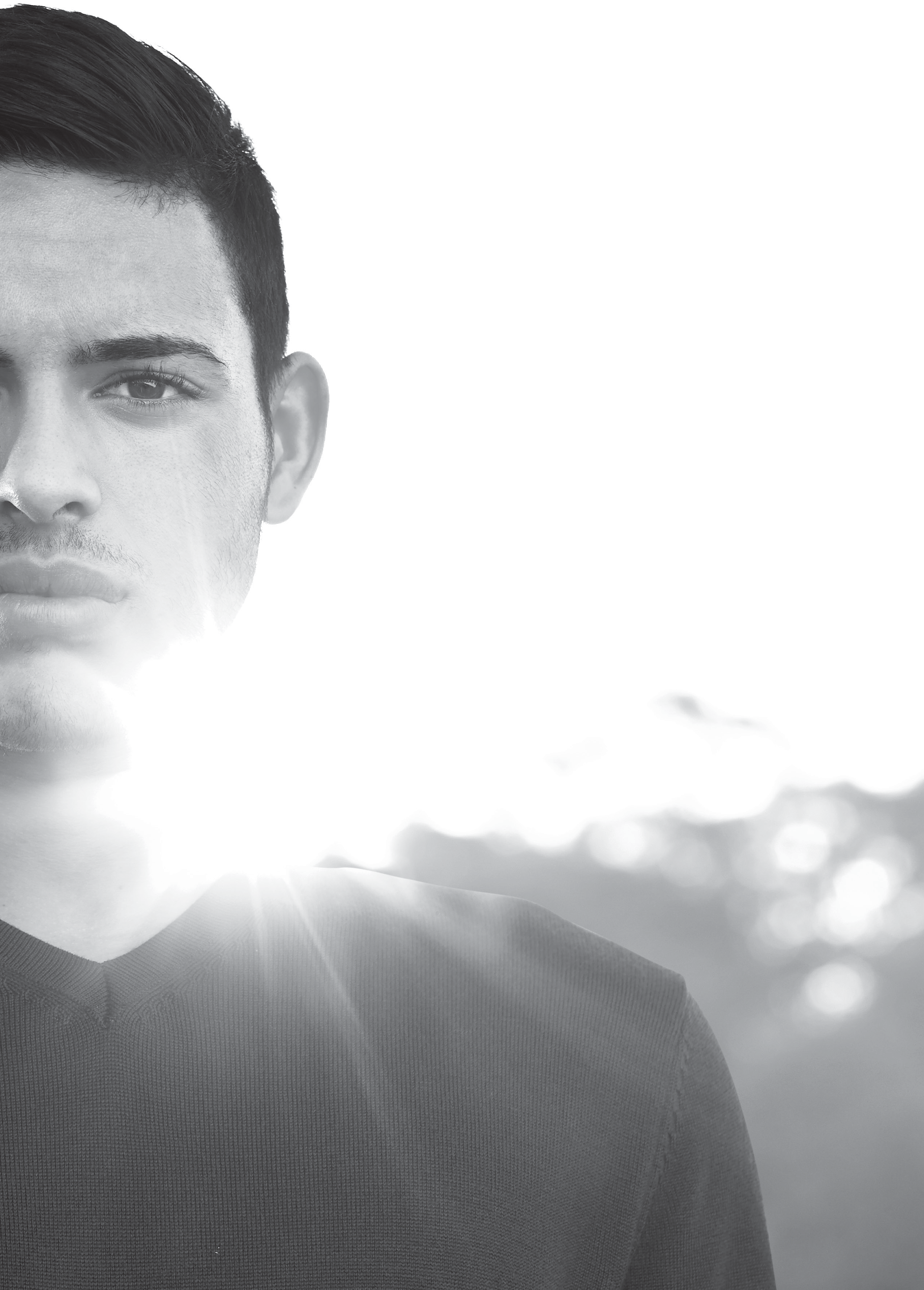 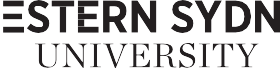 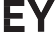 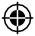 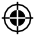 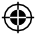 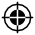 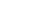 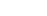 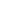 ANNUAL REPORT 2016The Year in ReviewVolume 2STRA1725 Annual Report 2016_Vol 2_v1.indd  1	19/04/2017   3:05 PMFinancial Statements and Independent Audit ReportsWestern Sydney UniversityUWS Enterprises Pty Limited trading as Western Sydney University The Collegeuwsconnect LimitedUWS Early Learning LimitedWhitlam Institute within Western Sydney University Limited Whitlam Institute within Western Sydney University TrustSupporting dataPage399139169193213Budget and Performance Indicators	237This page is intentionally blank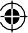 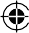 Western Sydney UniversityConsolidated Financial StatementsFor the year ended 31 December 2016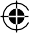 Western Sydney UniversityStatement by the Members of the Board of TrusteesFor the year ended 31 December 2016In accordance with a resolution of the Board of Trustees of Western Sydney University dated 5 April 2017 and pursuant to Section 41C (1B) and (1C) of the Public Finance and Audit Act 1983, we state that to the best of our knowledge and belief:The financial statements present a true and fair view of the financial position of Western Sydney University and its controlled entities (the Group) at 31 December 2016 and the Income Statement and Statement of Comprehensive Income of the Group for the year then ended.The financial statements have been prepared in accordance with the provisions of the Public Finance and Audit Act 1983, the Public Finance and Audit Regulation 2015 and the Financial Statement Guidelines for the Australian Higher Education Providers for the 2016 Reporting Period issued by the Department of Education and Training.The financial statements have been prepared in accordance with applicable Australian Accounting Standards and other mandatory authoritative pronouncements and interpretations of the Australian Accounting Standards Board, some of which contain requirements specific to not-for-profit entities that are inconsistent with IFRS requirements.We are not aware of any circumstances which would render any particulars included in the financial statements to be misleading or inaccurate.There are reasonable grounds to believe that the Group will be able to pay its debts as and when they fall due.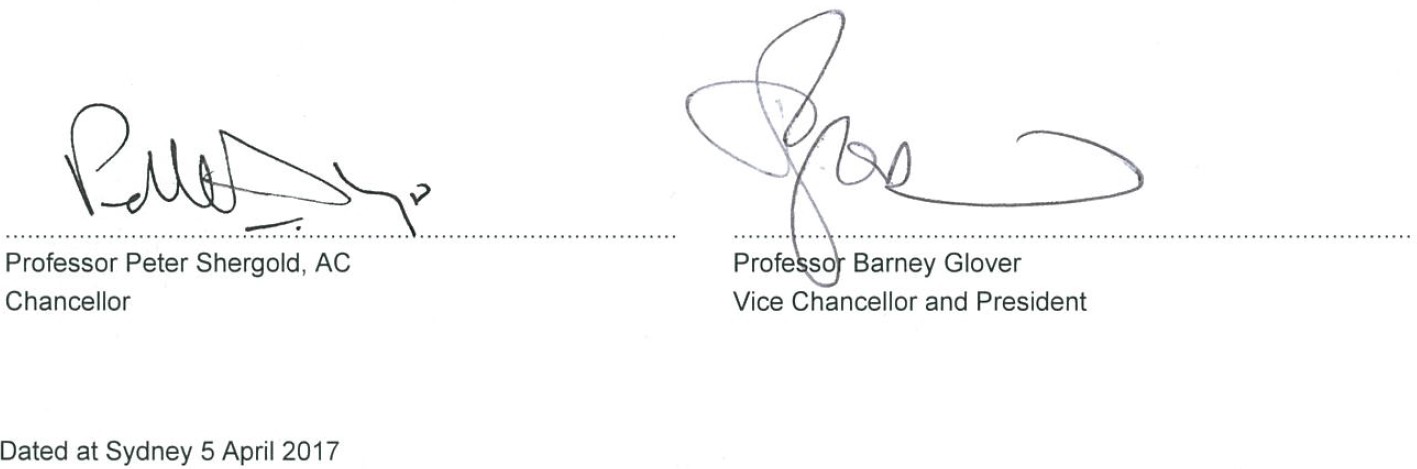 Responsible persons declarationFor the year ended 31 December 2016The responsible persons declare that in the responsible person's opinion:there are reasonable grounds to believe that the registered entity is able to pay all of its debts, as and when they become due and payable; andthe financial statements and notes satisfy the requirements of the Australian Charities and Not-for-profits Commission Act 2012.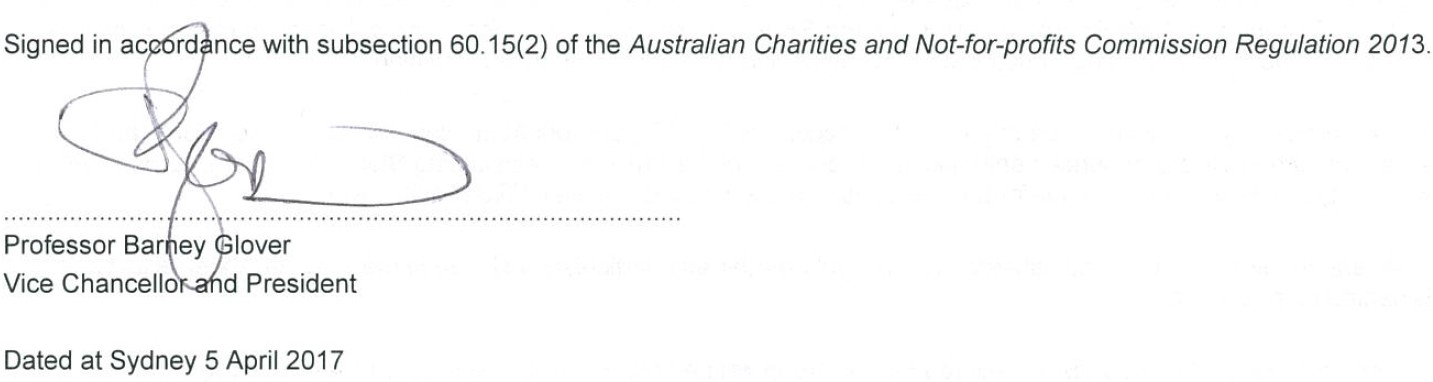 Certifications StatementFor the year ended 31 December 2016The amount of Australian Government financial assistance expended during the period was for the purposes for which it was intended and Western Sydney University has complied with applicable legislation, contracts, agreements and program guidelines in making expenditure.Western Sydney University charged Student Services and Amenities Fees strictly in accordance with the Higher Education Support Act 2003 (the Act) and the Administration Guidelines made under the Act. Revenue from the fees were spent strictly in accordance with the Act and only on services and amenities specified in subsection 19-38(4) of the Act.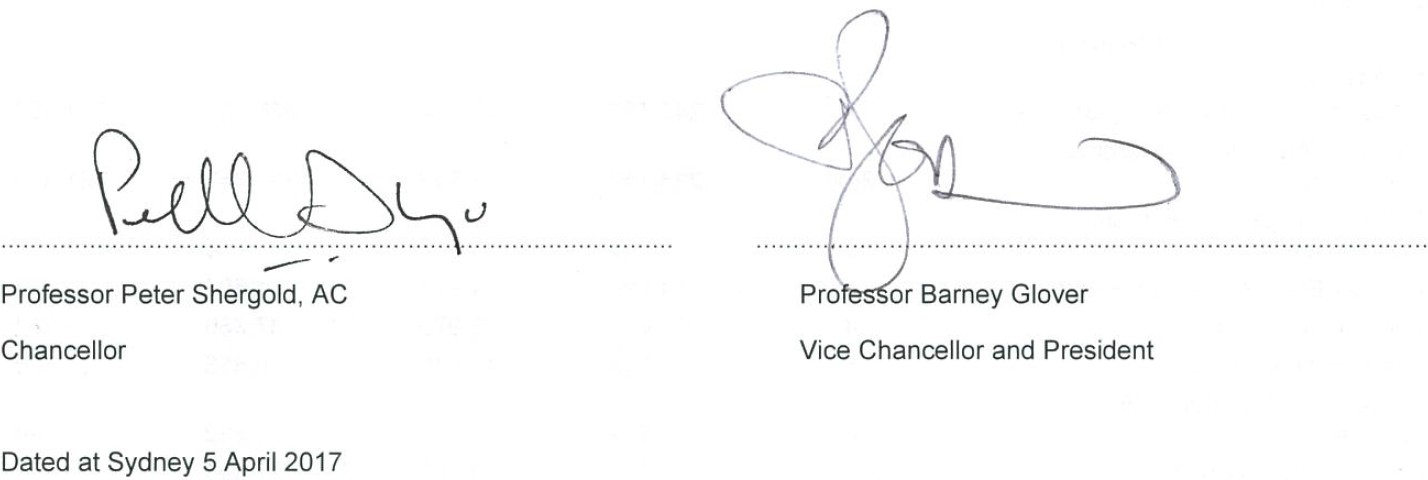 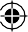 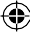 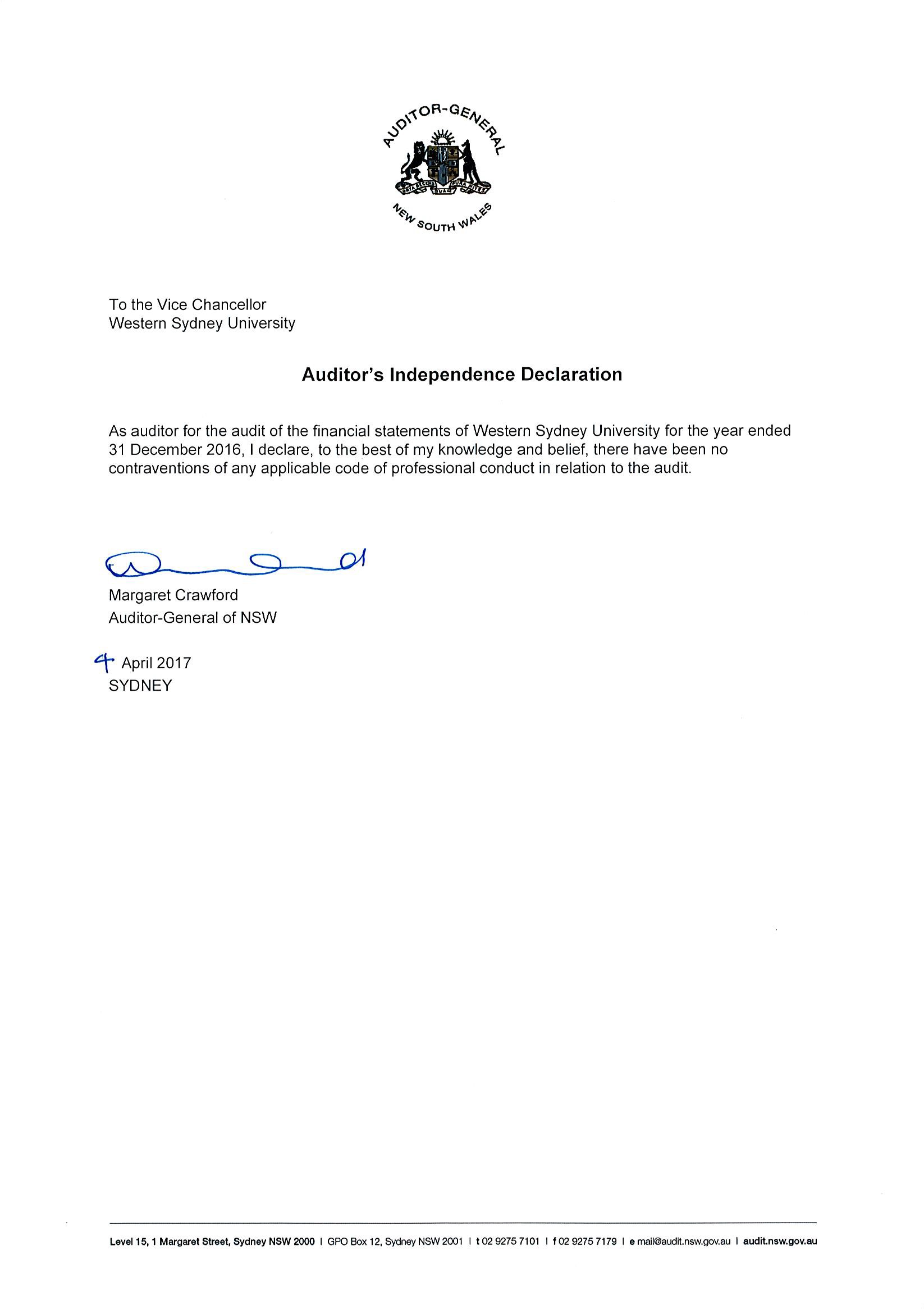 Start of Audited Financial StatementsWestern Sydney UniversityIncome StatementFor the Year Ended 31 December 2016Consolidated	ParentIncome from continuing operationsAustralian Government financial assistanceNotes2016$'0002015$'0002016$'0002015$'000Total income from continuingoperations	 	774,834	755,617	763,667	731,450Expenses from continuing operationsWestern Sydney UniversityStatement of Comprehensive IncomeFor the Year Ended 31 December 2016Consolidated	ParentStatement of Financial PositionAs at 31 December 2016Consolidated	ParentNotes2016$'0002015$'0002016$'0002015$'000ConsolidatedConsolidated	ParentNotes2016$'0002015$'0002016$'0002015$'0001	Summary of Significant Accounting PoliciesThe principal accounting policies adopted in the preparation of these financial statements are set out below. These policies have been consistently applied to all the years reported, unless otherwise stated. The financial statements include the separate financial statements for Western Sydney University as the parent entity (the 'University') and the consolidated entity consisting of Western Sydney University and its subsidiaries (the 'Group').The principal place of business for Western Sydney University is Great Western Highway Kingswood NSW 2747.Basis of PreparationThe annual financial statements represent the audited general purpose financial statements of Western Sydney University. They have been prepared on an accrual basis in accordance with Australian Accounting Standards.The University applies Tier 1 reporting requirements.Additionally the statements have been prepared in accordance with the following statutory requirements:Public Finance and Audit Act 1983 and Public Finance and Audit Regulations 2015;Financial Statement Guidelines for Australian Higher Education Providers for the 2016 Reporting Period as issued by the Department of Education and Training;- The Australian Charities and Not-for-profit Commission Regulation 2013; and- Other State/Australian Government legislative requirements.Western Sydney University is a not-for-profit entity and these statements have been prepared on that basis. Some of the Australian Accounting Standards requirements for not-for-profit entities are inconsistent with IFRS requirements.Date of authorisation for issueThe financial statements were authorised for issue by the members of Western Sydney University on 5 April 2017.Historical cost conventionThese financial statements have been prepared under the historical cost convention, as modified by the revaluation of available-for-sale financial assets, financial assets and liabilities (including derivative instruments) at fair value through profit or loss, and certain classes of property, plant and equipment.1	Summary of Significant Accounting Policies (continued)Basis of Preparation (continued)Critical accounting estimates and significant judgementsThe preparation of financial statements in conformity with Australian Accounting Standards requires the use of certain critical accounting estimates. It also requires management to exercise its judgement in the process of applying Western Sydney University’s accounting policies. The estimates and underlying assumptions are reviewed on an ongoing basis.The areas involving a higher degree of judgement or complexity, or areas where assumptions and estimates are significant to the financial statements, are disclosed below:Management has elected to measure land and buildings at fair value as determined by licensed valuers being Global Valuation Services Pty Ltd who have performed an independent valuation as at 30 September 2016. Plant and equipment has been measured at the written down historical costs of these assets. The valuation of land, building, plant and equipment is shown in property, plant and equipment (note 21). For further details refer also note 1(p).Trade debtors (note 18) would generally be measured at amortised cost which will be approximated by the related nominal value. Management has assumed that there are no significant receivables with fair value materially different from nominal value and that there will be no significant delays in collecting outstanding amounts.The University has entered into a Joint Operation with Urban Growth (note 38). Cost of goods sold has been calculated on a percentage of completion basis, taking into account lot area sold and total costs to completion of the development.Determining the carrying amount of provisions for employee long service leave entitlements (note 27), provision for annual leave entitlements (note 27), deferred superannuation (note 27), depreciation and useful life of buildings (note 21), and allowance for impaired receivables (note 18(a)) requires estimation of the uncertain future events on those assets and liabilities at the reporting date.The assumptions made in the assessment of each of the financial assets and liabilities are shown in the relevant notes to the accounts and note 1(j), note 1(m), note 1(o), note 1(p) and note 1(x).Basis of ConsolidationSubsidiariesThe consolidated financial statements incorporate the assets and liabilities of all subsidiaries of Western Sydney University (''parent entity'') as at 31 December 2016 and the results of all subsidiaries for the year then ended. Western Sydney University and its subsidiaries together are referred to in these financial statements as the Group or the Consolidated Entity.Subsidiaries are all those entities (including structured entities) over which the Group has control. The Group has control over an investee when it is exposed, or has rights to variable returns from its involvement with the investee and has the ability to affect those returns through its power over the investee. Power over the investee exists when the Group has existing rights that give it current ability to direct the relevant activities of the investee. The existence and effect of potential voting rights that are currently exercisable or convertible are considered when assessing whether the Group controls another entity. Returns are not necessarily monetary and can be only positive, only negative, or both positive and negative.Subsidiaries are fully consolidated from the date on which control is transferred to the Group. They are de-consolidated from the date control ceases.1	Summary of Significant Accounting Policies (continued)Basis of Consolidation (continued)Intercompany transactions, balances and unrealised gains on transactions between Group entities are eliminated. Unrealised losses are also eliminated unless the transaction provides evidence of the impairment of the asset transferred. Accounting policies of subsidiaries have been changed where necessary to ensure consistency with the policies adopted by the Group.The acquisition method of accounting is used to account for the acquisition of subsidiaries by the Group. The subsidiaries of the University as at 31 December 2016 are:UWS Enterprises Pty Limited trading as Western Sydney University The Collegeuwsconnect LimitedWhitlam Institute (within Western Sydney University) Limited and TrustUWS Early Learning LimitedTelevision Sydney (TVS) Limited ceased broadcasting on 20 December 2015 and finalised business operations on 31 December 2015, with no further transactions occuring in 2016. The Company was de-registered on 9 November 2016.Separate financial statements are prepared by the University’s subsidiaries. The Audit Office of NSW audits these financial statements.Joint ArrangementsAASB 11 Joint Arrangements defines a joint arrangement as an arrangement of which two or more parties have joint control and classifies these arrangements as either joint ventures or joint operations.Western Sydney University has determined that it has both joint venture and joint operations.Joint operations:The University's share of assets, liabilities, revenue and expenses of a joint operation have been incorporated in the financial statements under the appropriate headings. Details of the joint operation are set out in note 38.Joint venture:The interest in a joint venture entity is accounted for in the consolidated financial statements using the equity method and is carried at cost by the parent entity. Under the equity method, the share of the profits or losses of the entity is recognised in the income statement, and the share of movements in reserves is recognised in reserves in the statement of comprehensive income and the statement of changes in equity. If the venturer's share of losses of a joint venture equals or exceeds its interest in the joint venture, the venturer discontinues recognising its share of further losses.Details relating to the entity are set out in note 8.1	Summary of Significant Accounting Policies (continued)Foreign currency transactions and balancesBoth the functional and presentation currency of the Group is Australian Dollars.Transactions in foreign currencies are recorded in the functional currency at the exchange rates prevailing at the date of the transaction. Foreign exchange gains and losses resulting from the settlement of such transactions and from the translation at year-end exchange rates of monetary assets and liabilities denominated in foreign currencies are recognised in the income statement.Revenue RecognitionRevenue is measured at the fair value of the consideration received or receivable. Amounts disclosed as revenue are net of returns, trade allowances, rebates and amounts collected on behalf of third parties.The Group recognises revenue when the amount of revenue can be reliably measured, it is probable that future economic benefits will flow to the Group and specific criteria have been met for each of the Group’s activities as described below. The amount of revenue is not considered to be reliably measurable until all contingencies relating to the sale have been resolved. The Group bases its estimates on historical results, taking into consideration the type of customer, the type of transaction and the specifics of each arrangement.Revenue is recognised for the major business activities as follows:Government GrantsWestern Sydney University treats operating grants received from Australian Government entities as income in the year of receipt, as required by AASB 1004 Contributions.Grants from the Government are recognised at their fair value where the Group obtains control of the right to receive a grant, it is probable that economic benefits will flow to the Group and it can be reliably measured.HELP PaymentsRevenue from HELP is categorised into those received from the Australian Government and those received directly from students. Revenue is recognised and measured in accordance with the above disclosure.Student fees and chargesFees and charges are recognised as income in the year of receipt, except to the extent that fees and charges relate to courses to be held in future periods. Such income is treated as income in advance in liabilities. Conversely, fees and charges relating to debtors are recognised as revenue in the year to which the prescribed course relates.Royalties, trademarks and licencesRevenue from royalties, trademarks and licences is recognised as income when earned.Consulting and contractingContract revenue is recognised in accordance with the percentage of completion method. The stage of completion is measured by reference to labour hours incurred to date as a percentage of estimated total labour hours for each contract.1	Summary of Significant Accounting Policies (continued)Revenue Recognition (continued)Lease incomeLease income from operating leases is recognised as income on a straight-line basis over the lease term.Investment incomeRevenue is recognised as the interest accrues using the effective interest method. All other material revenue is accounted for on an accrual basis.Research grants and contractsPrivate (Non Education) research grants and contracts are received by the University in advance of research services being provided and represent reciprocal transfers as specific research services are agreed between the University and the research contractee, with an acquittal process following the provision of the research service. The University treats unspent private research grants as a liability (note 28). In 2016 this amounted to $9.840M (2015: $7.649M). In the 2016 reporting period the $7.649M deferred in the prior year has been treated as income (2015: $9.846M). The net impact on income in 2016 was therefore an increase of $2.191M (2015: decrease of $2.197M).Income Tax exemptionThe Group is exempt from income tax under section 50-B of the Income Tax Assessment Act 1997.LeasesLeases of property, plant and equipment where the Group, as lessee, has substantially all the risks and rewards of ownership are classified as finance leases.  Finance leases are capitalised at the lease’s inception at the lower of the fair value of the leased property and the present value of the minimum lease payments. The corresponding rental obligations, net of finance charges, are included in other short term and long term payables. Each lease payment is allocated between the liability and finance cost. The finance cost is charged to the income statement over the lease period so as to produce a constant periodic rate of interest on the remaining balance of the liability for each period. The property, plant and equipment acquired under finance leases are depreciated over the shorter of the asset’s useful life and the lease term.Leases in which a significant portion of the risks and rewards of ownership are retained by the lessor are classified as operating leases (note 33). Payments made under operating leases (net of any incentives received from the lessor) are charged to the income statement on a straight-line basis over the period of the lease.Lease income from operating leases is recognised in income on a straight-line basis over the lease term.Lease incentives under operating leases are recognised as a liability and amortised on a straight-line basis over the life of the lease term.1	Summary of Significant Accounting Policies (continued)Impairment of assetsIntangible assets that have an indefinite useful life are not subject to amortisation and are tested annually for impairment. Other assets are reviewed for impairment wherever events or changes in circumstances indicate that the carrying amount may not be recoverable. The recoverable amount is the higher of the asset’s fair value less costs to sell and value in use.An impairment loss is recognised for the amount by which the asset’s carrying amount exceeds its recoverable amount (note 15). For the purposes of assessing impairment, assets are grouped at the lowest levels for which there are separately identifiable cash flows which are largely independent of the cash inflows from other assets or groups of assets (cash generating unit).Cash and cash equivalentsFor statement of cash flows presentation purposes, cash and cash equivalents includes cash on hand, deposits held at call with financial institutions, other short term, highly liquid investments with original maturities of six months or less that are readily convertible to known amounts of cash and which are subject to an insignificant risk of changes in value.Trade receivablesTrade receivables are recognised initially at fair value and subsequently measured at amortised cost using the effective interest method, less provision for impairment. The Group's standard terms of trade is 14 days from the date of recognition with the exception of the deferred government contribution for superannuation.Collectability of trade receivables is reviewed on an ongoing basis. Debts which are known to be uncollectible are written off. A provision for impairment of receivables is established when there is objective evidence that the Group will not be able to collect all amounts due according to the original terms of receivables.  Significant financial difficulties of the debtor, probability that the debtor will enter bankruptcy or financial reorganisation, and default or delinquency in payments are considered indicators that the trade receivable is impaired. The amount of the provision is the difference between the asset’s carrying amount and the present value of estimated future cash flows, discounted at the effective interest rate. The amount of the movement in the provision is recognised in the income statement.When a trade receivable is uncollectable the amount of the loss is recognised in the income statement within ‘impairment of assets’. Subsequent recoveries of amounts previously written off are credited to ‘other revenue’ in the income statement.Cash flows relating to short term receivables are not discounted if the effect of discounting is immaterial.PrepaymentsPayments for goods and services which are to be provided in future years are recognised as prepayments. Prepayments are recorded in trade and other receivables in the statement of financial position.InventoriesA stocktake of inventories on hand at year end was performed.  All inventories are measured at the lower of cost and net realisable value. Textbooks and retail stock are valued at a weighted average price and other stock is valued at last purchase price.1	Summary of Significant Accounting Policies (continued)Investments and other financial assets ClassificationThe Group classifies its investments in the following categories:held to maturity investments, loans and receivables and available-for-sale financial assets. The classification depends on the purpose for which the investments were acquired. Management determines the classification of its investments at initial recognition and in the case of assets classified as held-to-maturity, re-evaluate this designation at each reporting date.) Held-to-maturity investmentsHeld-to-maturity investments are non-derivative financial assets with fixed or determinable payments and fixed maturities that the Group's management has the positive intention and ability to hold to maturity.The Group has designated as held-to-maturity investments its investment in a fixed income portfolio managed by JB Were Limited.  The investments are included as non-current assets in the statement of financial position (note 23).) Loans and receivablesLoans and receivables are non-derivative financial assets with fixed or determinable payments that are not quoted in an active market. They are included in current assets, except for those with maturities greater than 12 months after the reporting date which are classified as non-current assets. Loans and receivables are included in receivables in the statement of financial position.Available-for-sale financial assetsAvailable-for-sale financial assets, comprising principally marketable equity securities, are non-derivatives that are designated in this category.The Group has designated as available-for-sale:units held in Acadian Australian Equity High Yield Fund, a managed investment fund; andunlisted securitiesThe Acadian Australian Equity High Yield Fund units and unlisted securities are included as non-current assets in the statement of financial position (note 23).Unrealised gains and losses arising from changes in the fair value of financial assets classified as available-for- sale are recognised in equity in the available-for-sale investments revaluation reserve (note 29(a)).Recognition and derecognition of financial assetsPurchases and sales of investments are recognised on 'trade date' which is the date on which the Group commits to purchase or sell the asset. Investments are initially recognised at fair value plus transaction costs for all financial assets not carried at fair value through profit or loss. Financial assets carried at fair value through profit and loss are initially recognised at fair value and transaction costs are expensed in the income statement. Financial assets are derecognised when the rights to receive cash flows from the financial assets have expired or have been transferred and the Group has transferred substantially all the risks and rewards of ownership.1	Summary of Significant Accounting Policies (continued)Investments and other financial assets (continued) Classification (continued)When investments classified as available-for-sale are sold, the accumulated fair value adjustments recognised in other comprehensive income are included in the income statement as gains and losses from sale of available- for-sale financial assets (note 5 ).Subsequent measurementAvailable-for-sale financial assets are subsequently carried at fair value. Loans and receivables and held-to- maturity investments are carried at amortised cost using the effective interest method.Fair valueThe fair values of investments and other financial assets are based on quoted prices in an active market. If the market for a financial asset is not active (and for unlisted securities), the Group establishes fair value by using valuation techniques that maximise the use of relevant data. These include reference to the estimated price in an orderly transaction that would take place between market participants at the measurement date. Other valuation techniques used are the cost approach and the income approach based on characteristics of the asset and the assumptions made by market participants.ImpairmentThe Group assesses at each balance date whether there is objective evidence that a financial asset or group of financial assets is impaired. In the case of equity securities classified as available-for-sale, a significant or prolonged decline in the fair value of a security below its cost is considered in determining whether the security is impaired.  If any such evidence exists for available-for-sale financial assets, the cumulative loss - measured as the difference between the acquisition cost and the current fair value, less any impairment loss on that financial asset previously recognised in profit and loss - is removed from equity and recognised in the income statement. Impairment losses recognised in the income statement on equity instruments are not reversed through the income statement.Non-current assets (or disposal groups) held for sale and discontinued operationsNon-current assets (or disposal groups) are classified as held for sale and stated at the lower of their carrying amount and fair value less costs of disposal, if their carrying amount will be recovered principally through a sale transaction rather than through continuing use.An impairment loss is recognised for any initial or subsequent write down of the asset (or disposal group) to fair value less costs to sell. A gain is recognised for any subsequent increases in fair value less costs to sell of an asset (or disposal group), but not in excess of any cumulative impairment loss previously recognised. A gain or loss not previously recognised by the date of the sale of the non-current asset (or disposal group) is recognised at the date of derecognition.Non-current assets (including those that are part of a disposal group) are not depreciated or amortised while they are classified as held for sale. Interest and other expenses attributable to the liabilities of a disposal group classified as held for sale continue to be recognised.Non-current assets classified as held for sale and the assets of a disposal group classified as held for sale are presented separately from the other assets in the statement of financial position. The liabilities of a disposal group classified as held for sale are presented separately from other liabilities in the statement of financial position.1	Summary of Significant Accounting Policies (continued)Fair value measurementThe fair value of assets and liabilities must be measured for recognition and disclosure purposes.The Group classifies fair value measurements using a fair value hierarchy that reflects the significance of the inputs used in making the measurements.The fair value of assets or liabilities traded in active markets (such as publicly traded derivatives, and trading and available-for-sale securities) is based on quoted market prices for identical assets or liabilities at the end of the reporting date (Level 1). The quoted market price used for assets held by the Group is the most representative of fair value in the circumstances within the bid-ask spread.The fair value of assets or liabilities that are not traded in an active market are determined using valuation techniques. The Group uses a variety of methods and makes assumptions that are based on market conditions existing at each balance date. Quoted market prices or dealer quotes for similar instruments (Level 2) are used for long-term debt instruments held. Other techniques that are not based on observable market data (Level 3) such as estimated discounted cash flows, are used to determine fair value for the remaining assets and liabilities. The level in the fair value hierarchy shall be determined on the basis of the lowest level input that is significant to the fair value measurement in its entirety.Fair value measurement of non-financial assets is based on the highest and best use of the asset. The Group considers market participants' use of, or purchase price, of the asset to be in a manner that would be highest and best use.The carrying value less impairment provision of trade receivables and payables are assumed to approximate their fair values due to their short-term nature. The fair value of financial liabilities for disclosure purposes is estimated by discounting the future contractual cash flows at the current market interest rate that is available to the Group for similar financial instruments.Property, Plant and EquipmentLand, buildings and the art collection are capitalised and shown at fair value, based on periodic, but at least triennial, valuations by external independent valuers, less subsequent depreciation for buildings. Any accumulated depreciation at the date of revaluation is eliminated against the gross carrying amount of the asset and the carrying amount is restated to the revalued amount of the asset.Valuation for land and new or refurbished buildings was undertaken as at 30 September 2016 by Global Valuation Services Pty Ltd. Land and buildings were revalued on the basis of highest and best use.For non completed assets, construction costs totalling $50.306M incurred up to the reporting date were capitalised subsequent to the buildings revaluation. The scope of the valuation did not include revaluation of these buildings. The value of these refurbished buildings is based on the 31 December 2015 revaluation by Global Valuation Services Pty Ltd plus the construction costs capitalised in late 2016.The Group undertakes a regular review of its land holdings in light of the future academic footprint of the University. Re- evaluation may be undertaken from time to time on land originally designated for educational use with a view to realising monies to fund infrastructure requirements via sale and or joint development, following appropriate re zoning of the land to allow alternate uses.1	Summary of Significant Accounting Policies (continued)(p)	Property, Plant and Equipment (continued)The fair value of land is the amount for which the land could be exchanged between willing parties in an arms length transaction, based on market prices for similar properties, with similar zoning, in comparable locations and condition. The Group expects that the fair value of land already rezoned to allow for alternate use shall be different to land available for educational use only. Valuers engaged to determine the fair value of the land have taken into account the intended use and ultimate disposal of the land, as applicable.Due to the specialised nature of buildings and the lack of directly comparable sales evidence, the 30 September 2016 valuation for new and refurbished buildings was undertaken utilising the Summation Valuation approach, whereby the cost to construct improvements as new is estimated and that amount depreciated, after taking into consideration the nature and design of the improvements, their age and the current condition. In determining the value for each building the exterior dimensions of each building were calculated from the detailed room specifications maintained by the University and extrapolated by the valuer's knowledge of current building rates on a square metre basis. The resultant value as at reporting date was then adjusted for the estimated remaining useful life of each building. The Depreciated Replacement Cost of the improvements was then added to the underlying land value, which was derived after analysis of comparable sales evidence.In valuing the art collection, Adrienne Carlson, Valuer utilised certain historical facts and relevant market data available up to the date of the valuation. The most recent valuation was completed as at 31 December 2016.All other plant and equipment is stated at historical cost less depreciation. Historical cost includes expenditure that is directly attributable to the acquisition of the items.Subsequent costs are included in the asset’s carrying amount or recognised as a separate asset, as appropriate, only when it is probable that future economic benefits associated with the item will flow to the Group and the cost of the item can be measured reliably. All other repairs and maintenance are charged to the income statement during the financial period in which they are incurred.Increases in the carrying amounts arising on revaluation of land and buildings are recognised in other comprehensive income and accumulated equity under the heading of revaluation surplus. To the extent that the increase reverses a decrease previously recognised in the income statement, the increase is first recognised in the income statement.Decreases that reverse previous increases of the same class of asset are firstly recognised in other comprehensive income to the extent of the remaining reserve attributable to the asset. All other decreases are expensed in the income statement.1	Summary of Significant Accounting Policies (continued)Property, Plant and Equipment (continued)Land and the art collection are not depreciated. Depreciation on other assets is calculated using the straight line method to allocate their cost or revalued amounts, over their estimated useful lives, as follows:Leasehold improvements are depreciated over the shorter of the unexpired period of the lease or the estimated life of the improvements.The assets’ residual values and useful lives are reviewed, and adjusted if appropriate, at each reporting date.An asset’s carrying amount is written down immediately to its recoverable amount if the asset’s carrying amount is greater than its estimated recoverable amount.Gains and losses on disposals are determined by comparing proceeds with carrying amounts.  These are included in the income statement. When revalued assets are sold, it is Group policy to transfer the amounts in reserves in respect of those assets to retained earnings.Repairs and MaintenanceRepairs and maintenance costs are recognised as expenses as incurred, except where they relate to the replacement of a component of an asset, in which case, the costs are capitalised and depreciated. Other routine operating maintenance, repair and minor renewal costs are also recognised as expenses as incurred.LivestockThe University maintains livestock for research, teaching and commercial purposes. Livestock is valued on the fair value basis based on current market price. A stocktake of livestock holdings was undertaken at year end.Intangible AssetsLicencesLicences have a finite useful life and are carried at cost less accumulated amortisation and impairment losses. Amortisation is calculated using the straight-line method to allocate the cost of licences across their estimated useful life of 5 years (note 22).1	Summary of Significant Accounting Policies (continued)Intangible Assets (continued)Electronic materialsElectronic materials have a finite useful life and are carried at cost less accumulated amortisation and impairment losses. Amortisation is calculated using the straight-line method to allocate the cost of electronic materials across their estimated useful life of 5 years (note 22).Trade and other payablesTrade and other payables are carried at amortised cost and due to their short term nature they are not discounted. They represent liabilities for goods and services provided to the Group prior to the end of the financial year, that are unpaid and arise when the Group becomes obliged to make future payments in respect of the purchase of these goods and services. The Group's standard terms of payment are 30 days from date of recognition.BorrowingsBorrowings are initially recognised at fair value, net of transaction costs incurred. Borrowings are subsequently measured at amortised cost. Any difference between the proceeds (net of transaction costs) and the redemption amount is recognised in the income statement over the period of the borrowings using the effective interest method. Fees paid on the establishment of loan facilities, which are not an incremental cost relating to the actual draw-down of the facility, are recognised as prepayments and amortised on a straight-line basis over the term of the facility.Borrowings are removed from the statement of financial position when the obligation specified in the contract is discharged, cancelled or expired. The difference between the carrying amount of a financial liability that has been extinguished or transferred to another party and the consideration paid, including any non-cash assets transferred or liabilities assumed, is recognised in other income or other expenses.Borrowings are classified as current liabilities unless the Group has an unconditional right to defer settlement of the liability for at least 12 months after the end of the reporting period and does not expect to settle the liability for at least 12 months after the end of the reporting period.Borrowing costsBorrowing costs are expensed. Finance charges in respect of finance leases, and exchange differences arising from foreign currency borrowings to the extent that they are regarded as an adjustment to interest costs are included in the definition of borrowing costs.ProvisionsProvisions are recognised when the Group has a present legal or constructive obligation as a result of past events, it is probable that an outflow of resources will be required to settle the obligation and the amount can be reliably estimated.Provisions are not recognised for future operating losses. Where there are a number of similar obligations, the likelihood that an outflow will be required in settlement is determined by considering the class of obligations as a whole. A provision is recognised even if the likelihood of an outflow with respect to any one item included in the same class of obligations may be small.Provisions are measured at the present value of management’s best estimate of the expenditure required to settle the present obligation at the reporting date. The discount rate used to determine the present value reflects current market assessments of the time value of money and the risks specific to the liability. The increase in the provision due to the passage of time is recognised as a finance cost.1	Summary of Significant Accounting Policies (continued)Employee benefitsProvision is made for benefits accruing to employees in respect of wages and salaries, annual leave and long service leave when it is probable that settlement will be required and they are capable of being measured reliably. The calculation of employee benefits includes all relevant on-costs and is calculated as follows at reporting date.) Wages and salariesLiabilities for short-term employee benefits including wages and salaries and non-monetary benefits are measured at the amount expected to be paid when the liability is settled, if it is expected to be settled wholly before twelve months after the end of the reporting period, and is recognised in other payables.Annual leave and sick leaveThe liability for annual leave is recognised in current provisions for employee benefits as it is due to be settled within 12 months after the end of the reporting period. It is measured at the amount expected to be paid when the liability is settled.Sick leave is cumulative but not vesting and therefore is not recognised in employee provisions. Liabilities for sick leave are recognised when the leave is taken and measured at the rates paid or payable.Long service leaveThe liability for long service leave is recognised in the provision for employee benefits and measured at the present value of expected future payments to be made in respect of services provided by employees up to the reporting date using the projected unit credit method. Consideration is given to expected future wage and salary levels, experience of employee departures and periods of service. Expected future payments are discounted using market yields at the reporting date on national government bonds with terms to maturity and currency that match, as closely as possible, the estimated future cash outflows.Regardless of the expected timing of settlements, provisions made in respect of employee benefits are classified as a current liability, unless there is an unconditional right to defer the settlement of the liability for at least twelve months after the reporting date, in which case it would be classified as a non-current liability.obligationsEmployees of the Group that are members of Unisuper are entitled to benefits on retirement, disability or death from the Group’s superannuation plan. The Group has a defined benefit section and defined contribution section within its plan. The defined benefit section provides defined lump sum benefits based on years of service and final average salary. The defined contribution section receives fixed contributions from Group companies and the Group’s legal or constructive obligation is limited to these contributions.A liability or asset in respect of defined benefit superannuation plans is recognised in the statement of financial position, and is measured at the present value of the defined benefit obligation at the reporting date less the fair value of the superannuation fund’s assets at that date. The present value of the defined benefit obligation is based on expected future payments which arise from membership of the fund to the reporting date, calculated annually by independent actuaries using the projected unit credit method. Consideration is given to expected future wage and salary levels, experience of employee departures and periods of service.Expected future payments are discounted using market yields at the reporting date on national government bonds with terms to maturity and currency that match, as closely as possible, the estimated future cash outflows.1	Summary of Significant Accounting Policies (continued)Employee benefits (continued)Remeasurement gains and losses arising from experience adjustments and changes in actuarial assumptions are recognised in the period in which they occur, directly in other comprehensive income. They are included in the retained earnings in the statement of changes in equity and in the statement of financial position.Past service costs are recognised in profit or loss immediately.Contributions to the defined contributions section of Western Sydney University's superannuation fund and other independent defined contribution superannuation funds are recognised as an expense as they become payable.Deferred government benefit for superannuationIn accordance with the 1998 instructions issued by the Department of Education, Training and Youth Affairs (DETYA) now known as the Department of Education (Education), the effects of the unfunded superannuation liabilities of Western Sydney University and its controlled entities were recorded in the income statement and the statement of financial position for the first time in 1998. The prior years’ practice had been to disclose liabilities by way of a note to the financial statements.The unfunded liabilities recorded in the statement of financial position under Provisions have been determined by Mercer Human Resource Consulting Ltd and relate to the State Superannuation Scheme, the State Authorities Superannuation Scheme and the State Authorities Non Contributory Scheme. This assessment was based on the full requirements of AASB 119.Deferred government benefits for superannuation are the amounts recognised as reimbursement rights as they are the amounts expected to be received from the Australian Government for the emerging costs of the superannuation funds for the life of the liability.Note 41 discloses specific treatment.) Termination BenefitsTermination benefits are payable when employment is terminated before the normal retirement date, or when an employee accepts an offer of benefits in exchange for the termination of employment. The Group recognises the expense and liability for termination benefits either when it can no longer withdraw the offer of those benefits or when it has recognised costs for restructuring within the scope of AASB 137 that involves the payment of termination benefits. The expense and liability are recognised when the Group is demonstrably committed to either terminating the employment of current employees according to a detailed formal plan without possibility of withdrawal or providing termination benefits as a result of an offer made to encourage voluntary redundancy.Termination benefits are measured on initial recognition and subsequent changes are measured and recognised in accordance with the nature of the employee benefit. Benefits expected to be settled wholly within twelve months are measured at the undiscounted amount expected to be paid. Benefits not expected to be settled before twelve months after the end of the reporting period are discounted to present value.1	Summary of Significant Accounting Policies (continued)Financial guarantee contractsFinancial guarantee contracts are recognised as a liability at the time the guarantee is issued. The liability is initially measured at fair value, and subsequently at the higher of the amount determined in accordance with AASB 137 Provisions, Contingent Liabilities and Contingent Assets and the amount initially recognised less cumulative amortisation, where appropriate.The fair value of financial guarantees is determined as the present value of the difference in net cash flows between the contractual payments under the debt instrument and the payments that would be required without the guarantee, or the estimated amount that would be payable to a third party for assuming the obligations.Where guarantees in relation to loans or other payables of subsidiaries or associates are provided for no compensation, the fair values are accounted for as contributions and recognised as part of the cost of the investment.Rounding of amountsThe University is of a kind referred to in Class order 98/0100 as amended by Class order 04/667, issued by the Australian Securities and Investments Commission, relating to the ''rounding off'' of amounts in the financial report. Amounts in the financial report have been rounded off in accordance with that Class Order to the nearest thousand dollars, or in certain cases, the nearest dollar.(aa)	Goods and Services Tax (GST)Revenues, expenses and assets are recognised net of the amount of associated GST, unless the GST incurred is not recoverable from the taxation authority. In this case, it is recognised as part of the cost acquisition of the asset or as part of the expense.Receivables and payables are stated inclusive of the amount of GST receivable or payable. The net amount of GST recoverable from, or payable to, the taxation authority is included with other receivables or payables in the statement of financial position.Cash flows are presented on a gross basis. The GST components of cash flows arising from investing or financing activities which are recoverable from, or payable to the taxation authority, are presented as operating cash flows.The Group, excluding uwsconnect Limited and UWS Early Learning Limited, is a Charitable Institution endorsed to access GST concessions on a range of transactions.(ab)	InsuranceWestern Sydney University insures externally for all significant areas of risk exposure and accordingly is not a self insurer and makes no provision in its financial statements for internal coverage.Workers’ Compensation insurance is currently held with Employers Mutual Insurance. Property and liability protections (including General and Products Liability, Professional Liability, Medical Malpractice, Clinical Trials and Directors and Officers) are arranged with Unimutual.(ac)	Foreign operationsWestern Sydney University operates a small number of teaching programs in the Asia region. There are no University entities registered overseas.1	Summary of Significant Accounting Policies (continued) (ad)	New Accounting Standards and InterpretationsCertain new Accounting Standards and Interpretations have been published that are not mandatory for 31 December 2016 reporting periods. Western Sydney University's assessment of the impact of these new Standards and Interpretations is set out below:Standard	Application date	ImplicationsAASB 124 Related PartyDisclosures	1 January 2017	The impact of adoption has not yet been determined.AASB 15 Revenue from  contractswith customers	1 January 2019     The impact of adoption has not yet been determined. AASB 9 Financial instruments	1 January 2018     The impact of adoption has not yet been determined. AASB 16 Leases	1 January 2019     The impact of adoption has not yet been determined.Summary of Significant Accounting Policies (continued) (ae)	Comparative AmountsWhen required by Accounting Standards, comparative figures have been adjusted to conform to changes in presentation for the current financial year.When the Group applies an accounting policy retrospectively, makes a retrospective restatement or reclassifies items in the financial statements, a statement of financial position as at the beginning of the earliest comparative period will be presented.During the preparation of the current year financial statements, the following items have been adjusted to conform with the current years presentation, resulting in more relevant reliable financial information and classification.Note 2(f) - Australian Research CouncilsNote 24 - Other non-financial assetCurrent assetsOther non-financial assets	24	-	154	-	154Non-current assetsNote 25 - Trade and other payablesPayables	25	59,024	58,771	58,012	58,012Note 28 - Other liabilitiesAustralian Government financial assistance including HECS-HELP and other Australian Government loan programsCommonwealth Grants Scheme and Other GrantsConsolidated	Parent2	Australian Government financial assistance including HECS-HELP and other Australian Government loan programs (continued)#1 Includes the basic CGS grant amount, CGS - Regional Loading, CGS - Enabling Loading, Maths and Science Transition Loading and Full Fee Places Transition Loading.#2 Includes Equity Support Program#3 Program is in respect of FEE-HELP for Higher Education only and excludes funds received in respect of VET FEE-HELP#4 Includes Grandfathered Scholarships, National Priority and National Accommodation Priority Scholarships#5 Includes Early Career Researcher Award2	Australian Government financial assistance including HECS-HELP and other Australian Government loan programs (continued)Other Australian Government Financial AssistanceConsolidated	Parent2016$'0002015$'0002016$'0002015$'0002	Australian Government financial assistance including HECS-HELP and other Australian Government loan programs (continued)Consolidated	Parent2016$'0002015$'0002016$'0002015$'000Australian Government Grants received - cash basisState and local government financial assistanceGovernment grants were received during the reporting period for the following purposes:Consolidated	ParentNon-capital2016$'0002015$'0002016$'0002015$'000NSW Department of Primary Industries	6	-	6	-Total Non-capital	6	-	6	-Total State and Local Government FinancialAssistance	6	-	6	-Fees and chargesConsolidated	Parent2016$'0002015$'0002016$'0002015$'000Investment revenue and other investment incomeConsolidated	ParentRoyalties, trademarks and licencesConsolidated	Parent2016$'0002015$'0002016$'0002015$'000Royalty and intellectual property	262	221	262	194Total royalties, trademarks andlicences	262	221	262	194Consultancy and contractsConsolidated	ParentInvestments accounted for using the equity methodRestrictionsThe Group has nil restrictions from the joint venture with Navitas Ltd.Individually immaterial joint venture or associateAggregate carrying amount of interests in joint ventures and associates accounted for using the equity method that are not individually material in the consolidated financial statements:Consolidated Joint VenturesCapital commitments arising from the Group's interests in joint arrangements and contingent liabilities arising from the Group's interests in associates and joint arrangements are disclosed in notes 33 and 32 respectively.10    Gain on disposal of assetsConsolidated	Parent2016$'0002015$'0002016$'0002015$'000#1 Audit remuneration included in amount and disclosed under note 31.17    Cash and cash equivalentsConsolidated	Parent2016$'0002015$'0002016$'0002015$'000Reconciliation to cash at the end of the yearThe above figures are reconciled to cash at the end of the year as shown in the statement of cash flows as follows:The average interest rate during 2016 on bank accounts included in cash at bank and on hand was 2.11% (2015: 1.91%).(c)	Short term depositsThe deposits are at fixed interest rates ranging between 2.55% and 2.80%.(a)	Impaired receivablesAs at 31 December 2016 current receivables of the Group with a nominal value of $0.618M (2015: $1.176M) were impaired. The amount of the provision was $0.618M (2015: $1.176M). The individually impaired receivables mainly relate to individual debtors with balances aged greater than 180 days.receivables	 	(618)	(1,176)	(586)	(897)18	Receivables (continued)Impaired receivables (continued)As at 31 December 2016 trade receivables of the Group totalling $10.575M (2015: $6.685M) were past due but not impaired. These relate to a number of individual customers for whom there is no recent history of default. The ageing analysis of these receivables is as follows:Consolidated	Parent2016$'0002015$'0002016$'0002015$'000receivables	 	10,575	6,685	9,474	6,255Consolidated	Parent2016$'0002015$'0002016$'0002015$'000The creation and release of the provision for impaired receivables has been included in ‘impairment of assets’ in the income statement. Amounts charged to the provision account are generally written off when there is no expectation of recovering additional cash.The other amounts within receivables do not contain impaired assets and are not past due. Based on credit history, it is expected that these amounts will be received when due.Leasing ArrangementsThe University, as lessor, has entered into a lease with Campus Living Villages Pty Limited to manage student residence accommodation for a period of 40 years.18	Receivables (continued)Amounts receivable under finance leasesMinimum lease payments	Present value of minimum leasepayments2016$'0002015$'0002016$'0002015$'000Not later than 1 year	-	-	-	-Later than 1 year and not laterthan 5 years		-		-		-		- Later than 5 years	42,990	42,990	17,673	17,242Amounts receivable underfinance leases	 	42,990	42,990	17,673	17,242Unguaranteed residual values of assets leased under finance leases at the end of the reporting period are estimated at $42.990M (2015: $42.990M).Contingent rents of $0.810M (2015: $0.329M) have been recognised as income in the year.The finance lease receivables at the end of the reporting period are neither past due nor impaired.InventoriesConsolidated	Parent2016$'0002015$'0002016$'0002015$'000Non-current assets classified as held for sale ('NCA')Consolidated	Parent2016$'0002015$'0002016$'0002015$'000NCAs (or disposal groups) held for sale are carried at the lower of the carrying amount or the fair value less costs to sell. For the fair value of the NCA (or disposal group) see note 36(b).The University has entered into a sales agreement to sell land at its Westmead campus. Settlement is expected to occur by 31 October 2017, subject to the relocation of telecommunications towers on the current site. A gain of $8.0m has been recognised in 2016 (2015: $63.4m) in the statement of comprehensive income, under the heading gain on revaluation of land and buildings. This gain on revaluation is recognised in the property development reserve in note 29(b). This revaluation gain will be transferred to retained earnings on settlement when the asset is de-recognised.Property, plant and equipment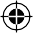 Intangible Assets (continued)24    Other non-financial assetsConsolidated	ParentCurrent2016$'0002015$'0002016$'0002015$'000Lease incentives	512	-	512	-Total non-current other non-financialassets	 	1,002	622	1,002	622Total other non-financial assets	1,246	776	1,246	776Foreign currency riskThe carrying amounts of the Group's and parent entity's trade and other payables are denominated in the following currencies:Consolidated	Parent2016$'0002015$'0002016$'0002015$'000For an analysis of the sensitivity of trade and other payables to foreign currency risk refer to note 35.In October 2013 the University received approval from the Treasurer of New South Wales to increase its borrowing facilities by $70 million to a maximum of $198 million for the construction of new facilities and other infrastructure. Such approval was required under Section 22 (l)(e) of the Western Sydney University Act 1997.The additional facilities were finalised with the University's bank in September 2014.In November 2016 the borrowing facilities were further increased by $100 million to a maximum $298 million and were finalised with the University's bank in November 2016.The interest rate of the loan is variable being based on the BBSY bid rate plus a margin. The interest rate averaged 2.78% during 2016. The loan facilities are unsecured.The balance of the loan outstanding as at 31 December 2016 was $155.0 million (2015: $75.5 million).Relates to the transfer of UWS Enterprises Pty Limited trading as Western Sydney University The College and UWS Early Learning Limited surplus funds to the University.The fair value of borrowings equals their carrying amount, as the impact of discounting is not significant. For an analysis of the sensitivity of borrowings to interest rate risk refer to note 35.The carrying amount of the Group's borrowings is denominated in AUD currency.Borrowings (continued)Financing arrangementsUnrestricted access was available at reporting date to the following lines of credit:Consolidated	ParentProvisionsConsolidated	ParentNote2016$'0002015$'0002016$'0002015$'000Current provisions expected to be settled within 12 months Employee benefitsAnnual leaveThe following on costs have been used by management in calculating the provision for annual leave:%27	Provisions (continued)Long service leaveIn 2014 the University engaged Mercer Consulting (Australia) Pty Ltd to undertake a valuation of the University's long service leave liability. The University has used a shorthand measurement technique to value the long service leave liability at 31 December 2016. Assumptions used in this measurement included:%Estimate rate of long term inflation / salary increase	3.00Discount for future investment earnings	2.75Movements in provisions - Non CurrentMovements in each class of provision during the financial year, other than employee benefits, are set out below:The University has an obligation to make good on leased premises at the end of certain rental agreements. A provision has been made factoring in the cost of bringing the premises back to the conditions specified in the lease agreements.29	Reserves and retained earnings (continued)Movements in ReservesConsolidated	Parent2016$'0002015$'0002016$'0002015$'00029	Reserves and retained earnings (continued)Movements in retained earningsConsolidated	Parent2016$'0002015$'0002016$'0002015$'000The property development revaluation reserve represents the gain on revaluation of land held for sale at date of transfer. The gain on revaluation will be transferred to retained earnings when the sale is completed, and the asset is de-recognised.The asset revaluation reserve for property, plant and equipment reflects revaluation of all Group land, buildings and rare library collection. The reserve is the difference between the valuation and the book value as at valuation date.The deferred superannuation reserve represents an emerging liability for the University in respect of any excess salary component relating to continuing members of SASS or SSS State Superannuation funds. Such a liability will arise where a continuing member of SASS or SSS has received a salary increase that causes their actual salary to be greater than their notional salary. The Commonwealth and State will guarantee to fund the State Superannuation Fund defined benefit obligation of each university, except to the extent that there is an excess salary component.The investment revaluation reserve is equal to the unrealised gains / (losses) on investments with the University's Fund Managers and unlisted securities for 2016 together with accumulated prior years unrealised gains / (losses).The asset revaluation reserve for art collection reflects the revaluation of all Group artworks. The reserve is the difference between the valuation and the book value at the valuation date.The livestock revaluation reserve reflects the revaluation of Group livestock at fair (market) value. The reserve is the difference between the revaluation and the book value at the valuation date See note 1(r).The licence revaluation reserve reflects the revaluation of the University's water licence. The reserve is the difference between the valuation and the book value at the valuation date.30 Key Management Personnel DisclosuresNames of responsible persons and executive officersThe following persons were responsible persons and executive officers of Western Sydney University during the financial year:Names of Responsible Persons'Responsible person' is defined to mean a member of the University's Board of Trustees who had authority and responsibility for planning, directing and controlling activities of the University in 2016 :Peter Shergold, AC Barney  Glover Paul WormellJohn BanksMaryAnn Bin-Sallik - commenced 1 January 2016 Elizabeth DibbsGenevieve Gregor Vivienne James Ian Stone Christopher BrownPeeyush Gupta - commenced 14 June 2016 Michael PrattGillian Shadwick - ceased 4 April 2016 Gabrielle TrainorBen Etherington - commenced 1 January 2016 Tim FerraroWinnie Jobanputra - commenced 1 January 2016 Sophie KobuchJenny Purcell30	Key Management Personnel Disclosures (continued)Names of responsible persons and executive officers (continued)Names of Executive Officers'Executive' is defined to mean the Chief Executive Officer plus the members of the Executive Committee of the University.  In 2016 these were:Barney Glover Scott Holmes Denise Kirkpatrick Angelo Kourtis Peter Pickering Deborah Sweeney Linda TaylorLisa Jackson-PulverSimon Barrie - commenced 11 January 2016 Kevin Bell - commenced 11 July 2016Michael Burgess - commenced 1 February 2016 Michael AdamsRhonda Griffiths - ceased 30 September 2016 Annemarie HennessyDeborah Hatcher - commenced 1 August 2016 Kevin DunnGregory Kolt Michele Simons Peter Hutchings Simeon Simoff Kerry HollingEllen Brackenreg - ceased 31 March 2016Remuneration of board members and executivesConsolidated	Parent* The Vice-Chancellor's total remuneration included paid salary, PAYG withholding tax, expense-of-office allowance, employee and employer superannuation contributions, a salary-sacrificed motor vehicle, Fringe Benefits Tax and housing allowance. No additional bonus is payable.Remuneration is reflected of an annualised total remuneration package for those key management personnel who were members of the Executive for a part of any year.30	Key Management Personnel Disclosures (continued)Key management personnel compensationKey management personnel include Board Members and Executives.Consolidated	Parent2016$'0002015$'0002016$'0002015$'000No loans were made to key management personnel during the financial year (2015: nil).Remuneration of AuditorsDuring the year, the following fees were paid for services provided by the auditor of the entity:Consolidated	ParentAudit and review of the Financial StatementsFees paid to the Audit Office of New2016$'0002015$'0002016$'0002015$'000South Wales	376	385	276	276Total paid for audit and review	376	385	276	276Fees shown are exclusive of Goods and Services Tax.ContingenciesContingent liabilitiesThe University currently has a jointly controlled operation with Urban Growth at the Campbelltown campus which may result in potential costs to the University from the removal of telecommunication equipment if the lease is terminated with the telecommunication company (costs associated with alternative site).The University has entered into an Agreement for Lease for 169 Macquarie Street Parramatta with Leighton Properties Pty Limited as the developer.The University has executed a Commercial Lease for an initial term of 15 years which is not immediately binding and is held in escrow pending practical completion under the Agreement for Lease as at 31 December 2016.Subject to practical completion under the terms of the Agreement for Lease the Commercial Lease will then become binding on the later of the date of Practical Completion and 1 February 2017. Practical completion occured on 1 December 2016, and commencement of the Commercial Lease began on 1 February 2017 in line with the terms of the Agreement for Lease. No financial impact has occurred or is recorded in the University's Financial Statements relating to the Agreement for Lease or Commercial Lease for the 2016 period.It is the University's current policy to provide uwsconnect Limited with such support and assistance as may be required to allow them to meet their financial obligations in conformity with generally accepted standards of commercial and financial prudence for the period 1 January 2017 up until approximately twelve months from the date of the signed financial statements to the expected date of the auditor's report for the next annual reporting period.CommitmentsThe above amounts included commitments for capital expenditure on joint operations of $11.8M payable within one year.Related PartiesParent entitiesThe ultimate parent entity within the Group is Western Sydney University.SubsidiariesInterests in subsidiaries are set out in note 37.Key management personnelDisclosures relating to directors and specified executives are set out in note 3034	Related Parties (continued)Transactions with related partiesThe following transactions occurred with related parties:Consolidated	ParentSale of goods and services2016$'0002015$'0002016$'0002015$'000Royalty payments to University	-	-	20,092	14,964Total sales of goods andservices	 	-	-	20,092	14,964Purchase of goodsServices to University	-	-	1,097	1,497Funding to controlled entities	-	-	53,671	49,558Total purchase of goods	-	-	54,768	51,055Loans to/from related partiesEnd of year	25	-	-	5,619	5,011Consolidated	Parent34	Related Parties (continued)(f)	Outstanding balancesThe following balances are outstanding at the reporting date in relation to transactions with related parties:Consolidated	ParentCurrent receivables (sale of goods and services)2016$'0002015$'0002016$'0002015$'000Subsidiaries	-	-	1	6Current receivables (loans)Subsidiaries	-	-	5,619	5,010 Current payables (purchase ofgoods)Subsidiaries	-	-	12	14Current payables (loans)Parent entity	-	-	6,583	7,681 No provision for doubtful debts has been raised in relation to outstanding balances from related parties.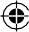 35    Financial Risk ManagementIntroductionThe Group's activities expose it to a variety of financial risks: market risk (including currency risk, fair value interest rate risk, cash flow interest rate risk and price risk), credit risk and liquidity risk. The Group's overall risk management program focuses on the unpredictability of financial markets and seeks to minimise potential adverse effects on the financial performance of the Group. The Group uses different methods to measure different types of risk to which it is exposed. These methods include sensitivity analysis in the case of interest rate, foreign exchange and other price risks and ageing analysis for credit risk.The Group's principal financial instruments are investments in units in managed investment funds and held to maturity investments.The main purposes of the managed investment funds and held to maturity investments are to:earn an income stream and provide long term growth to support the Western Sydney University Foundation Fund's objectives, and the University's teaching, learning and research initiatives, andprovide long term capital growth so that the Group can provide sufficient funds to meet longer term liabilities including deferred employee benefits.The Group also has various other financial instruments such as cash, receivables, payables and finance leases.35	Financial Risk Management (continued)Introduction (continued)Treasury Risk ManagementThe University only invests funds with fund managers that were approved by NSW Treasury under the previous requirements of the Western Sydney University Act or are now approved by the Finance and Investment Committee. Approved fund managers use a wide range of diversified strategic asset allocations. The performance of the fund managers is closely monitored by the University's Finance and Investment Committee. The Finance and Investment Committee has a number of external members with a high level of experience and expertise in funds management. The Committee provides written principles for overall risk management, as well as policies covering specific areas, such as investment of excess liquidity. The Finance and Investment Committee also evaluates Treasury management strategies in the context of the most recent economic conditions and forecasts and the Group’s activities. The Finance and Investment Committee reports regularly to the Board of Trustees.Market riskMarket risk is the risk that changes in market prices, such as foreign exchange rates, interest rates and equity prices will affect the Group's income or the value of its holdings of financial instruments. The objective of market risk management is to manage and control market risk exposures within acceptable parameters, while optimising return.Foreign exchange riskForeign exchange risk is the risk that the value of a financial instrument will fluctuate because of changes in foreign exchange rates.The Group is primarily exposed to foreign exchange risk on purchases that are denominated in a currency other than the Australian dollar (AUD). The Group undertakes a minor level of hedging associated with regular purchases for the Library, and specific one off purchases. The Group also ensures that its exposure is kept to an acceptable level by buying foreign currencies at spot rates when necessary to address any short term imbalances. The Group has no overseas investment operations likely to affect its statement of financial position by movement in exchange rates.Price riskPrice risk is risk that the value of a financial instrument will fluctuate as a result of changes in market prices. This arises from investments held by the University and classified on the Statement of Financial Position as available for sale and held-to-maturity. To manage price risk from investments in managed investment funds the University has contracted out the management of the portfolio to external fund managers. These fund managers are mandated to diversify investments of the portfolio under their management. The quantum of funds under management per external fund manager and the investment objectives of each external fund manager are in accordance with limits / policies set by the Finance and Investment Committee.Cash flow and fair value interest rate riskFair value interest rate risk is the risk that the fair value of a financial instrument will fluctuate because of changes in interest rates. The Group's exposure to interest rate risk is relatively small, however this is likely to increase as additional debt is utilised in future years.35	Financial Risk Management (continued)Market risk (continued)Summarised sensitivity analysisThe following table summarises the sensitivity of the Group's financial assets and financial liabilities to interest rate risk, foreign exchange risk and other price risk.31 December 2016Financial assetsCash and cash equivalents ReceivablesFinancial assets - available for saleFinancial assets - Held to maturityFinancial liabilities Trade and other payables BorrowingsOther liabilitiesTotal increase/(decrease)31 December 2015Financial assetsCash and cash equivalents ReceivablesFinancial assets - available for saleFinancial assets - Held to maturityFinancial liabilities Trade and other payables BorrowingsOther liabilitiesTotal increase/(decrease)35	Financial Risk Management (continued)Credit riskCredit risk is the risk of financial loss to the Group if a customer or counterparty to a financial instrument fails to meet its contractual obligations and arises primarily from receivables from customers and investment securities.ReceivablesThe Group’s exposure to credit risk is influenced mainly by the individual characteristics of each customer. Receivables are mainly attributable to sales transactions with a single customer. Apart from the Government deferred debtor, the Group does not have any material risk exposure to any other single debtor or group of debtors.InvestmentsThe Group limits its exposure to credit risk through its Credit Risk Policy which establishes eligible counterparties with credit limits based upon counterparty credit ratings and accessible shareholder funds. An eligible counterparty must be rated from Standard and Poors or Moodys at a minimum level equivalent to BBB+ (Standard and Poors long term) or Baa1(Moodys long term), and has accessible shareholder funds of at least$100M. Given these high credit ratings, management does not expect any counterparty to fail to meet its obligations. Funds managers are closely monitored to ensure adherence to the Credit Risk policy.Liquidity riskLiquidity risk is the risk that the Group will not be able to meets its financial obligations as they fall due. The Group’s approach to managing liquidity is to ensure, as far as possible, that it will have sufficient liquidity to meet its liabilities when due under both normal and stressed conditions, without incurring unacceptable losses or reputational risk.The Group reviews its immediate and short term cash requirements on a daily basis with a three year rolling cash flow forecast regularly provided to management.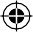 Western Sydney UniversityNotes to the Financial StatementsFor the Year Ended 31 December 2016Financial Risk Management (continued)Liquidity risk (continued)The following table summarises the maturity of the Group’s financial assets and financial liabilities:Average Interestrate	Variable interest rate	Within 1 year	1 - 5 years	5+ years	Non Interest	TotalThe University's deferred government contribution for superannuation included in note 18 is not included in the above analysis as the timing of the cash flows cannot be determined.72Fair Value MeasurementFair value measurementsThe fair value financial assets and financial liabilities must be estimated for recognition and measurement or for disclosure purposes.Due to the short-term nature of the current receivables their carrying value is assumed to approximate their fair value and based on credit history it is expected that the receivables, that are neither past due nor impaired, will be received when due.The carrying amounts and aggregate net fair values of financial assets and liabilities at balance date are:Carrying Amount	Fair ValueThe Group measure and recognise the following assets at fair value on a recurring basis:Available-for-sale financial assetsLand and buildingsThe Group has also measured non-current assets held for sale at fair value on a non-recurring basis.36	Fair Value Measurement (continued)Fair value hierarchyWestern Sydney University categorises assets and liabilities measured at fair value into a hierarchy based on the level of inputs used in measurements.Level 1	quoted prices (unadjusted) in active markets for identical assets or liabilities.Level 2	inputs other than quoted prices included within Level 1 that are observable for the asset or liability, either directly or indirectly.Level 3	inputs for the asset or liability that are not based on observable market data (unobservable inputs)Recognised fair value measurementsFair value measurements recognised in the statement of financial position are categorised into the following levels at 31 December 2016.36	Fair Value Measurement (continued)(b)	Fair value hierarchy (continued)Fair value measurements at 31 December 2015There were no transfers between levels 1, 2 and 3 for recurring fair value measurements during the year.Western Sydney University's policy is to recognise transfers into and transfers out of fair value hierarchy levels as at the end of the reporting period.Disclosed fair valuesThe fair value of assets or liabilities traded in active markets (such as available-for-sale securities) is based on quoted market prices for identical assets or liabilities at the reporting date (level 1). This is the most representative of fair value in the circumstances. The fair value of held-to-maturity investments were determined by reference to published price quotations in an active market.The carrying value less impairment provision of trade receivables and payables is a reasonable approximation of their fair values due to the short-term nature of trade receivables. The fair value of financial liabilities for disclosure purposes is estimated by discounting the future contractual cash flows at the current market interest rate that is available to the Group for similar financial instruments (level 3).36	Fair Value Measurement (continued)Fair value hierarchy (continued)The fair value of non-current borrowings disclosed in note 26 is estimated by discounting the future contractual cash flows at the current market interest rates that are available to the Group for similar financial instruments. For the period ending 31 December 2016, the borrowing rates averaged 2.78% during the year. The fair value of current borrowings approximates the carrying amount, as the impact of discounting is not significant (level 2).Valuation techniques used to derive level 2 and level 3 fair valuesRecurring fair value measurementsThe fair value of financial instruments that are not traded in an active market are determined using valuation techniques. These valuation techniques maximise the use of observable market data where it is available and rely as little as possible on entity specific estimates. If all significant inputs required to fair value an instrument are observable, the instrument is included in level 2.If one or more of the significant inputs is not based on observable market data, the instrument is included in level3. This is the case for unlisted equity securities.The Group uses a variety of methods and makes assumptions that are based on market conditions existing at each balance date. Specific valuation techniques used to value financial instruments include the use of quoted market prices or dealer quotes for similar instruments.All of the resulting fair value estimates are included in level 2 except for unlisted equity securities, explained inbelow.Land and buildings (classified as property, plant and equipment) are calculated independently, at least every three years. At the end of each reporting period, the Group updates their assessment of the fair value of each property, taking into account the most recent independent valuations. The Group determines the property's value within a range of reasonable fair value estimates.The best evidence of fair value is current prices in an active market for similar properties. Where such information is not available, the Group considers information from a variety of sources, including discounted replacement cost - the cost to construct improvements as new is estimated and that amount depreciated, after taking into consideration the nature and design of the improvements, their age and current condition.All resulting fair value estimates for properties are included in level 3 except for vacant land. The level 2 fair value of vacant land has been derived using the sales comparison approach. Sale prices of comparable land in close proximity are adjusted for differences in key attributes such as property size.  The most significant input into this valuation approach is price per square metre.(ii) Non-recurring fair value measurementLand classified as held for sale during the reporting period was measured at the lower of its carrying amount and fair value less cost to sell at the time of the reclassification. The fair value of the land was also determined using the sales comparison approach as described in (i) above.36	Fair Value Measurement (continued)Fair value measurements using significant unobservable inputs (level 3)The following table is a reconciliation of level 3 items for the periods ended 31 December 2016 and 2015.Unlisted equityLevel 3 Fair Value Measurement 2015Unlisted equity securities$'000Buildings$'000Infrastructure$'000Total$'000* This includes nil gains / (losses) (2015: Nil) attributable to the change in unrealised gains / (losses) recognised in profit or loss attributable to unlisted securities, and $25.924M (2015: $21.005M) attributable to depreciation recognised in profit or loss.Transfers between levels 2 and 3 and changes in valuation techniquesDue to the availability of observable market data, the University has transferred the value of one of its investments in unlisted securities from level 3 to level 2 at the end of the year.36	Fair Value Measurement (continued)(d)	Fair value measurements using significant unobservable inputs (level 3) (continued)Valuation inputs and relationships to fair valueThe following table summarises the quantitative information about the significant unobservable inputs used in level 3 fair value measurements. See (c) above for the valuation techniques adopted.Unlisted equityFair value at 31December 2016$'000Unobservable inputs*Range of inputs (probability weighted average)Relationship of unobservable inputs to fair valuesecurities		303	*	*	* Buildings	960,757Infrastructure	91,349*There were no significant inter-relationship between unobservable inputs that materially affects fair value.SubsidiariesThe consolidated financial statements incorporate the assets, liabilities and results of the following subsidiaries in accordance with the accounting policy described in note 1(b).Ownership interestTelevision Sydney (TVS) Limited received notice from the Federal Minister for Communications advising that the broadcast license would expire effective 31 December 2015. The Board of TVS decided to cease broadcasting on 20 December 2015, and finalise business operations on 31 December 2015. Television Sydney (TVS) Limited wasde-registered on 9 November 2016.There are no significant restrictions on the group's ability to access or use the assets and settle the liabilities of the group.Joint OperationsJoint operation with Urban Growth at CampbelltownThe project is for the development of a residential subdivision comprising 966 lots over 122 hectares located on the south west portion of the Campbelltown property. Land sales commenced in 2014 and extend through a number of stages through 2017, subject to market demand. The development is located in a desirable south western portion of Campbelltown's Macarthur region, adjacent to the University campus, suburban shopping facilities, parks, and in close proximity to both a railway station and the Hume Highway. The infrastructure being built will also improve access to the University campus with a much needed second major entry road as part of the development.The University and Urban Growth each have a 50% interest in the operation, and share equally in the costs of development, and proceeds from sale of the developed lots. Due to decision making being shared equally, and the equal sharing of costs and output, the University has determined this to be a jointly controlled operation.Ownership interest/ voting rights heldName of joint operation	Nature of relationshipJointly controlled operation with Urban Growth for thePrincipal place of business2016%2015%Campbelltown residential developmentresidential subdivision ofland.	Australia	50	5038	Joint Operations (continued)Joint operation with Urban Growth at Campbelltown (continued)The assets and liabilities employed in the above jointly controlled operation, including Western Sydney University's share of any assets and liabilities held jointly, are detailed below. The amounts are included in the financial statements under their respective categories.Consolidated	Parent2016$'0002015$'0002016$'0002015$'000Reconciliation of Net Results to Net Cash Flows From Operating ActivitiesConsolidated	Parent2016$'0002015$'0002016$'0002015$'000Net cash provided by operatingactivities	43,498	99,047	42,261	98,189Acquittal of Australian Government Financial AssistanceEducation - CGS and other Education grantsCommonwealth Grants Scheme#1Indigenous Support ProgramHigher Education Participation Program #2Disability Support ProgramDiversity and Structural Adjustment Fund #3Promo of Exc in Learning and TeachingTotal#1 Basic CGS grant amount, CGS – Regional Loading, CGS – Enabling Loading, Maths and Science Transition Loading and Full Fee Places Transition Loading.#2 Includes Equity Support Program.#3 Includes Collaboration and Structural Adjustments Program40	Acquittal of Australian Government Financial Assistance (continued)Higher education loan programmes (excl OS-HELP)HECS-HELP (Aust.Government paymentsonly)	FEE-HELP #4	SA-HELP	TotalParent Entity (University) Only	NoteCash Payable/(Receivable) at the beginning of the2016$'0002015$'0002016$'0002015$'0002016$'0002015$'0002016$'0002015$'000#4 Program is in respect of FEE-HELP for Higher Education only and excludes funds received in respect of VET FEE-HELP40	Acquittal of Australian Government Financial Assistance (continued)ScholarshipsInternational Australian Postgraduate Postgraduate ResearchCommonwealth Education CostCommonwealth AccommodationIndigenous AccessAwardsScholarshipsScholarships #5Scholarships #5Scholarship	Total#5 Includes Grandfathered Scholarships, National Priority and National Accommodation Priority Scholarships respectively.40	Acquittal of Australian Government Financial Assistance (continued)Education ResearchJoint Research EngagementResearch Training SchemeResearch Infrastructure Block GrantsSustainable Research Excellence inUniversities	TotalParent Entity (University) Only	Note2016$'0002015$'0002016$'0002015$'0002016$'0002015$'0002016$'0002015$'0002016$'0002015$'000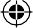 Western Sydney UniversityNotes to the Financial StatementsFor the Year Ended 31 December 201640	Acquittal of Australian Government Financial Assistance (continued)Other Capital FundingEducation InvestmentFund	TotalParent Entity (University) Only	Note2016$'0002015$'0002016$'0002015$'00086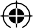 Infrastructure	International	Projects	Total LinkagesAcquittal of Australian Government Financial Assistance (continued)Australian Research Council Grants (continued)(iii) Networks and Centres and Special ResearchCentresTotal Networks and CentresSpecial ResearchInitiatives	TotalInitiativesParent Entity (University) Only	Note2016$'0002015$'0002016$'0002015$'0002016$'0002015$'0002016$'0002015$'000Defined Benefits PlansFund specific disclosureThe Pooled Fund holds in trust the investments of the closed NSW public sector superannuation schemes, namely State Authorities Superannuation Scheme (SASS), State Superannuation Scheme (SSS) and State Authorities Non Contributory Superannuation Scheme (SANCS), which are State schemes and subject to reimbursement rights. These three schemes are all defined benefit schemes - at least a component of the final benefit is derived from a multiple of member salary and years of membership.These unfunded liabilities recorded in the Statement of Financial Position under provisions have been determined by independent actuaries.During 2015, University of Sydney on behalf of the NSW Universities, led a project to finalise the negotiation of an agreement between the Commonwealth and New South Wales Governments to provide certainty in respect to the funding of the defined benefits superannuation funds managed by the State Authorities Superannuation Trustees Corporation (STC). These discussions have now culminated in a memorandum of understanding being reached between the Commonwealth and the State Governments. This memorandum has now been executed with the effect that the Commonwealth and New South Wales Governments are taking on all of the risk of the liabilities of the three funds (SASS, SANCS and SSS) for the next seventy years.The significant elements of the agreement are that:the agreement allows for funding of the SANCS accounts that were previously not eligible under the schemein future, the Commonwealth will not contribute to costs associated with excess salary increases. Future fund liabilities deemed to be the result of excess salary increases will be recouped from each relevant university in the form of 'top-up' payments.The amount receivable from the Commonwealth or State in respect of the three funds as at 31 December 2016 was $332.281M (2015: $335.332M) and this is reflected in Note 18 as Non-current receivables. This receivable is net of the University's accrued and forecasted excess salary liability as at 31 December 2016 totalling$0.701M (2015: $0.523M) as the liability is treated as a reduction of the Commonwealth and State reimbursement right. The amount owing to members of the three funds as at 31 December 2016 was$332.982M (2015: $335.855M), including the University's accrued and forecasted excess salary liability, is recognised in the statement of financial position under provisions.The University expects to make a contribution of $1.48 million (2015: $1.80 million) to the defined benefit plan during the next financial year.The weighted average duration of the defined benefit obligation is 11.9 years (2015: 12.1 years). The expected maturity analysis of undiscounted benefit obligations is as follows:41	Defined Benefits Plans (continued)Categories of plan assetsThe analysis of the plan assets and the expected rate of return at the reporting date is as follows:2016 (%)	2015 (%)No Active	No ActiveThe principal assumptions used for the purposes of the actuarial valuations were as follows (expressed as weighted averages):The sensitivity of the defined benefit obligation to change in the significant assumptions is:Change inassumption	Impact on defined benefit obligationThe above sensitivity analyses are based on a change in an assumption while holding all the other assumptions constant. In practice this is unlikely to occur, and changes in some of the assumptions may be correlated. When calculating the sensitivity of the defined benefit obligation to significant actuarial assumptions the same method has been applied as when calculating the defined benefit liability recognised in the statement of financial position.The methods and types of assumptions used in the preparation of the sensitivity analysis did not change compared to the prior period.41	Defined Benefits Plans (continued)(d)	Statement of financial position amountsAmounts recognised in the statementof financial position - 2016	Note$'000SASS$'000SANCS$'000SSS$'000TotalLiabilitiesProvision	for	deferred	government	2741	Defined Benefits Plans (continued)(d)	Statement of financial position amounts (continued)Amounts recognised in the statementof financial position - 2015	Note$'000SASS$'000SANCS$'000SSS$'000TotalLiabilitiesProvision	for	deferred	government	27Events Occurring After the Reporting DateThere are no events identified after the Statement of Financial Position date that would have a material impact on the financial statements.End of Audited Financial Statements.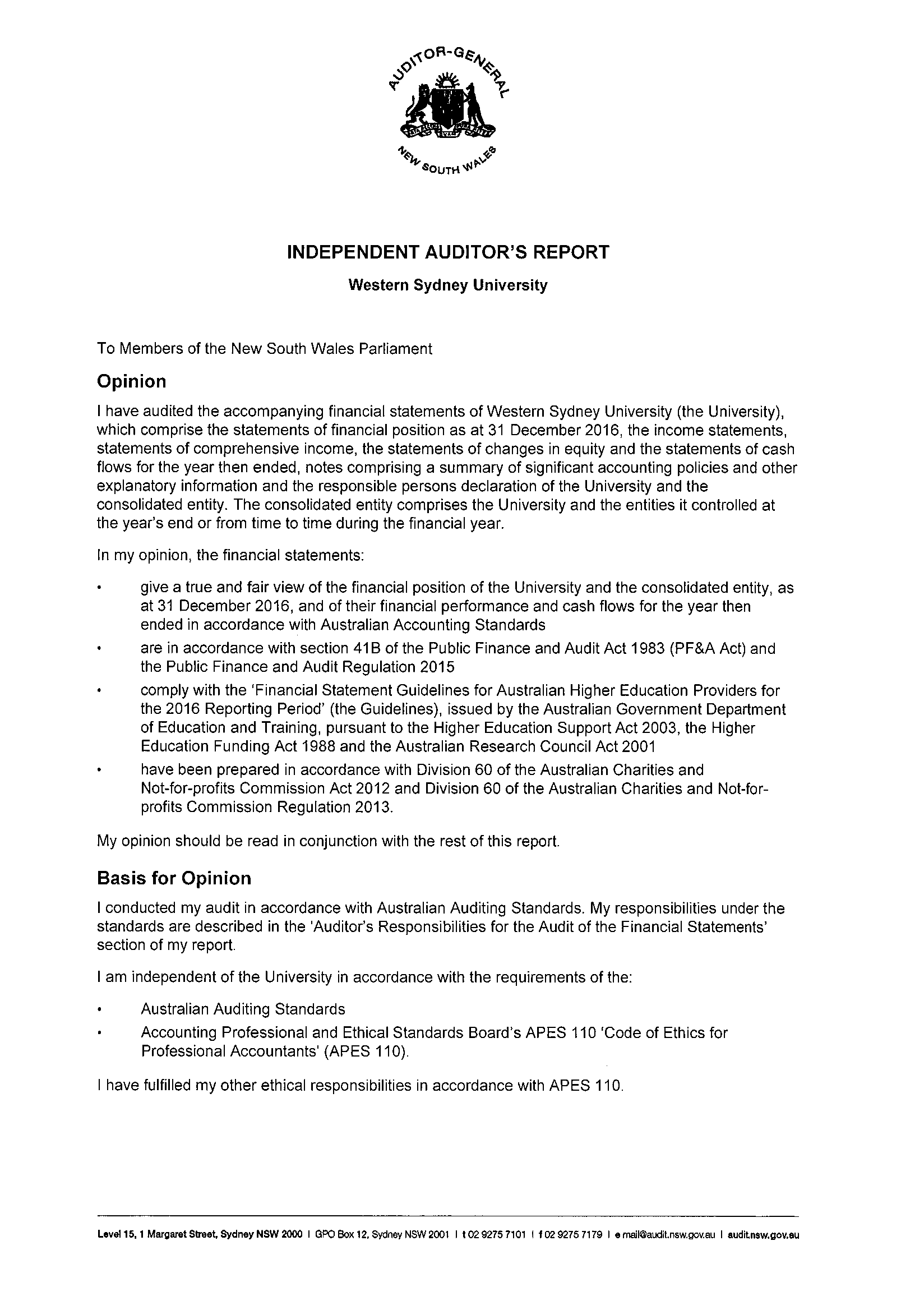 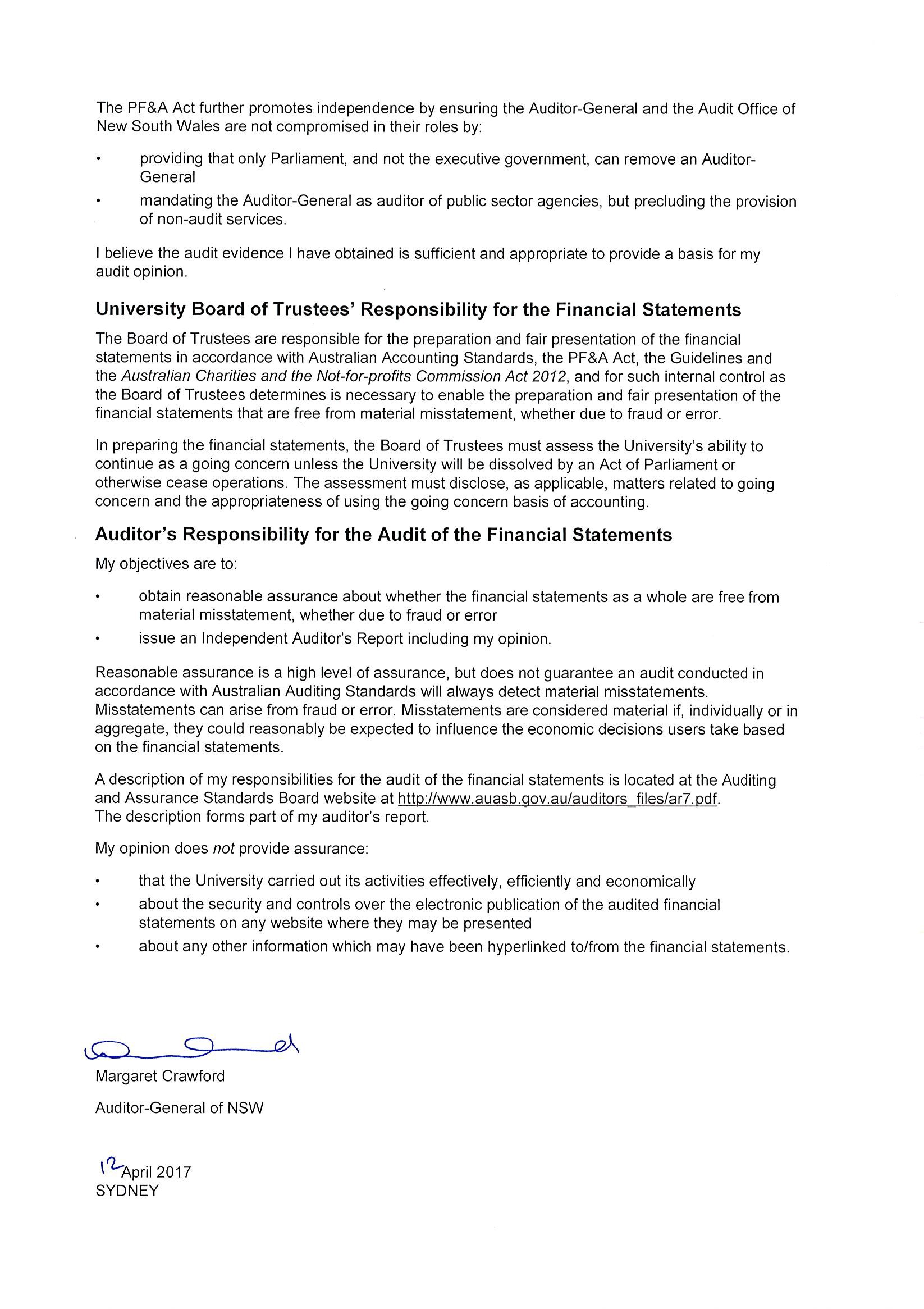 UWS Enterprises Pty Limited Trading as Western Sydney University The CollegeABN: 44 003 474 468Financial StatementsFor the Year Ended 31 December 2016These financial statements are of UWS Enterprises Pty Limited as an individual entity. The financial statements are presented in the Australian currency.UWS Enterprises Pty Limited (the Company) is a company limited by shares, incorporated and domiciled in Australia. Its registered office and principal place of business is:Nirimba Education PrecinctEastern Road, Quakers Hill NSW 2763A description of the nature of the Company's operations and its principal activities is included in the directors' report on pages 100 to 103, which is not part of these financial statements.The financial statements were authorised for issue by the directors on 15 March 2017. The directors have the power to amend and reissue the financial statements.Directors' Report31 December 2016The directors present their report on the Company for the financial year ended 31 December 2016.General information Information on directorsThe name and qualification of each person who has been a director during the year and to the date of this report are:Mr Ramy Aziz	B.Bus, CPA, FGIAAssociate Professor Craig Ellis	BBus, BComms (Hons), PhD, SA Fin (Resigned 16 February 2016) Ms Jackie Kelly	B.Law (Resigned 20 October 2016)Professor Denise Kirkpatrick	Doctor of Philosophy (PhD), Education (Chair)Mr Angelo Kourtis	BAProfessor Simon Barrie	Doctor of Philosophy (PhD), B.App Sci (Appointed 19 April 2016) Ms Caroline Hutchinson	B Economics, B Laws (Appointed 01 January 2017)Directors have been in office since the start of the financial year to the date of this report unless otherwise stated.Principal activities and significant changes in nature of activitiesThe principal activities of the Company during the financial year were:Provision of educational servicesThere were no significant changes in the nature of the Company's principal activities during the financial year.Directors' Report31 December 2016Operating results and review of operations for the yearThe net result of the Company for the year ended 31 December 2016 amounted to NIL (2015: NIL) which included a royalty payment to the parent entity of $20,092,238 (2015: $14,083,420).Other itemsSignificant changes in state of affairsNo significant changes in the nature of the Company's activities occurred during the year.Events after the reporting dateNo matters or circumstances have arisen since the end of the financial year which significantly affected or could significantly affect the operations of the Company, the results of those operations or the state of affairs of the Company in future financial years.Future developments and resultsLikely developments in the operations of the Company and the expected results of those operations in future financial years have not been included in this report as the inclusion of such information is likely to result in unreasonable prejudice to the Company.Environmental issuesThe Company's operations are not regulated by any significant environmental regulations under a law of the Commonwealth or of a state or territory of Australia.Dividends paid or recommendedNo dividend was paid or payable since the commencement of the financial year and up to and including the date of signing the report (2015: nil).Company secretaryMs Wendy Barker and Mr Ian Londish held the position of Company Secretary for the whole of the financial year and to the date of this report.Directors' Report31 December 2016Meetings of directorsDuring the financial year ended 31 December 2016, 6 meetings of directors were held. Attendances by each director during the year were as follows:Indemnification and insurance of officers and auditorsThe Company is insured externally and in line with the parent entity's policies for all significant areas of risk exposure and accordingly, is not a self-insurer and makes no provision in its financial statements for internal coverage.Proceedings on behalf of companyNo person has applied for leave of court to bring proceedings on behalf of the Company or intervene in any proceedings to which the Company is a party for the purpose of taking responsibility on behalf of the Company for all or any part of those proceedings.The Company was not a party to any such proceedings during the year.Auditor's independence declarationThe auditor's independence declaration in accordance with section 307C of the Corporations Act 2001, for the year ended 31 December 2016 has been received and can be found on page 105 of the financial statements.The Audit Office of New South Wales GPO Box 12 Sydney NSW 2001This report is made in accordance with a resolution of the Board of Directors.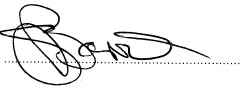 Director:	Director: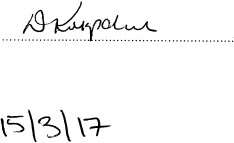 Dated:Directors' DeclarationIn the directors' opinion:the financial statements and notes, as set out on pages 106 to 136, are in accordance with the Corporations Act 2001, including:complying with Accounting Standards, the Corporations Regulations 2001, Public Finance and Audit Act 1983,Public Finance and Audit Regulation 2015 and other mandatory professional reporting requirements, andgiving a true and fair view of the company's financial position as at 31 December 2016 and of its performance for the financial year ended on that date, and;there are reasonable grounds to believe that the company will be able to pay its debts as and when they become due and payable,This declaration is made in accordance with a resolution of the Board of Directors.Director	Director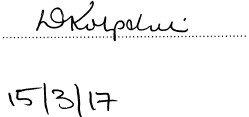 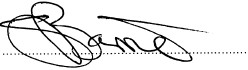 DatedResponsible Entities Declaration - per section 60.15 of the Australian Charities and Not-for-profits Commission Regulation 2013The responsible entities declare that in the responsible entities' opinion:there are reasonable grounds to believe that the registered entity is able to pay all of its debts, as and when they become due and payable; andthe financial statements and notes satisfy the requirements of the Australian Charities and Not-for-profits Commission Act 2012.Signed in accordance with subsection 60.15(2) of the Australian Charities and Not-for-profits Commission Regulation 2013.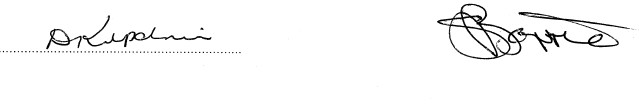 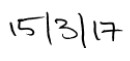 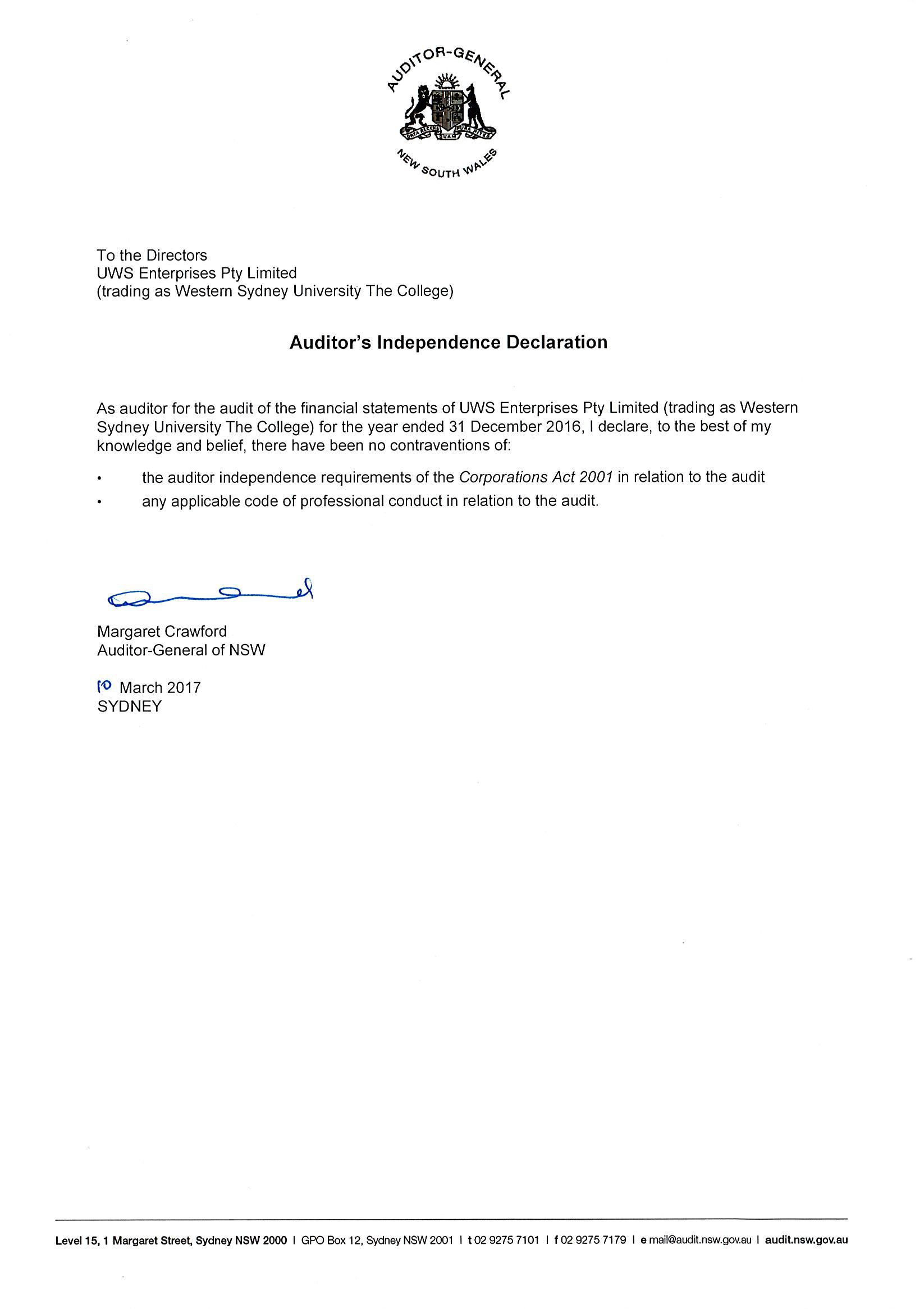 Total Non-Current Assets	5,663,843	2,622,865Statement of Changes in EquityFor the Year Ended 31 December 2016Issued Capital$Retained Earnings$Total$Balance at 1 January 2016	1	6,765,448	6,765,449Total comprehensive income for the yearSurplus / (deficit) for the year	-	-	-Other comprehensive income	-			-		- Balance at 31 December 2016		1	6,765,448	6,765,449Issued Capital$Retained Earnings$Total$Balance at 1 January 2015	1	6,765,448	6,765,449Total comprehensive income for the yearSurplus / (deficit) for the year	-	-	-Other comprehensive income	-	-	-Balance at 31 December 2015	1	6,765,448	6,765,449Cash and cash equivalents at end of financial year	2	1,109,058	696,371Notes to the Financial StatementsFor the Year Ended 31 December 2016The principal accounting policies adopted in the preparation of these financial statements are set out below. These policies have been consistently applied to all the years reported, unless otherwise stated.1	Summary of Significant Accounting PoliciesBasis of PreparationThe financial statements are general purpose financial statements which have been prepared in accordance with Australian Accounting Standards, Australian Accounting Interpretations, the Corporations Act 2001, Section 41B(1) of the Public Finance & Audit Act 1983, Public Finance & Audit Regulation 2015, the Australian Charities and Not-for profits Commission Act 2012 and Regulation 2013 and other legislative requirements.Australian Accounting Standards set out accounting policies that the AASB has concluded would result in the financial statements containing relevant and reliable information about transactions, events and conditions.The financial statements and notes of the Company comply with Australian Accounting Standards, some of which contain requirements specific to not-for-profit entities that are inconsistent with IFRS requirements.Material accounting policies adopted in the preparation of these financial statements are presented below and have been consistently applied unless otherwise stated.The financial statements have been prepared on an accruals basis and are based on historical costs, modified, where applicable, by the measurement at fair value of selected non-current assets, financial assets and financial liabilities.Principles of ConsolidationJoint ArrangementsThe Company determined that the Joint Arrangement with Navitas Ltd for the establishment of the Western Sydney University International College Pty Ltd ("the International College") is a Joint Venture equally controlled by the Company and Navitas Ltd.The Company's share of assets, liabilities, revenue and expenses of the Joint Venture has been incorporated by using the equity method in accordance with AASB 11 Joint Arrangements.Under the equity method of accounting, the Company recognises its share of the profit and net assets in the International College as a one line item in the income statement and statement of financial position, respectively.The initial recognition of the investment in joint venture is recognised at cost, which includes the purchase price and any directly attributable expenditures necessary to obtain it.The carrying amount is adjusted to recognise the company's share of the profit or loss of the International College after the date of acquisition.Any shareholder loans, in substance, could form a part of the company's net investment in the joint venture and are taken into account when assessing the amount of any losses recognised by the Company relating to its interest in the International College and distributions received from the International College reduce the carrying amount of the investment.Notes to the Financial StatementsFor the Year Ended 31 December 20161	Summary of Significant Accounting Policies continuedForeign currency transactions and balancesThe functional currency of the Company is measured using the currency of the primary economic environment which is Australian dollars. The financial statements are presented in Australian dollars which is the parent entity's functional and presentation currency.Comparative AmountsWhen required by Accounting Standards, comparative figures have been adjusted to conform to changes in presentation for the current financial year.When the Company applies an accounting policy retrospectively, makes a retrospective restatement or reclassifies items in its financial statements, a statement of financial position as at the beginning of the earliest comparative period will be presented.The following items have been adjusted to conform with the current year's presentation.Notes to the Financial StatementsFor the Year Ended 31 December 20161	Summary of Significant Accounting Policies continuedFinancial assets ClassificationThe Company classifies its financial assets as loans and receivables.Loans and receivablesLoans and receivables are non-derivative financial assets with fixed or determinable payments that are not quoted in an active market and are subsequently measured at amortised cost .Loans and receivables are included in current assets, except for those which are not expected to be realised within 12 months after the end of the reporting period.Trade receivablesTrade receivables are recognised initially at fair value and subsequently measured at amortised cost less provision for impairment. The Company's standard terms of trade for trade receivables is 14 days from the date of recognition. They are presented as current assets unless collection is not expected for more than 12 months after the reporting date.Collectability of trade receivables is reviewed on an ongoing basis. Debts which are known to be uncollectable are written off. A provision for impairment of receivables is established when there is objective evidence that the Company will not be able to collect all amounts due according to the original terms of receivables. Significant financial difficulties of the debtor, probability that the debtor will enter bankruptcy or financial reorganisation and default or delinquency in payments are considered indicators that the trade receivable is impaired.The amount of the provision is the difference between the book value and the amount expected to be recovered from the debtor. The amount of the movement in the provision is recognised in the income statement.When a trade receivable is uncollectable the amount of the loss is recognised in the income statement within ‘Other Expenses’. Subsequent recoveries of amounts previously written off are credited to ‘other revenue’ in the income statement.Cash and cash equivalentsCash and cash equivalents include cash on hand, deposits held at call with banks, other short-term highly liquid investments with original maturities of three months or less which are convertible to a known amount of cash and subject to an insignificant risk of change in value. Bank overdrafts are shown within short-term borrowings in current liabilities on the statement of financial position.Employee benefitsThe Company's liability for employee benefits arises from services rendered by employees are up to the end of the reporting period. Employee benefits that are expected to be settled within one year have been measured at the amounts expected to be paid when the liability is settled, plus related on-costs.Employee benefits payable later than one year have been measured as the present value of expected future payments to be made in respect of services provided by employees up to the reporting date using the projected unit credit method. Those cashflows are discounted using market yields on national government bonds with terms to maturity that match the expected timing of cashflows.Notes to the Financial StatementsFor the Year Ended 31 December 20161	Summary of Significant Accounting Policies continuedProvisionsProvisions are recognised when the Company has a legal or constructive obligation, as a result of past events, for which it is probable that an outflow of economic benefits will result and that outflow can be reliably measured.Termination benefits are payable when employment is terminated before the normal retirement date, or when an employee accepts voluntary redundancy in exchange for these benefits. The Company recognises termination benefits when it is demonstrably committed to either terminating the employment of current employees according to a detailed formal plan without possibility of withdrawal or to providing termination benefits as a result of an offer made to encourage voluntary redundancy. Benefits falling due more than 12 months after the end of the reporting period are discounted to present value.Provisions are measured at the present value of management's best estimate of the outflow required to settle the obligation at the end of the reporting period. The discount rate used is a pre-tax rate that reflects current market assessments of the time value of money and the risks specific to the liability. The increase in the provision due to the unwinding of the discount is taken to finance costs in the statement of comprehensive income.Regardless of the expected timing of settlement, provisions made in respect of employee benefits are classified as a current liability, unless there is an unconditional right to defer the settlement of the liability for at least 12 months after the reporting date, in which case it would be classified as a non-current liability.Trade and other payablesTrade and other payables represent the liability outstanding at the end of the reporting period for goods and services received by the Company during the reporting period which remain unpaid. The balance is recognised as a current liability in the statement of financial position with the amounts normally paid within 30 days of recognition of the liability.LeasesLease payments for operating leases, where substantially all of the risks and benefits remain with the lessor, are charged as expenses on a straight-line basis over the life of the lease term.Leased assets are depreciated on a straight-line basis over their estimated useful lives where it is likely that the Company will obtain ownership of the asset or over the term of the lease.Revenue and other incomeThe Company recognises revenue when the amount of revenue can be reliably measured, it is probable that future economic benefits will flow to the Company and specific criteria have been met for each of the Company's activities as discussed below.Revenue is measured at the fair value of the consideration received or receivable after taking into account any trade discounts and volume rebates allowed. Any consideration deferred is treated as the provision of finance and is discounted at a rate of interest that is generally accepted in the market for similar arrangements. The difference between the amount initially recognised and the amount ultimately received is interest revenue.All revenue is stated net of the amount of goods and services tax (GST).Notes to the Financial StatementsFor the Year Ended 31 December 20161	Summary of Significant Accounting Policies continuedRevenue and other income continued Rendering of servicesRevenue recognition relating to the rendering of services is determined with reference to the stage of completion of the transaction at the end of the reporting period and where the outcome of the contract can be estimated reliably. Stage of completion is determined with reference to the services performed to date as a percentage of total anticipated services to be performed. Where the outcome cannot be estimated reliably, revenue is recognised only to the extent that related expenditure is recoverable.Goods and Services Tax (GST)Revenues, expenses and assets are recognised net of the amount of GST, except where the amount of GST incurred is not recoverable from the Australian Tax Office. In these circumstances the GST is recognised as part of the cost of acquisition of the asset or as part of an item of the expense. Receivables and payables in the statement of financial position are shown inclusive of GST.Cash flows are presented in the statement of cash flows on a gross basis, except for the GST component of investing and financing activities, which are disclosed as operating cash flows.The Company is grouped with the parent entity for GST purposes and therefore the net GST receivable or GST payable is not reflected within these statements.Critical accounting estimates and judgementsThe below areas involve a high degree of judgement where assumptions and estimates are significant to the financial statements of the Company.Key judgements - provision for impairment of receivablesThe value of the provision for impairment of receivables is estimated by considering the ageing of receivables, communication with the debtors and prior history.Key judgements - provision for long service leaveThe value of the provision for long service leave is measured as the present value of expected future payments to be made in respect of services provided by employees up to the reporting date using the projected unit credit method.New and revised accounting standardsCertain new accounting standards and interpretations have been published that are not mandatory for 31 December 2016 reporting periods and have not yet been applied to the financial statements. The Company’s assessment of the impact of the new standards and interpretations is that they will not materially affect any of the amounts recognised in the financial statements or significantly impact the disclosures in relation to the Company.Notes to the Financial StatementsFor the Year Ended 31 December 20161	Summary of Significant Accounting Policies continuedProperty, Plant and EquipmentEach class of property, plant and equipment is carried at cost as indicated less, where applicable, any accumulated depreciation and impairment losses.Plant and equipmentPlant and equipment are measured on a cost basis (cost less depreciation and impairment losses). Cost includes expenditure that is directly attributable to the asset.ArtworkArtwork is measured on a cost basis. Cost includes expenditure that is directly attributable to the asset. Art is a non-depreciable asset.Leasehold ImprovementsLeasehold improvements are measured on a cost basis. Cost includes expenditure that is directly attributable to the asset.DepreciationThe depreciable amount of all fixed assets including capitalised leased assets, is depreciated on a straight-line basis over the asset's useful life to the Company commencing from the time the asset is held ready for use.Leasehold improvements are depreciated over the shorter of either the unexpired period of the lease or the estimated useful lives of the improvements.The estimated useful lives/depreciation rates used for each class of depreciable assets are:Class of Fixed Asset	Depreciation Rate / Useful LifeComputer Equipment	3-4 yearsLeasehold improvements	2-6 yearsMotor Vehicles	6-7 yearsOther Equipment	10-20 yearsThe assets' residual values, depreciation methods and useful lives are reviewed, and adjusted if appropriate, at the end of each reporting period.An asset's carrying amount is written down immediately to its recoverable amount if the asset's carrying amount is greater than its estimated recoverable amount.Notes to the Financial StatementsFor the Year Ended 31 December 20161	Summary of Significant Accounting Policies continuedProperty, Plant and Equipment continuedGains and losses on disposals are determined by comparing proceeds with the carrying amount. These gains and losses are included in the statement of comprehensive income. When revalued assets are sold, amounts included in the revaluation reserve relating to that asset are transferred to retained earnings.Intangible AssetsDevelopment costs of Online Teaching UnitsCosts directly attributable to the development of online teaching units are capitalised as intangible assets only when technical feasibility of the project is demonstrated, the Company has the intention and ability to complete and use the online units and the costs can be measured reliably. Such costs include the purchases of materials and services and payroll-related costs of employees directly involved in the project. Research costs are recognised as an expense when incurred.Costs associated with the development of online teaching units are captured initially as Work in Progress (WIP).AmortisationTotal costs captured for the units will be transferred from WIP to Intangible Asset upon completion of the development.Amortisation will commence when teaching of the units commences. Amortisation period will be two years on a straight line basis.RoyaltiesRoyalties are due by the Company for its access to the parent entity's intellectual property, infrastructure, premises and business services. Royalty is accrued on a monthly basis based on budgeted and forecasted total revenue for the related period and is effected by an intercompany transfer. Adjustment is made at the end of each financial year to reflect the agreed final contribution for the year.Income TaxThe Company is exempt from the payment of tax by virtue of section 50-5 of the Income Tax Assessment Act 1997. Accordingly, no provision for income tax liability or future income tax benefit has been included in the accounts.Notes to the Financial StatementsFor the Year Ended 31 December 2016Cash at the end of the financial year as shown in the statement of cash flows is reconciled to items in the statement of financial position as follows:Notes to the Financial StatementsFor the Year Ended 31 December 2016The Company has no significant concentration of credit risk with respect to any single counterparty or group of counterparties. The class of assets described as 'trade and other receivables' is considered to be the main source of credit risk related to the Company.On a geographical basis, the Company has credit risk exposures in Australia only as all transactions are conducted in Australian dollars.The following table details the Company's trade and other receivables exposure to credit risk (prior to collateral and other credit enhancements) with ageing analysis and impairment provided for thereon. Amounts are considered as 'past due' when the debt has not been settled, within the terms and conditions agreed between the Company and the customer or counter party to the transaction. Receivables that are past due are assessed for impairment by ascertaining solvency of the debtors and are provided for where there is objective evidence indicating that the debt may not be fully repaid to the Company.Notes to the Financial StatementsFor the Year Ended 31 December 20163	Trade and other receivables continuedThe balances of receivables that remain within initial trade terms (as detailed in the table) are considered to be of high credit quality.The Company does not hold any financial assets with renegotiated terms. The other class of receivables do not contain impaired assets. It is expected that these balances will be received when due.Notes to the Financial StatementsFor the Year Ended 31 December 2016Movements in Carrying AmountsMovement in the carrying amounts for each class of property, plant and equipment between the beginning and the end of the financial year:Leasehold	Property, Plantimprovements and EquipmentArtworkTotal$	$	$	$(a)	Movements in carrying amounts of intangible assets2015Balance at the beginning of the year	-	-Additions	263,414	263,414Amortisation	-	-Closing value at 31 December 2015	263,414	263,414Investments accounted for using the equity methodRestrictionsThe Company has nil restrictions from the joint venture with Navitas Ltd.Individually immaterial joint ventureAggregate carrying amount of interests in joint venture accounted for using the equity method that are not individually material in the financial statements:Joint VentureCapital commitments and contingent liabilities arising from the Company's interests in joint venture are disclosed in notes 12 and 18, respectively.The Western Sydney University International College Pty Ltd has a reporting date of 30 June.Unrecognised share of losses of joint venture or associateThe Company has no unrecognised share of losses from the joint venture with Navitas Ltd (2015: $67,068).Events Occurring After the Reporting DateThere are no events identified after the reporting date that would have a material impact on the financial statements.Accrued expenses2016$2015$Employee BenefitsCurrent2016$2015$Employee benefits - annual leave	1,396,560	1,565,400Employee benefits - long service leave	442,437	320,4731,838,997	1,885,873Amounts not expected to be settled within the next 12 monthsThe current provision for employee benefits includes accrued annual leave. The entire amount of the provision is presented as current, since the Company does not have an unconditional right to defer settlement of any of these obligations. However, based on past experience, the Company does not expect all employees to take the full amount of accrued leave or require payment within the next 12 months. The following amounts reflect leave that is not expected to be taken or paid within the next 12 months.Capital and Leasing CommitmentsOperating lease commitmentsThe Company leases plant and office equipment and building teaching space under non-cancellable operating leases contracted for but not capitalised in the financial statements. The leases have renewal rights, whereby the terms of the lease are renegotiated.2016	2015Capital commitmentsFinancial Risk ManagementThe main risks the Company is exposed to through its financial instruments are credit risk, liquidity risk and market risk consisting of interest rate risk.The Company's financial instruments consist mainly of deposits with banks and local money market instruments.The totals for each category of financial instruments, measured in accordance with AASB 139 as detailed in the accounting policies to these financial statements, are as follows:Weighted averageinterest rate	Balance2016%2015%2016$2015$Excludes statutory receivable and prepayments (not within the scope of AASB 7).Excludes statutory payables and unearned revenue (not within the scope of AASB 7).13 Financial Risk Management continued Financial risk management policiesThe Board of Directors has overall responsibility for the establishment of the Company’s financial risk management framework.Risk management policies and systems are reviewed regularly to reflect changes in market conditions and the Company's activities.The Company does not actively engage in the trading of financial assets for speculative purposes nor does it write or buy options.Mitigation strategies for specific risks faced are described below:Credit riskExposure to credit risk relating to financial assets arises from the potential non-performance by counterparties of contract obligations that could lead to a financial loss to the Company and arises principally from the Company's receivables and cash deposits.Services are sold subject to retention of title clauses, so that in the event of non-payment the Company may have a secured claim.There are no material differences between the carrying amount and fair value of financial assets and liabilities and hence the carry amount represents fair value.Liquidity riskLiquidity risk arises from the possibility that the Company might encounter difficulty in settling its debts or otherwise meeting its obligations related to financial liabilities. The Company manages this risk through the following mechanisms:preparing forward-looking cash flow analysis in relation to its operational, investing and financial activities which are monitored on a weekly basis, and reported monthly; andonly investing surplus cash with licensed banks covered by Australian Government Deposit Guarantee, NSW - Treasury Corporation or with the parent entity;The timing of expected outflows is not expected to be materially different from contracted cashflows. The tables below reflect an undiscounted contractual maturity analysis for financial liabilities.Financial guarantee liabilities are treated as payable on demand since the Company has no control over the timing of any potential settlement of the liabilities.The timing of cash flows presented in the table to settle financial liabilities reflects the earliest contractual settlement dates and does not reflect management's expectations that banking facilities will be rolled forward. The amounts disclosed in the table are the undiscounted contracted cash flows and therefore the balances in the table may not equal the balances in the statement of financial position due to the effect of discounting.UWS Enterprises Pty Limited Trading as Western Sydney University The CollegeABN: 44 003 474 468Notes to the Financial StatementsFor the Year Ended 31 December 201613    Financial Risk Management continuedFinancial asset and liability maturity analysis - Non-derivativeWithin 1 Year	1 to 5 Years	Over 5 Years	TotalThe timing of expected outflows is not expected to be materially different from contracted cashflows.127UWS Enterprises Pty Limited Trading as Western Sydney University The CollegeABN: 44 003 474 468Notes to the Financial StatementsFor the Year Ended 31 December 201613    Financial Risk Management continuedFinancial assets pledged as collateralNo financial assets have been pledged as security for any financial liability.Market riskMarket risk is the risk that the fair value or future cash flows of a financial instrument will fluctuate because of changes in market prices.Interest rate riskExposure to interest rate risk arises on financial assets and financial liabilities recognised at the end of the reporting period, whereby a future change in interest rates will affect future cash flows or the fair value of fixed rate financial instruments.Price riskPrice risk relates to the risk that the fair value or future cash flows of a financial instrument will fluctuate because of changes in market prices of securities held being available-for-sale or fair value through profit and loss.To manage price risk in managed investment funds the Company has contracted out the management of portfolio to external managers. These fund managers are mandated to diversify investments of the portfolio under their management.Sensitivity analysisThe following table illustrates sensitivities to the Company's exposures to changes in the interest rate risk.Interest Rate Risk - Sensitivity AnalysisThe following sensitivity analysis is based on the interest rate risk exposures in existence at the end of the reporting period.An increase of 100 basis points or a decrease of 100 basis points would have increased equity and surplus or deficit by the amounts shown below. This analysis assumes that other variables are held constant.The movements in surplus / (deficit) are due to higher interest costs from variable rate debt and cash balances.The net exposure at the end of the reporting period is representative of what the Company was and is expecting to be exposed to at the end of the next twelve months. The sensitivity analysis is performed on the same basis as in 2015.128UWS Enterprises Pty Limited Trading as Western Sydney University The CollegeABN: 44 003 474 468Notes to the Financial StatementsFor the Year Ended 31 December 201613    Financial Risk Management continuedInterest Rate Risk - Sensitivity Analysis continued129Notes to the Financial StatementsFor the Year Ended 31 December 201614   RevenueNotes to the Financial StatementsFor the Year Ended 31 December 2016Notes to the Financial StatementsFor the Year Ended 31 December 2016The Company pays a Royalty to the parent entity for access to the parent entity's intellectual property, infrastructure, premises and business services. The Royalty is determined as 100% of the operating surplus of the Company.Remuneration of AuditorsThe Audit Office of New South Wales2016$2015$- Audit of financial statements	34,440	38,800- Total remuneration for audit	34,440	38,800ContingenciesContingent LiabilitiesClaimsThe Directors of the Company are not aware of the existence of any legal claims as at 31 December 2016 (2015: nil).GuaranteesThe Directors of the Company are not aware of any guarantees that are in place as at 31 December 2016 (2015: nil).Notes to the Financial StatementsFor the Year Ended 31 December 2016The Company's main related parties are as follows:Entities exercising control over the Company:The parent entity, which exercises control over the Company, is Western Sydney University which wholly owns the Company.Joint Venture with Navitas Ltd:In April 2015, the Company entered into a Joint Venture Agreement with Navitas Ltd to form Western Sydney University International College Pty Ltd to operate an international college at Parramatta, New South Wales. The Company owns 50% of the entity.Transactions with related partiesTransactions between related parties are on normal commercial terms and conditions no more favourable than those available to other parties unless otherwise stated.The following transactions occurred with related parties:2016$2015$*Royalty was paid for the use of the parent entity's services, infrastructure, premises and intellectual property during the year.Notes to the Financial StatementsFor the Year Ended 31 December 201620    Related Parties continuedNo provisions for doubtful debts have been raised in relation to any outstanding balances, and no expense has been recognised in respect of bad or doubtful debts due from related parties.Notes to the Financial StatementsFor the Year Ended 31 December 2016Related Parties continued(d)	Outstanding balancesThe following balances are outstanding at the reporting date in relation to transactions with related parties:No provisions for doubtful debts have been raised in relation to any outstanding balances, and no expense has been recognised in respect of bad or doubtful debts due from related parties.Notes to the Financial StatementsFor the Year Ended 31 December 2016Reconciliation of Surplus to Net Cash Flows From Operating ActivitiesNo matters or circumstances have arisen since the end of the financial year which significantly affected or may significantly affect the operations of the Company, the results of those operations, or the state of affairs of the Company in future financial years.23    Company DetailsThe registered office of the CompanyUWS Enterprises Pty Limited Trading as Western Sydney University The College Nirimba Education PrecinctEastern Road, Quakers Hill NSW 2763End of Audited Financial Statements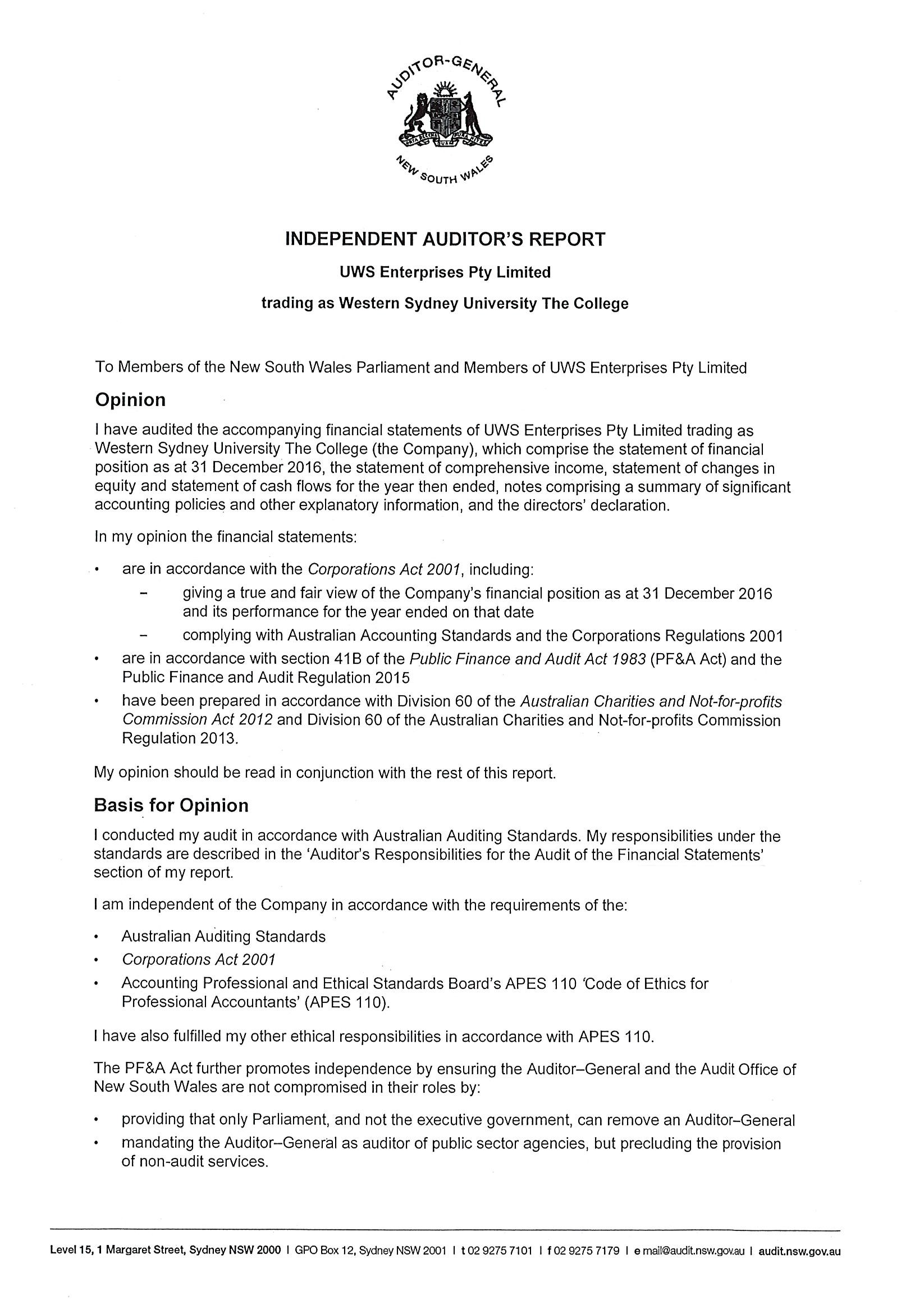 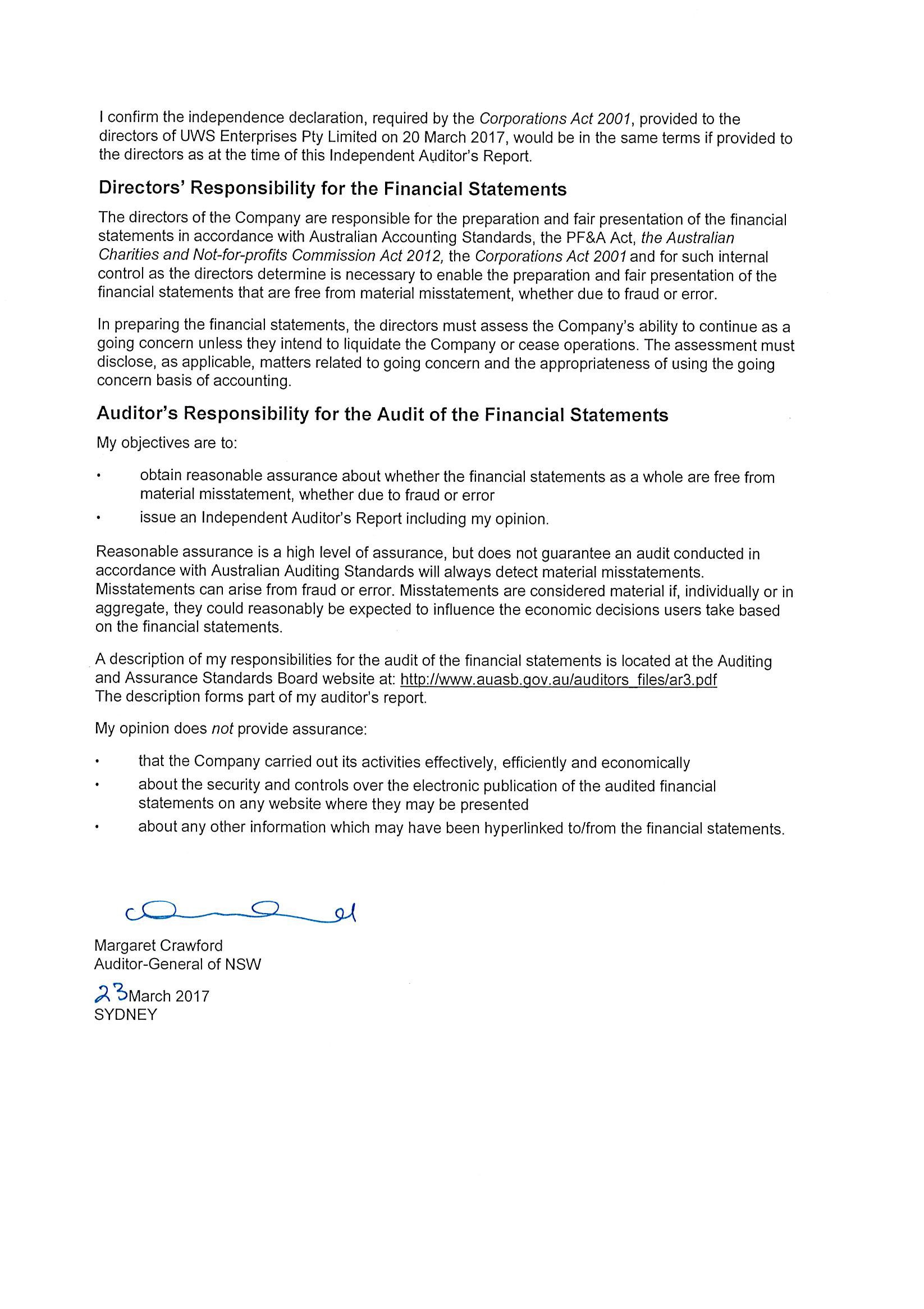 uwsconnect LimitedABN 45 107 759 197Financial StatementsFor the Year Ended 31 December 2016These financial statements are the individual entity statements of uwsconnect Limited (the Company). The financial statements are presented in the Australian currency.The Company is limited by guarantee, incorporated and domiciled in Australia. Its registered office is: Western Sydney UniversityGreat Western Highway Werrington NSW 2747The financial statements were authorised for issue by the directors on 21 March 2017. The directors have the power to amend and reissue the financial statements.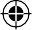 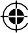 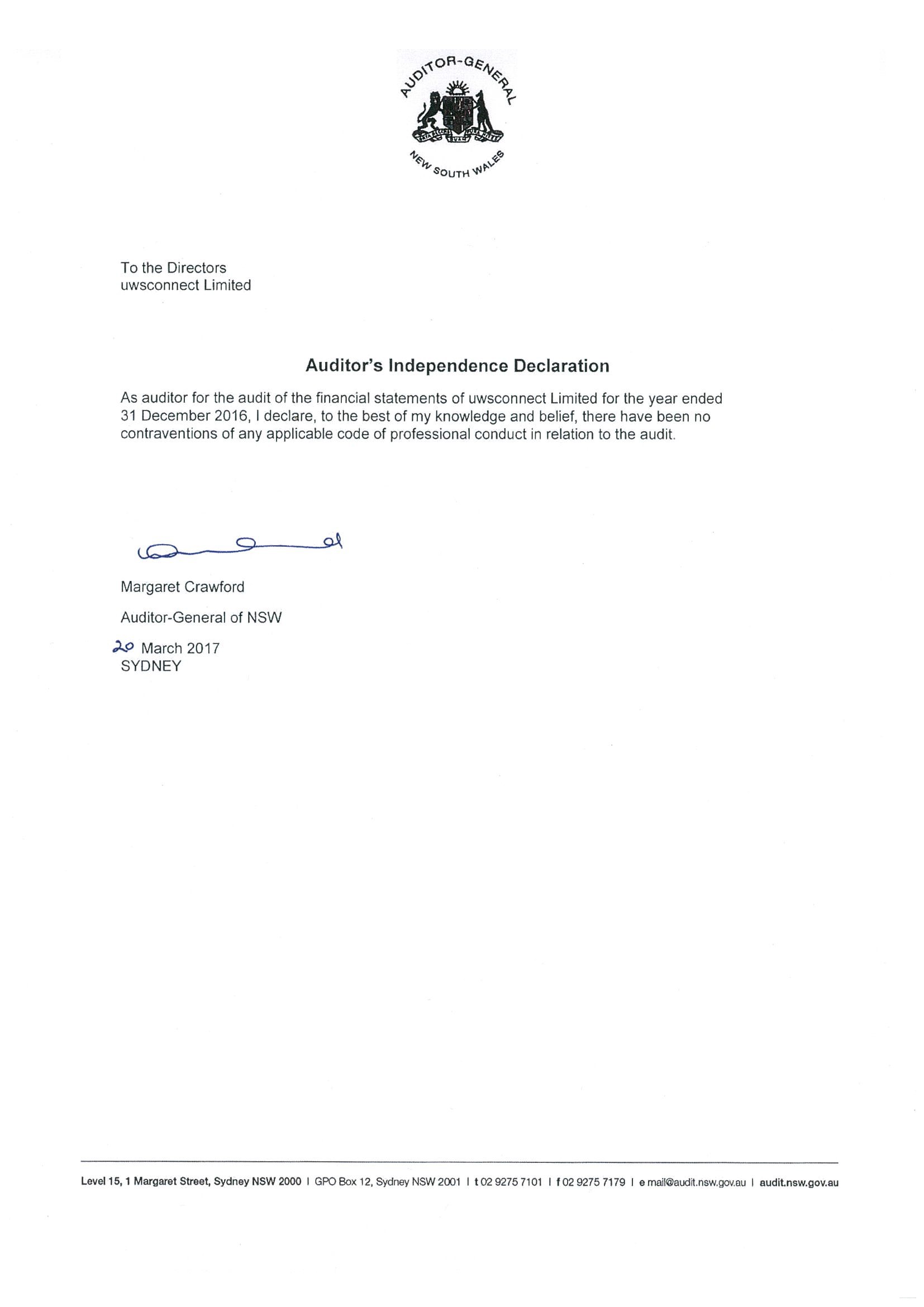 The accompanying notes form part of these financial statements.EQUITYRetained earningsTotal equityThe accompanying notes form part of these financial statements.The accompanying notes form part of these financial statements.Net cash flows provided by financing activities	607,914	1,352,237Cash and cash equivalents at end of financial year	7	496,008	502,541The accompanying notes form part of these financial statements.Notes to the Financial StatementsFor the Year Ended 31 December 20161	Summary of Significant Accounting PoliciesThe principal accounting policies adopted in the preparation of these financial statements is set out below. These policies have been consistently applied for all years reported unless otherwise stated.The principal place of business for uwsconnect Limited is: Western Sydney UniversityGreat Western Highway Werrington NSW 2747Basis of PreparationThese financial statements are prepared on an accruals basis and in accordance with Australian Accounting Standards, Public Finance & Audit Act 1983, Public Finance and Audit Regulation 2015, Australian Charities and Not- for-profits Commission Act 2012 (ACNC Act) and Regulation 2013, other authoritative pronouncements of the Australian Accounting Standards Board and Urgent Issues Group Interpretations.The financial statements of uwsconnect Limited (the Company) comply with Australian Accounting Standards, some of which contain requirements specific to not for profit entities that are inconsistent with International Financial Reporting Standards (IFRS) requirements.Material accounting policies adopted in the preparation of these financial statements are presented below and have been consistently applied unless otherwise stated.Critical accounting estimatesThe preparation of financial statements requires the use of certain critical accounting estimates. It also requires management to exercise its judgement in the process of applying the Company's accounting policies. Estimates and judgements are continually evaluated and are based on historic experience and other factors, including expectations of future events that may have a financial impact on the Company and that are believed to be reasonable under the circumstances. Actual results may differ from the estimates.These accounting policies have been consistently applied to all periods in the financial statements. The estimates and assumptions are reviewed on an ongoing basis. Revisions to any estimates are recognised in the period in which the estimate is reviewed, if the revision affects only that period or in a period of the revision and the future periods if the revision affects both current and future periods.The financial statements have been prepared on an accruals basis and are based on historic costs, modified, where applicable, by the measurement at fair value of selected non-current assets, financial assets and financial liabilities.Revenue recognitionThe Company recognises revenue when the amount can be reliably measured, it is probable that future economic benefits will flow to the entity and specific criteria have been met for each of the Company's activities as described below. The Company bases its estimates on historical results, taking into consideration the type of customer, the type of transaction and the specifics of each arrangement.Revenue is measured at the fair value of the consideration received or receivable. Amounts disclosed as revenue are net of returns, trade allowances, rebates and amounts collected on behalf of third parties.Notes to the Financial StatementsFor the Year Ended 31 December 20161	Summary of Significant Accounting PoliciesRevenue recognitionRevenue is recognised for the major business activities as follows:Sale of goods and rendering of servicesA sale is recorded when goods have been delivered to the customer, the customer has accepted the goods and collectability of the related receivables is probable. Revenue from rendering of services is recognised when that service has been provided.Other revenueAll other material revenue is accounted for on an accrual basis. Funding from the parent entity is received quarterly in advance. Only the revenue pertaining to the month is accounted as revenue with the balance shown as income earned in advance (Note 14).Finance costsFinance costs relating to the  Western Sydney University loan facilities are expensed.Income TaxThe Company is exempt from the payment of tax by virtue of section 50-B of the Income Tax Assessment Act 1997. Accordingly, no provision for income tax liability or future income income tax benefit has been included in the accounts.Cash and cash equivalentsFor the purpose of presentation in the statement of cash flows, cash and cash equivalents include cash on hand and cash at bank.Trade receivablesTrade receivables are recognised initially at fair value and subsequently measured at amortised cost using the effective interest method, less provision for impairment. The amount of the provision is recognised in the income statement. This is recognised as the difference between the assets carrying amount and the present value of estimated future cash flows, discounted at the effective interest rate. Collectability of trade receivables is reviewed on an ongoing basis at board level. Individual debts that are known to be uncollectable are written off when identified.Short term receivables, with no stated interest rates, are measured at the original invoice amount where the effect of discounting is immaterial.InventoriesAll inventories are measured at the lower of cost and net realisable value. All stock is valued at a weighted average cost.Financial assets ClassificationThe Company classifies its investments as loans and receivables.Loans and receivablesLoans and receivables are non-derivative financial assets with fixed or determinable payments that are not quoted in an active market. They are included in current assets, except for those with maturities greater than 12 months after the reporting period which are classified as non current assets. Loans and receivables are included in trade and other receivables (note 8) in the Statement of Financial Position. The assets residual values are reviewed and adjusted if appropriate at each balance sheet date.Notes to the Financial StatementsFor the Year Ended 31 December 20161	Summary of Significant Accounting PoliciesFinancial assetsMeasurementDetails on how the fair value of financial instruments is determined are disclosed in note 2.Assets carried at amortised costFor loans and receivables, the amount of the loss is measured as the difference between the asset's carrying amount and the present value of estimated future cash flows (excluding future credit losses that have not been incurred) discounted at the financial asset's original effective interest rate. The carrying amount of the asset is reduced and the amount of the loss is recognised in the Statement of Comprehensive Income. If the loan has a variable interest rate,  the discount rate for measuring any impairment loss is the current effective interest rate determined under the contract. As a practical expedient, when deriving fair values where the observable market price are not available also requires significant assumption and judgement.If, in a subsequent period, the amount of the impairment loss decreases and the decrease can be related objectively to an event occurring after the impairment was recognised (such as an improvement in the debtor's credit rating), the reversal of the previously recognised impairment loss is recognised in the income statement.Impairment testing of trade receivables is described in note 1(f).Property, Plant and EquipmentProperty, plant and equipment are stated at cost less accumulated depreciation.Subsequent costs are included in the asset's carrying amount or recognised as a separate asset, as appropriate, only when it is probable that future economic benefits associated with the item will flow to the company and the cost of the item can be measured reliably. All other repairs and maintenance are charged to the statement of comprehensive income during the reporting period in which they are incurred.Depreciation on assets is calculated using the straight line method to allocate their cost or re-valued amounts, net of their residual values, over their estimated useful lives or, in the case of leasehold improvements and certain leased plant and equipment, the shorter lease term as follows:Class of Assets	Useful LifePlant and Equipment	3-10 yearsMotor Vehicles	6-7 yearsComputer Equipment	3-4 yearsLeasehold Improvements	2-6 yearsOther Property, Plant and Equipment	10-20 yearsAn asset's carrying amount is written down immediately to its recoverable amount if the asset's carrying amount is greater than its estimated recoverable amount.Gains and losses on disposals are determined by comparing proceeds with carrying amount. These are included in the statement of comprehensive income.Intangible AssetsIT development and softwareCosts incurred in developing products or systems and costs incurred in acquiring software and licences that contribute to future financial benefits through revenue generation and/or cost reduction, are capitalised to software and systems. Costs capitalised include external direct costs of materials and service and direct payroll and payroll related costs to employee's time spent on the project. Amortisation is calculated on a straight line basis over periods generally ranging from 3 to 5 years.Franchise FeesCost incurred to acquire Subway Franchise fees are amortised over a period of 20 years on a straight line basis.Notes to the Financial StatementsFor the Year Ended 31 December 20161	Summary of Significant Accounting PoliciesTrade and other payablesThese amounts represent liabilities for goods and services provided to the Company prior to the end of the financial year which are unpaid. The amounts are unsecured and are usually paid according to the credit terms agreed with the suppliers. Trade and other payables are presented as current liabilities unless payment is not due within 12 months from the reporting date.Employee benefitsLiabilities for wages and salaries, including non-monetary benefits, expected to be settled within 12 months after the end of each reporting period are measured at the amounts expected to be paid when the liabilities are settled and recognised in other payables. The liability for annual leave is recognised in the provision for employee benefits.ProvisionsThe liability for long service leave and annual leave, which is not expected to be settled within 12 months after the end of the reporting period in which the employees render the related service, is recognised in the provision for employee benefits and measured at the present value of expected future payments to be made when the liability is settled. Consideration is given to expected future wage and salary levels, experience of employee departures and periods of service. Expected future payments are discontinued using market yields at the end of the reporting period on national government bonds with terms to maturity and currency that match, as closely  as possible, the estimated future cash outflow.Regardless of the expected timing of settlements, provisions made in respect of employee benefits are classified as a current liability, unless there is an unconditional right to defer the settlement of the liability for at least 12 months after the reporting date, in which case, it would be classified as a non-current liability.Contributions to the defined fund are recognised as an expense as they become payable. Prepaid contributions are recognised as an asset to the extent that a cash refund or a reduction in the future payment is available.Termination benefits are payable when employment is terminated before the normal retirement date, or where an employee accepts voluntary redundancy in exchange for these benefits. The Company recognises termination benefits when it is demonstrably committed to either terminating the employment of current employees according to a detailed formal plan without possibility of withdrawal or to providing termination benefits as a result of an offer made to encourage voluntary redundancy. Benefits falling due more than 12 months after the end of the reporting period are discounted to present value.BorrowingsBorrowings are initially recognised at fair value, net of transaction costs incurred. Borrowings are subsequently measured at amortised cost. Any difference between the proceeds (net of transaction costs) and the redemption amount is recognised in the Statement of Comprehensive Income over the period of the borrowings using the effective interest method. Fees paid on the establishment of loan facilities are recognised as transaction costs of the loan to the extent that it is probable that some or all of the facility will be drawn down. In this case, the fee is deferred until the draw down occurs. To the extent there is no evidence that it is probable that some or all of the facility will be drawn down, the fee is capitalised as a prepayment for liquidity services and amortised over the period of the facility to which it relates.Borrowings are removed from the statement of financial position when the obligation specified in the contract is discharged, cancelled or expired.Borrowings are classified as current liabilities unless the Company has an unconditional right to defer settlement of the liability for at least 12 months after the reporting period.Notes to the Financial StatementsFor the Year Ended 31 December 2016Summary of Significant Accounting PoliciesGoods and Services Tax (GST)Revenues, expenses and assets are recognised net of the amount of associated GST, unless the GST incurred is not recoverable from the Australian Taxation Office. In this case it is recognised as part of the cost of acquisition of the asset or as part of the expense.Receivables and payables are stated inclusive of the amount of GST receivable or payable. The net amount of GST recoverable from, or payable to, the taxation authority is included with other receivables or payables in the statement of financial position.Cash flows are presented on a gross basis. The GST components of cash flows arising from investing or financing activities which are recoverable from, or payable to the taxation authority, are presented as operating cash flows.New Accounting Standards and InterpretationsCertain new accounting standards and interpretations have been published that are not mandatory for 31 December 2016 reporting periods and have not yet been applied to the financial statements. The Company's assessment of the impact of these new standards and interpretations is that they will not materially affect any of the amounts recognised in the financial statements or significantly impact the disclosures in relation to the Company.Comparative amountsWhen required by Accounting Standards, comparative figures have been adjusted to conform to changes in presentation for the current year. No Comparative adjustments were made in 2016.Financial Risk ManagementThe Company's activities expose it to a variety of financial risks: market risk (including interest rate risk), credit risk and liquidity risk. The Company's overall risk management program focuses on the unpredictability of financial markets and seeks to minimise potential adverse effects on the financial performance of the Company. The Company uses different methods to measure different types of risk to which it is exposed. These methods include sensitivity analysis in the case of interest rate and aging analysis for credit risk to determine market risk.The Company holds the following financial instruments:Notes to the Financial StatementsFor the Year Ended 31 December 20162	Financial Risk ManagementMarket riskCash flow and fair value interest rate riskThe Company's main interest rate risk arises from short term borrowings. Borrowings issued at variable rates expose the Company to cash flow interest rate risk.As at the end of the reporting period, the Company had the following variable rate borrowings:Summarised sensitivity analysisThe following table summarises the sensitivity of the Company's financial assets and financial liabilities to interest rate risk, foreign exchange risk and other price risk.Notes to the Financial StatementsFor the Year Ended 31 December 20162	Financial Risk ManagementCredit riskThe credit risk on financial assets of the Company which have been recognised on the statement of financial position is generally the carrying amount, net of provision for loss. Credit risk arises where there is a possibility of the Company's debtors defaulting on their contractual obligation, resulting in financial loss to the Company. The Company does not have any significant exposure to any unrelated customer.Liquidity riskPrudent liquidity risk management implies maintaining sufficient cash and the availability of funding through an adequate amount of committed credit facilities to meet obligations when due.Maturities of financial liabilities:The tables below analyse the Company's financial liabilities into relevant maturity groupings based on their contractual maturities for all non- derivative financial liabilities.The amounts disclosed in the table are the contractual undiscounted cash flows. Balances due within 12 months equal their carrying balances as the impact of discounting is not significant.Contractual maturities of financial assets and liabilitiesTotal non derivatives	(3,822,113)	-	-	1,300,286	(3,822,113)Notes to the Financial StatementsFor the Year Ended 31 December 2016The fair value of financial assets and financial liabilities must be estimated for recognition and measurement or for disclosure purposes.As the Company's financial instruments are short term in nature, their carrying values recognised in the statement of financial position approximates their fair value.The carrying amount and aggregate net fair values of financial assets and financial liabilities at balance date are:Notes to the Financial StatementsFor the Year Ended 31 December 2016Notes to the Financial StatementsFor the Year Ended 31 December 2016* uwsconnect Limited currently resides in facilities owned by the University in which there is no charge. The value of this accomodation cannot be reliably measured or quantified due to the specialised nature of the premises, therefore no expense has been recognised in financial statements.Other expensesNotes to the Financial StatementsFor the Year Ended 31 December 2016Discontinued OperationsOn 22nd November 2016, uwsconnect Limited entered into an agreement with University Co-operative Bookshop Limited to dispose of its Retail business. The University Co-operative Bookshop Limited purchased all of the remaining inventory, fixtures and fittings of the outlets. The University Co-operative Bookshop Limited took over Retail operations, commencing trading from 15 December 2016.Total Revenues for uwsconnect Limited's retail operation for the year ending 31 December 2016 were $10,360,475 (2015: $9,721,372). Expenditures for the Retail operation cannot be reliably measured or quantified.Cash and cash equivalents2016$2015$Cash at bank and on hand	 	496,008	502,541Total cash at bank and on hand	496,008	502,541Reconciliation to cash at the end of the yearThe above figures are reconciled to cash at the end of the financial year as shown in the statement of cash flows as follows:The Company's exposure to interest rate risk is discussed in note 2. The maximum exposure to credit risk at the end of each reporting period is the carrying amount of each class of cash and cash equivalents mentioned above.Cash at bank and on hand are interest bearing.Notes to the Financial StatementsFor the Year Ended 31 December 2016At 31 December 2016,current receivables of uwsconnect Limited with a nominal value of $Nil (2015 Nil) were impaired. The amount of the provision was $Nil (2015 Nil).As at 31 December 2016 trade receivables of $75,172 (2015:$145,578) were past due but not impaired. These relate to Western Sydney University. The ageing of these receivables is as follows:The other amounts within receivables do not contain impaired assets that are not past due. Based on the credit history, it is expected that these amounts will be received when due.(a)   Fair value and credit riskDue to the short term nature of these receivables, their carrying amount is assumed to approximate their fair value.The maximum exposure to credit risk at the end of each reporting period is the carrying amount of each class of receivables mentioned above. Refer to note 2 for more information on the risk management policy of the Company and the credit quality of the entity's trade receivables.Notes to the Financial StatementsFor the Year Ended 31 December 2016InventoriesFinished goods2016$2015$At net realisable value	14,753	2,954,192Provision for impairment	-	(66,000)14,753	2,888,192Provision for impairmentProvision for impairment of inventories to net realisable value recognised as an expense during the year ended 31 December 2016 amounted to $NIL  (2015: $66,000).Movement in the allowance for impairment2016$2015$At 1 January	66,000	-Provision used during the year	(66,000)	-Allowance for stock obsolescence recognised during the year	-	66,000At 31 December	-	66,000Disposal group classified as held for sale ('NCA')Current2016$2015$Disposal group relating to franchised Subway outlets	130,266	212,761130,266	212,761NCAs (or disposal groups) held for sale are carried at the lower of the carrying amount or the fair value less costs to sell.uwsconnect Limited entered into sales agreements to sell both its Parramatta and Kingswood Subway outlets. Settlement of the Parramatta Subway outlet occured on 21 December 2016. A gain of $347,505 has been recognised in the statement of comprehensive income, under the heading Gain on disposal of assets.Settlement for the sale of the Kingswood Subway outlet is expected to occur by 31 December 2017.Notes to the Financial StatementsFor the Year Ended 31 December 2016Movements in carrying amounts of property, plant and equipmentMovement in the carrying amounts for each class of property, plant and equipment between the beginning and the end of the current financial year:Furniture,Notes to the Financial StatementsFor the Year Ended 31 December 2016Net book amount	-	-	-Notes to the Financial StatementsFor the Year Ended 31 December 2016Notes to the Financial StatementsFor the Year Ended 31 December 2016There are no capital expenditure commitments as at the end of the 2016 reporting period (2015: $nil).Notes to the Financial StatementsFor the Year Ended 31 December 2016Related party transactionsParent entityThe ultimate parent entity of the Company is  Western Sydney University.Transactions with related partiesThe following transactions occurred with related parties:Sale of goods and services2016$2015$Sale of goods and services to the ultimate parent entity	1,092,728	1,367,512 Sale of goods and services to other related parties		62,276		99,7001,155,004	1,467,212Other transactionsOutstanding balances arising from sales or purchases of goods and servicesThe following balances are outstanding at the end of the reporting period in relation to transactions with related parties:Current receivables2016$2015$Ultimate parent entity	-	978,500Other related parties	-	12,438-	990,938102,936	714,991Notes to the Financial StatementsFor the Year Ended 31 December 2016Economic dependencyThe Company is economically dependant on Western Sydney University for the provision of office accommodation and support activities.The Company, as a wholly owned entity of Western Sydney University, received $1,994,063 in direct funding in 2016 for University services.Funding for 2017 has been approved for $2,215,600 for the purpose of providing food, beverages, health awareness services, campus life activities and events.In addition there is support and funding for community services and clubs from the parent entity Western Sydney University (refer to Note 3).Further all borrowings are from the Parent Entity as mentioned in Note 21 (d), with funding limited to day to day working capital.Therefore management believes that the Company will continue as a going concern and a Letter of Support has been provided by Western Sydney University.Events occurring after the reporting periodThere are no events after the balance sheet date of which the Directors are aware of (2015 $Nil).Notes to the Financial StatementsFor the Year Ended 31 December 2016Reconciliation of operating surplus/(deficit) to net cash flows from operating activitiesNet cash flows used in operating activities	(681,297)	(1,292,717)End of the audited financial statementsStatement by DirectorsThe directors of uwsconnect Limited declare that:Under s41C (1b) of the Public Finance & Audit Act 1983 we state to the best of our knowledge and belief the financial statements and notes, as set out on pages 141 to 164 :comply with Australian Accounting Standards, the Public Finance and Audit Act 1983, the Public Finance and Audit Regulation 2015 and the mandatory professional reporting requirements, andgive a true and fair view of the financial position as at 31 December 2016 and of the performance for the year ended on that date of uwsconnect Limited.In the directors' opinion, there are reasonable grounds to believe that uwsconnect Limited will be able to pay its debts as and when they become due and payable.We are not aware of any circumstances which would render any particulars included in the financial statements to be misleading or inaccurate.This declaration is made in accordance with a resolution of the Board of Directors.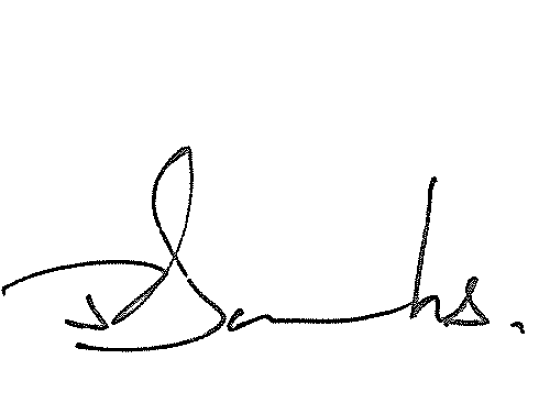 John Banks DirectorBill Parasiris Director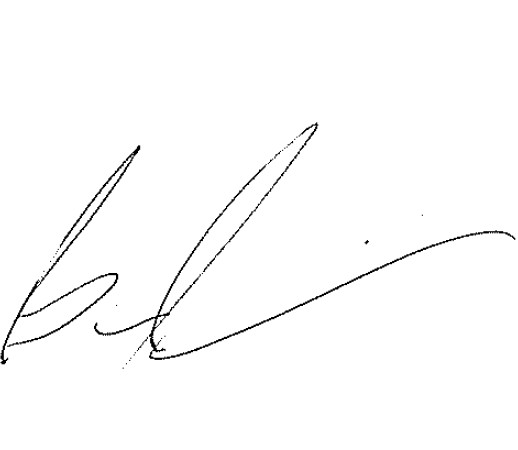 21 March 2017ABN 45 107 759 197Responsible Entities Declaration - per section 60.15 of the Australian Charities and Not-for-profits Commision Regulation 2013The responsible entities declare that in the responsible entities opinion:there are reasonable grounds to believe that the registered entity is able to pay all of its debts, as and when they become due and payable; andthe financial statements and notes satisfy the requirements of the Australian Charities and Not-for-profits Commission Act 2012.Signed in accordance with subsection 60.15(2) of the Australian Charities and Not-for-profits Commission Regulation 2013.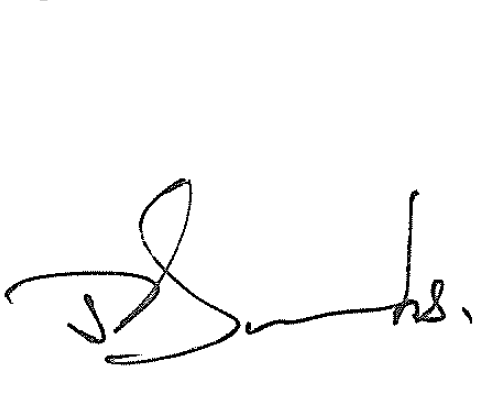 John Banks Director21 March 2017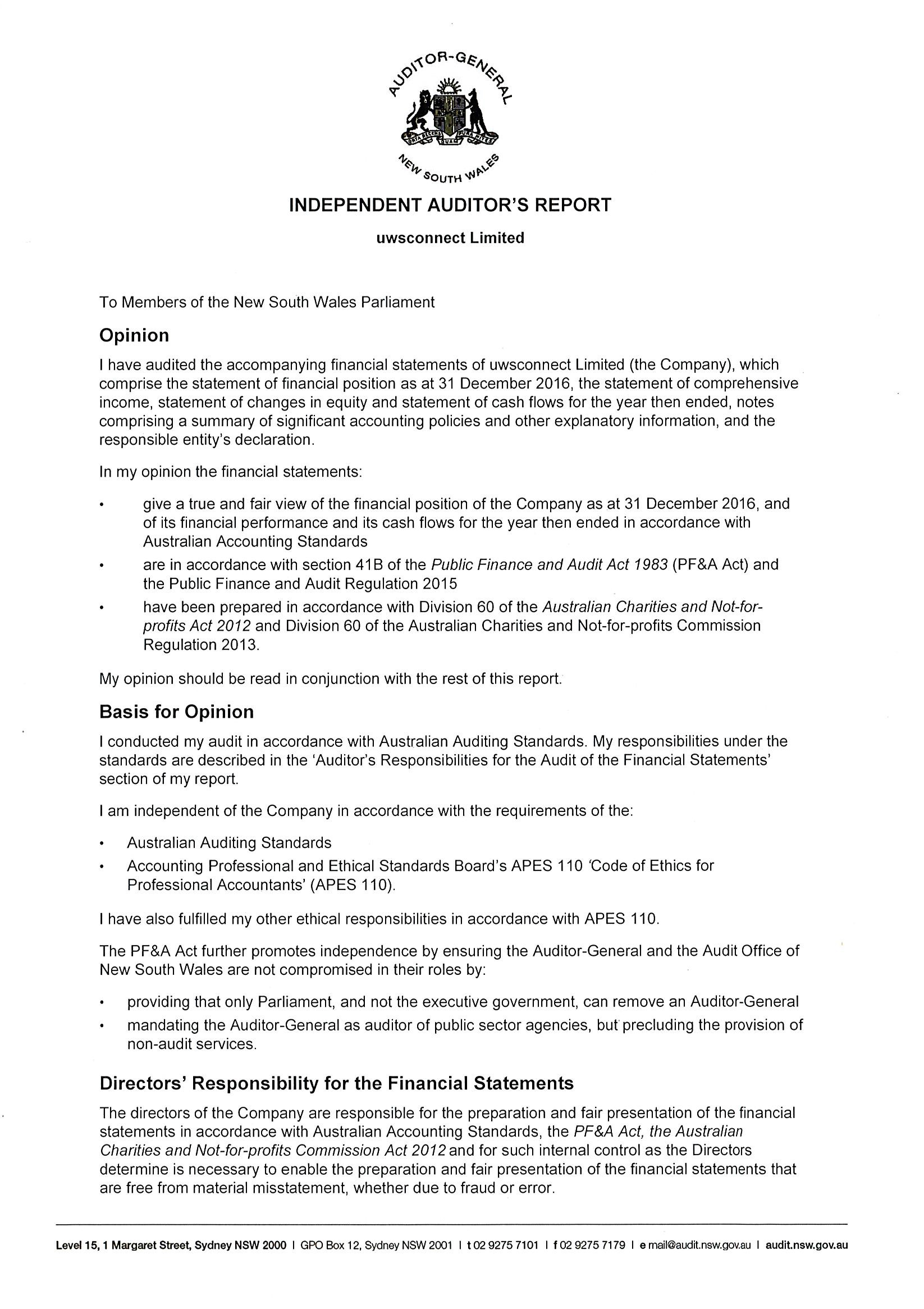 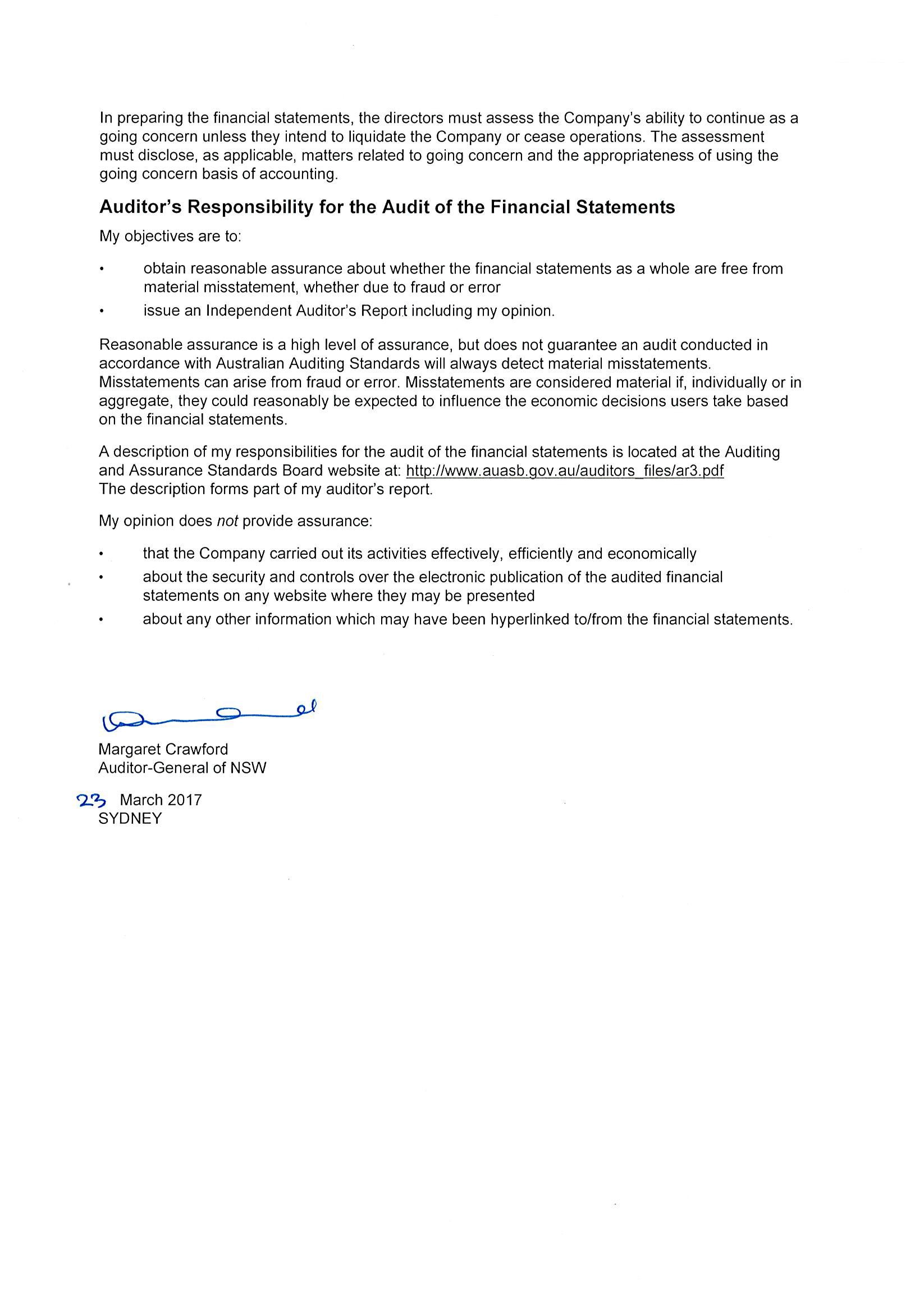 UWS Early Learning LimitedABN 39155993445Financial StatementsFor the Year Ended 31 December 2016These financial statements are the individual entity statements of UWS Early Learning Limited (the Company).The Company is a company limited by guarantee, incorporated and domiciled in Australia. The financial statements are presented in Australian currency.Its registered office is:UWS Early Learning LimitedWSU Company Secretary, Entities, Finance Office Building M16 College DriveRichmond NSW 2753 The principal place of business is:Western Sydney University Building P18 College Drive Richmond NSW 2753The financial statements were authorised for issue by the Directors on 6 March 2017. The Directors have the power to amend and reissue the financial statements.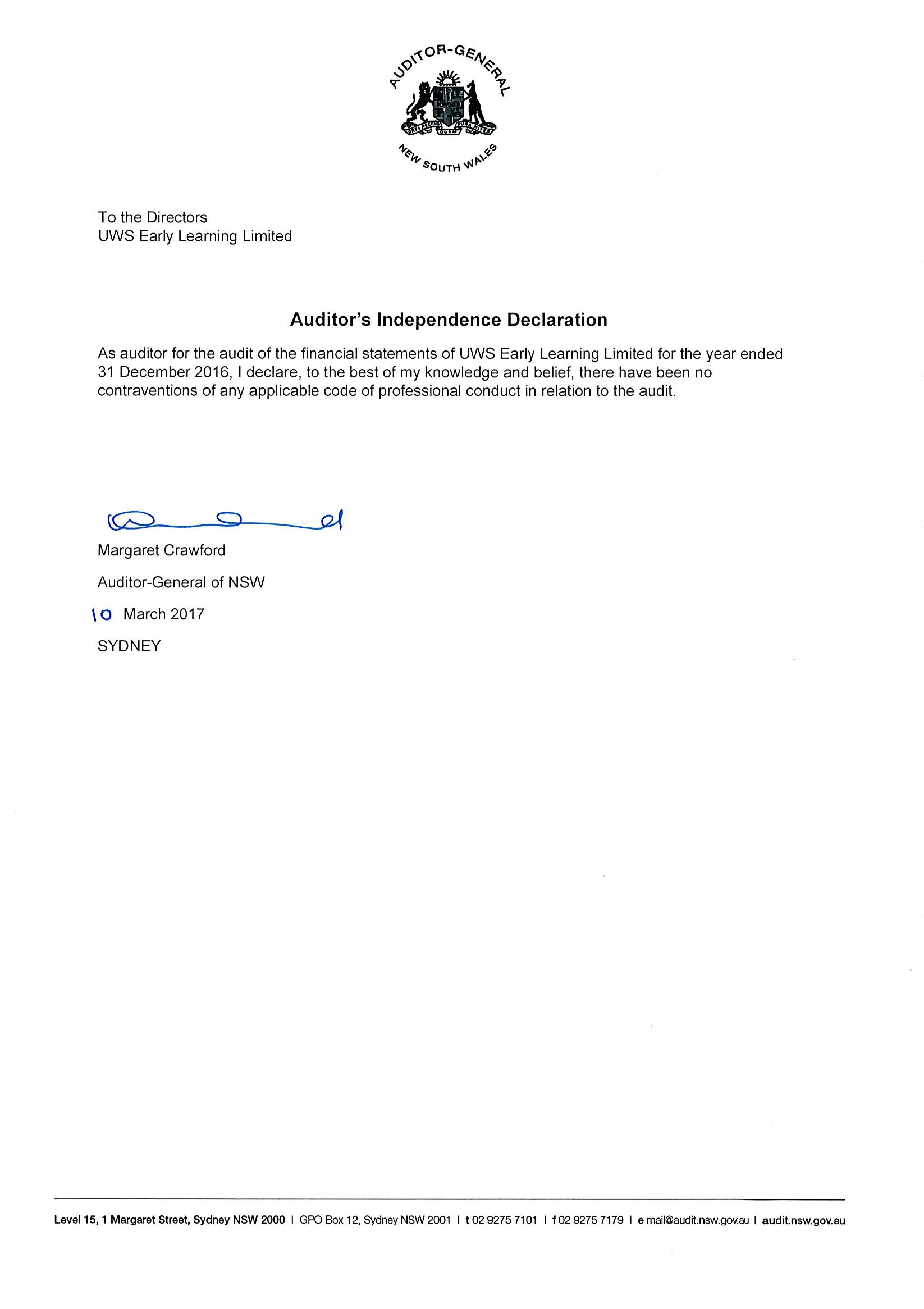 Other Comprehensive Income for the year	 	-	-Total Comprehensive Income for the year	232,921	216,654Total Non-Current Assets	1,576,133	1,187,436Cash and cash equivalents at the end of the year	4	647,363	555,2601	Summary of significant accounting policiesUWS Early Learning Limited (the Company) is a not-for-profit company limited by guarantee incorporated on 2nd March 2012 and domiciled in Australia.The principal accounting policies adopted in the preparation of these financial statements are set out below. These policies have been consistently applied to all years reported, unless otherwise stated.The financial statements for the year ended 31 December 2016 are authorised for issue in accordance with a resolution of the Board of Directors on 6 March 2017.Basis of preparationThe financial statements are general purpose financial statements that have been prepared in accordance with Australian Accounting Standards, Australian Accounting Interpretations and other authoritative pronouncements of the Australian Accounting Standards Board.Material accounting policies adopted in the preparation of these financial statements are presented below and have been consistently applied unless otherwise stated.The financial statements have been prepared on an accruals basis and are based on historical costs modified, where applicable, by the measurement at fair value of selected non-current assets, financial assets and financial liabilities.Additionally the statements have been prepared in accordance with the following statutory requirements:- Public Finance and Audit Act 1983 and Public Finance and Audit Regulations 2015The Company is a not-for-profit entity and these statements have been prepared on a going concern basis. The preparation of financial statements requires the use of certain critical accounting estimates. It also requires management to exercise its judgement in the process of applying the Company's accounting policies. Estimates and judgements are continually evaluated and are based on historical experience and other factors, including expectations of future events that may have a financial impact on the Company and that are believed to be reasonable under the circumstances.There are no areas which involve a high degree of judgement or complexity, or areas where assumptions and estimates are significant to the financial statements of the Company.Functional and presentation currencyThe financial statements are presented in Australian dollars.Revenue recognitionThe Company recognises revenue when the amount of revenue can be reliably measured, it is probable that future economic benefits will flow to the Company and specific criteria have been met for each of the Company's activities as discussed below. The Company bases its estimates on historical results, taking into consideration the type of customer, the type of transaction and the specifics of each arrangement.Revenue recognition continuedRevenue is recognised for the major business activities as follows:Child care servicesRevenue from child care services is recognised when services have been provided to the customer, the customer has accepted the services and collectability of the related receivables is probable.Government grantsUWS Early Learning Limited treats operating grants received from Australian Government entities as income in the year of receipt.Grants from the government are recognised at their fair value where UWS Early Learning Limited obtains control of the right to receive the grant, it is probable that economic benefits will flow to UWS Early Learning Limited and it can be reliably measured.Investment incomeInterest income is recognised using the effective interest method.Income tax exemptionThe Company is exempt from the payment of tax by virtue of section 50-B of the Income Tax Assessment Act 1997. Accordingly, no provision for income tax liability or future income tax benefit has been included in the financial statements.Cash and cash equivalentsCash and cash equivalents includes cash at bank and on hand.Trade receivablesTrade receivables are recognised initially at fair value and subsequently measured at amortised cost using the effective interest method, less provision for impairment. Trade receivables are due for settlement no more than 30 days for debtors. They are presented as current assets unless collection is not expected for more than 12 months after reporting date.Collectability of trade receivables is reviewed on an ongoing basis. Debts which are known to be uncollectable are written off. A provision for impairment of receivables is established when there is objective evidence that the Company will not be able to collect all amounts due according to the original terms of receivables. Significant financial difficulties of debtor, probability that the debtor will enter bankruptcy or financial reorganisation, and default or delinquency in payments (more than 30 days overdue) are considered indicators that the trade receivable is impaired. The amount of the impairment allowance is the difference between the asset's carrying amount and the present value of estimated future cash flows, discounted at the effective interest rate. Cash flows relating to short-term receivables are not discounted if the effect of discounting is immaterial. The amount of movement in the impairment allowance is recognised in the statement of comprehensive income.Financial assetsThe UWS Early Learning Limited did not hold financial assets at fair value through profit or loss either in the current or comparative financial years.Loans and receivablesLoans and receivables are non-derivative financial assets with fixed or determinable payments that are not quoted in an active market. They are included in current assets, except for those with maturities greater than 12 months after the statement of financial position date which are classified as non-current assets. Loans and receivables are included in receivables in the statement of financial position.Loans and receivables are carried at amortised cost using the effective interest method.Assets carried at amortised cost.For loans and receivables, the amount of the loss is measured as the difference between the assets carrying amount and the present value of estimated future cash flows (excluding future credit losses that have not been incurred) discounted at the financial assets original effective interest rate. The carrying amount of the asset is reduced and the amount of the loss is recognised in the statement of comprehensive income. The loan has a variable interest rate, the discount rate for measuring any impairment loss is the current effective interest rate determined under the contract. As a practical expedient, the Company may measure impairment on the basis of an instruments fair value using an observable market price.If, in a subsequent period, the amount of the impairment loss decreases and the decrease can be related objectively to an event occurring after the impairment was recognised (such as an improvement in the debtor's credit rating), the reversal of the previously recognised impairment loss is recognised in the statement of comprehensive income.Trade and other payablesThese amounts represent liabilities for goods and services provided to the Company prior to the end of the financial period, which are unpaid. The amounts are unsecured and are usually paid within 30 days of recognition.Employee benefitsProvision is made for the UWS Early Learning Limited's liability for employee benefits arising from services rendered by employees to the end of the reporting period. Employee benefits that are expected to be settled within one year have been measured at the amounts expected to be paid when the liability is settled.Employee benefits expected to be settled more than twelve months after the end of the reporting period have been measured at the present value of the estimated future cash outflows to be made for those benefits. In determining the liability, consideration is given to employee wage increases and the probability that the employee may satisfy vesting requirements. Cashflows are discounted using market yields on national government bonds with terms to maturity that match the expected timing of cashflows. Changes in the measurement of the liability are recognised in the statement of comprehensive income.Employee benefits are presented as current liabilities in the statement of financial position if the UWS Early Learning Limited does not have an unconditional right to defer settlement of the liability for at least 12 months after the reporting date regardless of the classification of the liability for measurement purposes under AASB 119.Goods and Services Tax (GST)Revenues, expenses and assets are recognised net of the amount of associated GST, unless the GST incurred is not recoverable from the taxation authority. In this case, it is recognised as part of the cost of acquisition of the asset or as part of the expense.Receivables and payables are stated inclusive of the amount of GST receivable or payable. The net amount of GST recoverable from, or payable to, the taxation authority is included with other receivables or payables in the statement of financial position.Cash flows are presented on a gross basis. The GST components of cash flows arising from investing or financing activities which are recoverable from, or payable to, the taxation authority, are presented as operating cash flows.New and Revised Accounting StandardsCertain new accounting standards and Interpretations have been published that are not mandatory for 31 December 2016 reporting periods and have not yet been applied to the financial statements. The Company's assessment of the impact of these new standards and interpretations is that they will not materially affect any of the amounts recognised in the financial statements or significantly impact the disclosures in relation to the Company.Cash and cash equivalentsNote2016$2015$Cash at bank	14	647,363	555,260The Company's exposure to interest rate risk is discussed in note 15. The maximum exposure to credit risk at the end of each reporting period is the carrying amount of each class of cash and cash equivalents mentioned above. Cash at bank is interest bearing.Trade and other receivablesAs at 31 December 2016, trade receivable of $23,107 (2015: $47,024) and receivable from parent entity of $65,682 (2015: $30,071).Trade and other receivables continued(b) Credit riskThe Company has no significant concentration of credit risk with respect to any single counter party or group or counterparties. The class of assets described as "trade and other receivables" is considered to be the main source of credit risk related to the Company.The amounts within receivables do not contain impaired assets and are not significantly overdue. Based on credit history, it is expected that these amounts will be received in a timely manner and do not represent any material risk.7	ProvisionsCURRENTEmployee benefits2016$2015$Total current provisions	504,415	429,810NON-CURRENTEmployee benefitsLong Service Leave	81,844	54,529Total non-current provisions	81,844	54,529Total provisions	586,259	484,339Key management personnel disclosuresResponsible persons and executive officersThe following persons were responsible persons and executive officers of UWS Early Learning Limited during the financial period.Responsible Persons and Executive Officers: Mrs Angie Atkinson - General ManagerAll responsible persons and executive officers are employees of UWS Early Learning Ltd and are remunerated directly by the entity.Board of DirectorsThe following persons were Non-Executive Directors of UWS Early Learning Ltd during the financial period: Ms Susan Hudson - ChairMrs Susan Benzie Mrs Ellen Brackenreg Mrs Denise Fraser Mr Darren GreentreeProfessor Michele Simons (appointed 10 October 2016) No Board Member is remunerated for their services.Remuneration of auditorsDuring the period, the following fees were paid for services provided by the auditor of UWS Early Learning Limited:2016$2015$Audit and review of the financial statements	29,600	24,000Total fees paid to auditors	29,600	24,000ContingenciesThe Company had no contingent liabilities at 31 December 2016.CommitmentsThe Company had no commitments at 31 December 2016.Related PartiesEntities exercising control over the CompanyThe ultimate parent entity of the Company is Western Sydney University.Related Party Receivables2016$2015$Total related party receivables	1,641,815	1,217,507(Increase) / decrease in trade debtors	(35,926)	58,799(increase)/decrease in prepayments	11,562	24,328Increase/(decrease) in income in advance	67,895	(3,635)Increase / (decrease) in trade creditors	91,154	12,646Increase / (decrease) in other operating liabilities	11,273	82,997Increase / (decrease) in other provisions	101,920	71,334Net cash inflow/(outflow) from operating activities	480,799	463,123Financial risk managementThe Company's activities expose it to a variety of financial risks: market risk (including fair value interest rate risk), credit risk and liquidity risk. The Company's overall risk management program focuses on the unpredictability of financial markets and seeks to minimise potential adverse effects on the financial performance of the Company. The Company uses different methods to measure different types of risk to which it is exposed. These methods include sensitivity analysis in the case of interest rate and aging analysis for credit risk to determine market risk.The Company holds the following financial instruments:Note: Excludes GST receivable, prepayment, deferred income, income in advance and provision payable (not within scope of AASB 7).Market riskCash flow and fair value interest rate riskThe Company's exposure to interest rate risk is minimal as it has no borrowings.Sensitivity analysisThe following table summarises the sensitivity of the Company's financial assets to interest rate risk.31 December 2016	Interest rate risk-1%	+1%Carrying amount$Result$Equity$Result$Equity$Total increase/(decrease)	(22,235)	(22,235)	22,235	22,23531 December 2015	Interest rate risk-1%	+1%Financial assetsCarrying amount$Result$Equity$Result$Equity$Total increase/(decrease)	(17,427)	(17,427)	17,427	17,427None of the Company's financial liabilities are subject to interest rate risk.Credit riskThe credit risk on financial assets of the Company which have been recognised on the statement of financial position is generally the carrying amount, net of provision for loss. Credit risk arises when there is the possibility of the Company's debtors defaulting on their contractual obligations, resulting in financial loss to the Company. The Company does not have any significant exposure to any unrelated customer.Liquidity riskLiquidity risk arises from the possibility that the Company might encounter difficulty in settling its debts or otherwise meeting its obligations related to financial liabilities. The Company manages this risk through the following mechanisms:preparing forward-looking cash flow analysis in relation to its operational, investing and financial activities which are monitored on a monthly basis;obtaining funding from a variety of sources;maintaining a reputable credit profile;managing credit risk related to financial assets;only investing surplus cash with major financial institutions; andcomparing the maturity profile of financial liabilities with the realisation profile of financial assets.Typically, the Company ensures that it has sufficient cash on hand to meet expected operational expenses for a period of 30 days. Therefore the liquidity risk is considered to be minimal.The following tables summarise the maturity of the UWS Early Learning Limited’s financial assets and financial liabilities:AverageInterest rate    Less than 1 year	1 to 5 years	5+ years	TotalFair value estimationThe fair value of financial assets and financial liabilities must be estimated for recognition and measurement or for disclosure purposes.Due to the Company's financial instruments short-term nature, the carrying value of all financial instruments recognised in the statement of financial position approximates their fair value.Economic dependencyThe Company is economically dependent on Western Sydney University for the provision of accommodation for each centre and operational support activities.Events occurring after the reporting dateNo matters or circumstances have arisen since the end of the financial period which significantly affected or may significantly affect the operations of the Company, the results of those operations, or the state of affairs of the Company in future financial years.Statement by DirectorsThe directors of the UWS Early Learning Limited declare that:Under s41C (1b) of the Public Finance & Audit Act 1983 we state to the best of our knowledge and belief the financial statements and notes, as set out on pages 171 to 187:comply with Australian Accounting Standards, the Public Finance and Audit Act 1983, the Public Finance and Audit Regulation 2015 and the mandatory professional reporting requirements, andgive a true and fair view of the financial position as at 31 December 2016 and of the performance for the year ended on that date of the UWS Early Learning Limited.In the directors' opinion, there are reasonable grounds to believe that the UWS Early Learning Limited will be able to pay its debts as and when they become due and payable.We are not aware of any circumstances which would render any particulars included in the financial statements to be misleading or inaccurate.This declaration is made in accordance with a resolution of the Board of Directors.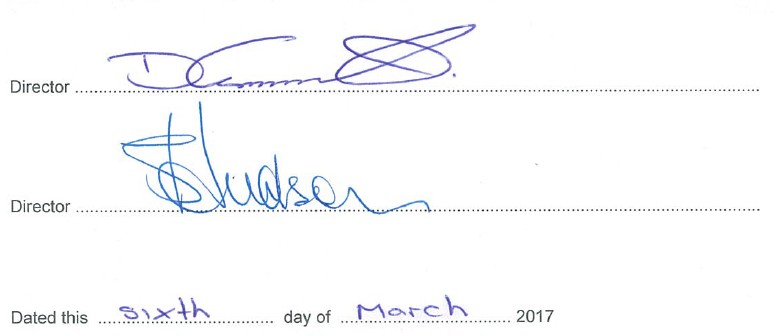 Responsible entities declaration per section 60.15 of Australian Charities and Not-for-profits Commission Regulation 2013The responsible entity declares that in the responsible entity's opinion:there are reasonable grounds to believe that the registered entity is able to pay all of its debts, as and when they become due and payable; andthe financial statements and notes satisfy the requirements of Australian Charities and Not-for-profit Commission Act 2012.Signed in accordance with subsection 60.15(2) of the Australian Charities and not-for-profits Commission Regulation 2013.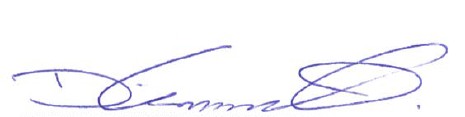 Darren Greentree Director6 March 2017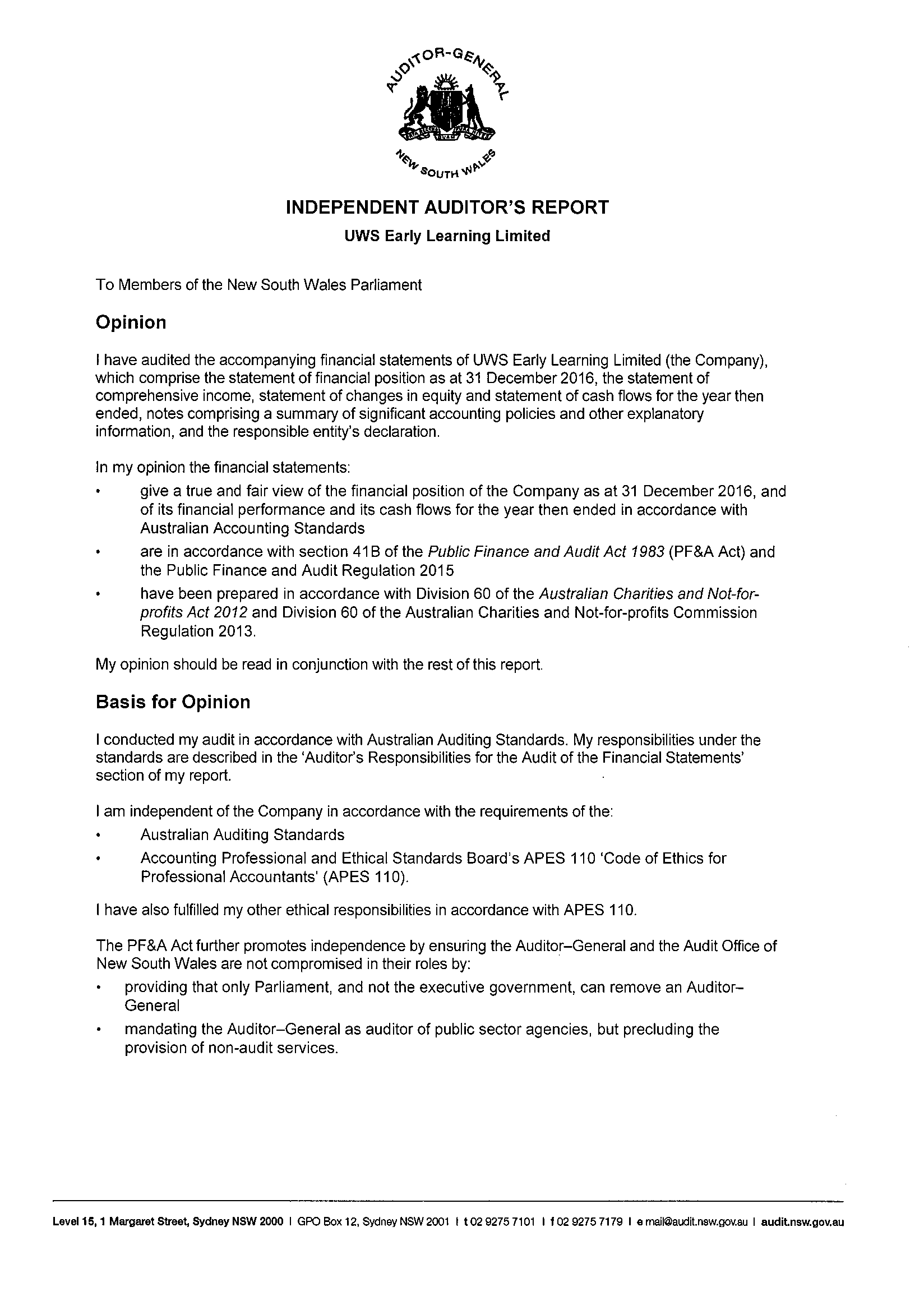 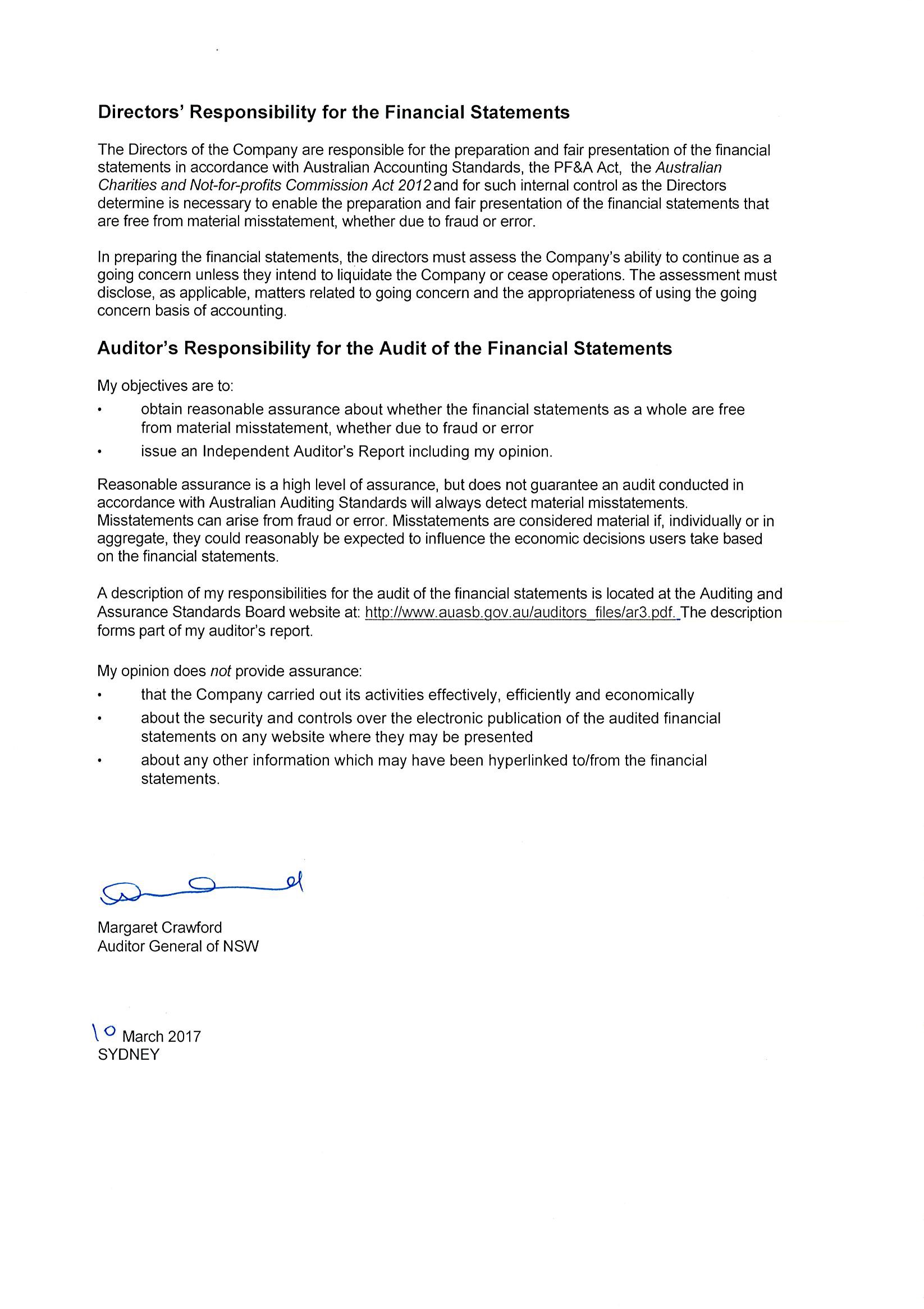 This page is intentionally blankWhitlam Institute within Western Sydney University LimitedABN: 50 100 342 309Financial statementsFor the year ended 31 December 2016These financial statements of the Whitlam Institute within Western Sydney University Limited (the Company) are presented as an individual entity. The financial statements are presented in Australian currency.The registered office and principal place of business of the Company is: Whitlam Institute within Western Sydney University LimitedWestern Sydney University Building EZ, Parramatta Campus Cnr James Ruse Dr & Victoria Rd Rydalmere NSW 2116Registered postal address is:Whitlam Institute within Western Sydney University Limited Locked Bag 1797Penrith NSW 2751A description of the nature of the Company's operations and it principal activities is included in the director's report which is not part of these financial statements.These financial statements were authorised for issue by the directors on 17 February 2017. The directors have the power to amend and reissue the financial statements.Director's reportFor the year ended 31 December 2016Your directors present their report on the Company for the financial year ended 31 December 2016.DirectorsThe names of each person who has been a director during the year and to the date of this report are: The Hon. John FaulknerMs Patricia Amphlett OAM Prof. Barney GloverMs Gabrielle Trainor Mr John WellsMr Talal Yassine OAM Ms Catherine DoveyMr Cameron Clyne	Appointed 6 September 2016Mr Geoffrey Roberson	Resigned 25 November 2016Dr Kerry Schott AO	Resigned 20 May 2016Directors have been in office since the start of the financial year to the date of this report unless otherwise stated.Company secretaryMs Sandra Stevenson held the position of Company Secretary for the whole of the financial year and to the date of this report.Principal activitiesThe principal activity of the Company is to manage the Company and to act as Trustee of the Trust. The main function of the Company is fundraising in support of the University, and the effective management control of all Trust funds held within the Whitlam Institute Trust account.The Whitlam Institute works as an educator, policy influencer and research institute. The Institute bridges the historical legacy of the late Gough Whitlam's years in public life and the contemporary relevance of the Whitlam Program to public discourse and policy. It links policies with people - connecting communities with the decisions and policies that affect their lives. The Whitlam Institute is guided by the 'three great aims' that drove the Whitlam Program of 1972.   They are to promote equality, to involve the people of Australia in the decision-making processes of our land, and to liberate the talents and uplift the horizons of the Australian people.The Whitlam Institute supports Western Sydney University development by working with schools to bring knowledge to life in the community. In a range of practical ways we make scholarship relevant to everyday lives. We are inspired by the E.G Whitlam Prime Ministerial Collection which represents the life's work of an Australian statesmen who has pursued his convictions with a constant commitment to community engagement and a determination to put words into action.No significant changes in the nature of the Company's activity occurred during the financial year.Review of operationsThe surplus of the Company amounted to $ NIL (2015: $ NIL).DividendsNo dividend is paid or payable since the commencement of the financial year and up to and including the date of signing this report (2015: $nil).Events after the reporting dateNo matters or circumstances have arisen since the end of the financial year which significantly affected or could significantly affect the operations of the Company, the results of those operations or the state of affairs of the Company in future financial years.Future developmentsFuture developments are not expected to significantly affect the future operations of the Company.Environmental mattersThe Company's operations are not regulated by any significant environmental regulations under a law of the Commonwealth or of a state or territory.Director's reportFor the year ended 31 December 2016Auditors independence declarationThe Audit Office of New South Wales continues in office in accordance with section 327 of the Corporations Act 2001.The  lead  auditors  independence  declaration for the year e nded 31 December 2016 h as been received and can  be found on page 200 of the financial statements.Information on directorsThe Hon. John Faulkner	BA, DipEd (Macquarie). Chair.Experience	Appointed as Director 8 March 2011. Senator the Hon. John Faulkner was a Labor Senator for New South Wales from 1989 to 2015. Since his election to the Senate in 1989, Senator Faulkner has held a number of ministries, serving as Minister for Veterans' Affairs, Minister for Defence Science and Personnel, Minister for the Environment, Sport and Territories, Cabinet Secretary, Special Minister of State and Minister for Defence. He served as Leader of the Opposition in the Senate from 1996 to 2004. He has also held a range of senior positions within the Australian Labor Party, including National President of the party, twenty years as a member of its National Executive and nine years as Assistant General Secretary of the New South Wales Branch. Senator Faulkner is well versed in, and passionate about the history of the Australian Labor Party. Prior to his political career, Senator Faulkner worked as a teacher of children with severe disabilities.Ms Patricia Amphlett OAM	Non-Executive.Experience	Appointed as Director 29 June 2010. Ms Patricia Amphlett OAM is the Federal President of the Media, Entertainment and Arts Alliance, a position she has held since 2002. With a succession of hits and as a long standing member of the Bandstand Family, she established herself as a prominent force in the Australian music industry. Her musical talents are credited with many industry awards including Best Female Singer, Most Popular Female Performer, TV Logie for Best Teenage Personality and a succession of Gold Records. A definite 'all rounder' in the music and entertainment industry, Ms Amphlett’s talent spans a broad spectrum from writing, producing and performing shows for children, and hosting charity and corporate events. She maintains a high profile in the music industry, with many live performances at Festivals, Corporate Events, Clubs and Television shows. Ms Amphlett has a strong commitment to music education. She is a consultant for the NSW Government’s Talent Development Project. She is a member of the Board of the National Film & Sound Archives.Director's reportFor the year ended 31 December 2016Information on directors (continued)Prof. Barney Glover	PhD (Applied Mathematics), MSc, BSc (Honours), Dip Ed (Melbourne),MAICD. Non-Executive.Experience	Appointed as Director 1 Jan 2014. Professor Barney Glover has been the Vice-Chancellor and President of the Western Sydney University since he commenced in this role on 1 January 2014. Professor Glover is an accomplished academic leader and experienced Vice-Chancellor. Previously Vice-Chancellor at Charles Darwin University from 2009 to 2013, he has a long record of success in university management and leadership, particularly in research, intellectual property management and major capital development projects.Before relocating to the Northern Territory in 2009 Professor Glover was the Deputy Vice-Chancellor, Research at the University of Newcastle.Prior to this, he held several positions at Perth's Curtin University of Technology including Pro Vice-Chancellor, Research and Development. He has a strong research publication record and has co-authored four texts in mathematics education. Before his appointment at Curtin Professor Glover held a number of positions at the University of Ballarat in Victoria. Professor Glover holds a PhD in Applied Mathematics and has worked on both the east and west coasts of Australia.Ms Gabrielle Trainor	LLB (Melb). Non-Executive.Experience	Appointed as Director 29 June 2010. Ms Gabrielle Trainor is a non-executive director and advisor. Her chair and director roles have spanned organisations in urban development, transport, education, public interest law, tourism, culture and sport. She was a founding partner and co-owner of specialist consultancy John Connolly & Partners and over 25 years advised large listed companies on the management of major transactions and significant issues across stakeholder groups including in capital markets, government, NGO’s and other influencers. Ms Trainor is a member of the board of Leighton Contractors (advisory board), a director of the Barangaroo Delivery Authority, Business Events Sydney, Cape York Group, the Aurora Education Foundation and is a trustee of the Charlie Perkins Education Trust. She is a member of  the board of trustees of the Western Sydney University. She is Chair of the National Film and Sound Archive and Chair of Barnardo’s Australia. She co- chaired the 2012 Federal Government review of the Australia Council for the Arts. She has had a long term involvement in indigenous affairs, including as director of Cape York Partnerships and a member of the Victorian Government’s Aboriginal Economic Development Group which reported in 2010. Ms Trainor was educated as Ll.B at the University of Melbourne and was awarded a 1986 Churchill Fellowship. She studied in the USA and UK, including as a visiting scholar at Stanford University. She is an Honorary Associate in the Graduate School of Government at Sydney University and a Fellow of the Australian Institute of Company Directors.Mr John Wells	Non-Executive.Experience	Appointed as Director 15 June 2005. Mr John Wells is Chairman of Wells Haslem Pty Ltd. His career has embraced journalism at the most senior levels in Australia and overseas, senior media involvement in newspapers, television and radio, policy advice to Federal political leaders and public affairs consulting. His major interests are in government and media and the operational elements of strategic communication campaigns. He works for all of Wells Haslem’s major clients in these and many other roles.Director's reportFor the year ended 31 December 2016Information on directors (continued)Mr Talal Yassine OAM	BA Lib (Macquarie), Master of Laws (Sydney), MBA (Deakin). Non-Executive.Experience	Appointed as Director 8 October 2010. Mr Talal Yassine OAM is an experienced lawyer, banker and Non-Executive Director. After 10 years at PricewaterhouseCoopers as a Director and strategist, he joined investment firm Babcock & Brown Ltd in the Corporate Finance Group and later in the Technical Real Estate Division. Later he held leadership positions in Better Place Australia and is currently the Managing Director of Crescent Wealth. Mr Yassine currently serves on the Board of Australia Post, Sydney Ports, the Whitlam Institute, The Australian Multicultural Council and as Deputy Chairman of the Gulf Australia Business Council. He has also served on the Board of Macquarie University; and as the Deputy Chairman of a government regulator, and as Chairman as Platinum Sound Pty Ltd. Mr Yassine holds a Master of Laws, a Master of Business Administration which was focused on international business strategy, as well as holding degrees in law and diplomas from the AICD and UNE in directorship. In November 2012, he was appointed as a Professorial Fellow at the Crawford School of Public Policy, at the Australian National University. On Australia Day 2010, he was awarded a Medal of the Order of Australia (OAM) for his service to business and to the community through a range of education.Ms Catherine Dovey	BA (UNSW), Dip Ed (Sydney Teacher College). Non-Executive.Experience	Catherine Dovey worked in the New South Wales public service in public policy formulation and administration. Her roles include an early period as a probation and parole officer with the NSW Corrections system and later as a member of the parole Board of NSW. In the interim she served in a variety of positions at Sydney Water. Catherine graduated from the University of New South Wales as a Bachelor of Arts and with a Diploma of Education from the then Sydney Teachers’ College. Catherine has always reflected a spirited engagement with community and education issues which included serving a decade as a Board member of the International Grammar School.Mr Cameron Clyne	BA (Sydney). Non-Executive.Experience	Cameron Clyne is currently Chairman of Camel Partners, a private advisory firm and the Camel Foundation. He is Chairman of the Australian Rugby Union; a director of SANZAAR Pty Ltd; the Western Sydney University Foundation; Camp Quality; a Patron of the Western Sydney Leadership Dialogue, and an Adjunct Professor at the WSU Business School. Cameron was Group Chief Executive Officer of National Australia Bank (NAB) from January 2009 until August 2014. He was also Chairman of Clydesdale Bank in the United Kingdom and a Director of the Bank of New Zealand. Prior to NAB Cameron was a Partner at PriceWaterhouseCoopers (PwC). He worked in their Sydney, Melbourne, San Francisco and New York offices. In 2008 he was named a Young Global Leader by the World Economic Forum.Mr Geoffrey Roberson	HonDLitt (WSU). Non-Executive.Experience	Serving as Director from 26 April 2002 until 25 November 2016. Mr Geoffrey Roberson is a solicitor, an Accredited Specialist in Commercial Litigation and he is a former President of the Law Society of New South Wales and former Deputy Chancellor of Western Sydney University. Currently the Chairman of Champion Legal Pty Limited, a Sydney-based law firm he also chairs and serves on a number of company Boards.Director's reportFor the year ended 31 December 2016Information on directors (continued)Dr Kerry Schott AO	BA (Hons) (UNE), MA (British Columbia), DPhil (Oxon). Non-Executive. Experience	Serving as Director from 11 September 2009 until 20 May 2016. Dr KerrySchott AO is Chairman of the Moorebank Intermodal Company Ltd, a Director of NBN Co, a Director of the TCorp Board in NSW, a member of the Infrastructure Australia Board, Patron and Board member of Infrastructure Partnerships Australia and a member of the Whitlam Institute Board. Dr Schott was the Project Director for the NSW Treasury managing the sales of the government owned electricity generating plants. She was previously the Project Director of the successful sale and lease of the Sydney desalination plant. She completed her role as CEO of the Commission of Audit for the NSW Government early in 2012. Previously she was Managing Director and CEO of Sydney Water from 2006 to 2011. Dr Schott spent 15 years as an investment banker, including as Managing Director of Deutsche Bank and Executive Vice President of Bankers Trust Australia. During this time she specialised in privatisation, restructuring, and infrastructure provision. Dr Schott holds a doctorate from Oxford University (Nuffield College), a Master of Arts from the University of British Columbia, Vancouver and a Bachelor of Arts (first class Honours) from the University of New England.Director's reportFor the year ended 31 December 2016Meetings of directorsDuring the financial year, 4 meetings of directors (including committees of directors) were held. Attendances by each director during the year were as follows:Indemnification of Directors and OfficersWhitlam Institute within Western Sydney University Limited is insured externally and in line with the Western Sydney University policies for all significant areas of risk exposure and accordingly, is not a self-insurer and makes no provision in its financial statements for internal coverage.Proceedings on behalf of companyNo person has applied to the Court under section 237 of the Corporations Act 2001 for leave to bring proceedings on behalf of the Company or to intervene in any proceedings to which the Company is a party, for the purpose of taking responsibility on behalf of the Company for all or any part of those proceedings.Signed in accordance with a resolution of the Board of Directors'.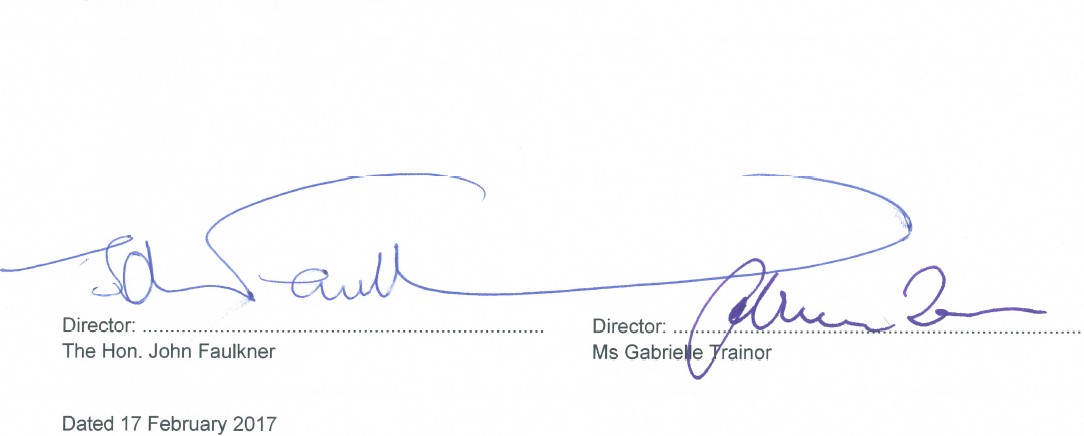 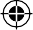 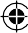 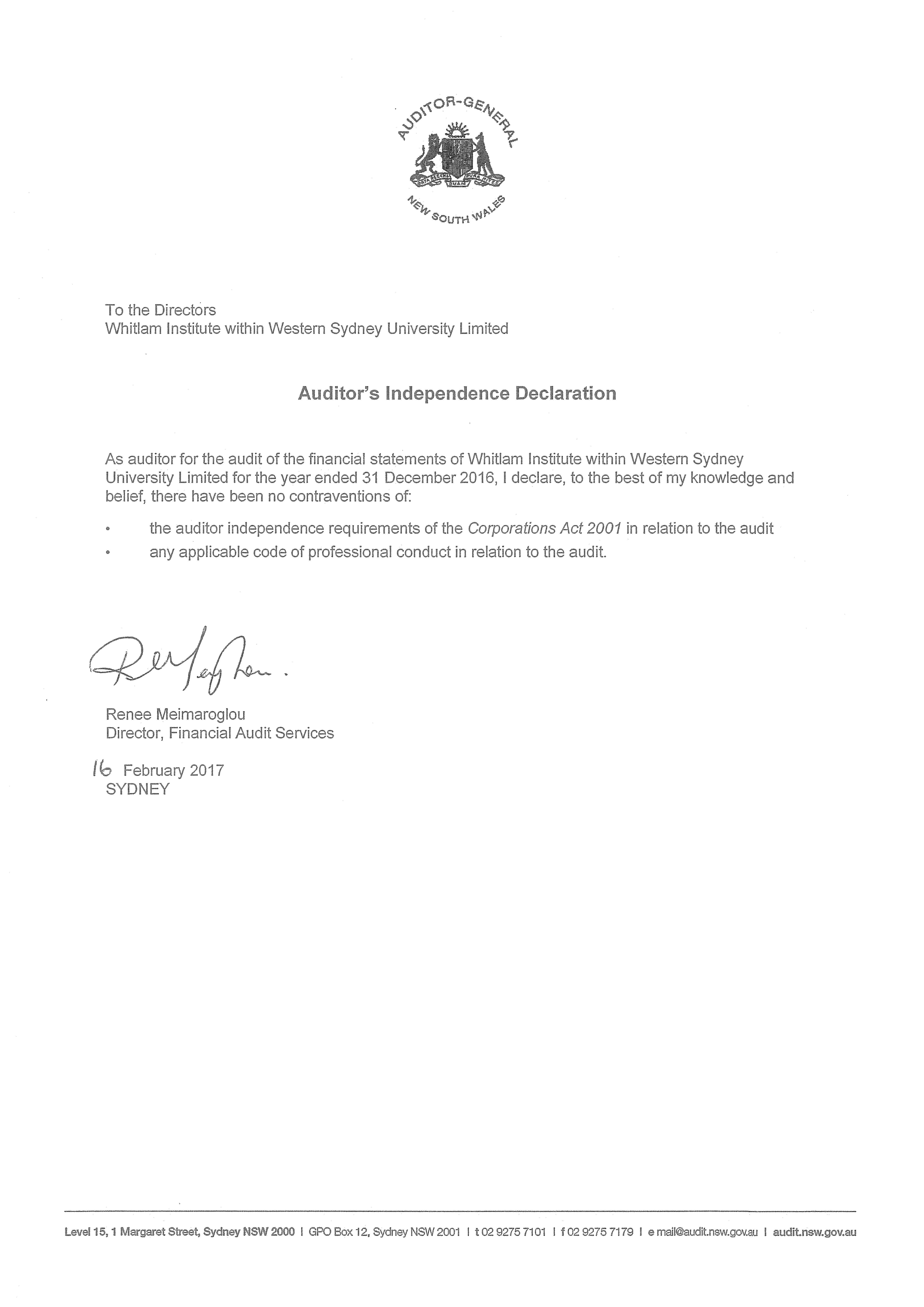 Statement of comprehensive incomeFor the year ended 31 December 2016Revenue2016$2015$Other revenue	 	-	-Total revenue	 	-	-Total income	 	-	-ExpensesFinance costs	 	-	-Total expenses	 	-	-Surplus/(deficit) for the year	 	-	-Other comprehensive income for the year	 	-	-Total comprehensive income for the year	 	-	-Notes to the financial statementsFor the year ended 31 December 20161	Summary of Significant Accounting PoliciesBasis of PreparationThese financial statements are general purpose financial statements that have been prepared in accordance with Australian Accounting Standards (including Australian Accounting Interpretations) adopted by the AASB, the Corporations Act 2001, the requirements of the Public Finance & Audit Act 1983, Public Finance and Audit Regulation 2015 and other authoritative pronouncements of the Australian Accounting Standards Board (AASB).These financial statements of the Company comply with Australian Accounting Standards some of which contain requirements specific to not-for-profit entities that are inconsistent with International Financial Reporting Standards (IFRS) requirements.Material accounting policies adopted in the preparation of these financial statements are presented below and have been consistently applied unless otherwise stated.The financial statements have been prepared on an accruals basis and are based on historical costs, modified, where applicable, by the measurement at fair value of selected non-current assets, financial assets and financial liabilities.Revenue recognitionThe Company recognises revenue when the amount of revenue can be reliably measured, it is probable that future economic benefits will flow to the entity and specific criteria have been met for each of the Company's activities. The Company bases its estimates on historical results, taking into consideration the type of customer, the type of transaction and the specifics of each arrangement.Cash and cash equivalentsCash and cash equivalents includes cash on hand, deposits held at call with financial institutions, other short term, highly liquid investments with original maturities of three months or less that are readily convertible to known amounts of cash and which are subject to an insignificant risk of changes in value.Income tax exemptionThe Company is exempt from the payment of tax by virtue of section 50 B of the Income Tax Assessment Act 1997.Foreign currency transactions and balancesThe functional currency of the Company is measured using the currency of the primary economic environment which is Australian dollars. The financial statements are presented in Australian dollars which is the ultimate parent entity's functional and presentation currency.Goods and Services Tax (GST)Revenues, expenses and assets are recognised net of the amount of associated GST, unless the GST incurred is not recoverable from the Australian Taxation Office. In this case, it is recognised as part of the cost of acquisition of the asset or as part of the expense.Receivables and payables are stated inclusive of the amount of GST receivable or payable. The net amount of GST recoverable from, or payable to, the Australian Taxation Office is included with other receivables or payables in the statement of financial position.Cash flows are presented on a gross basis. The GST components of cash flows arising from investing or financing activities which are recoverable from, or payable to the Australian Taxation Office, are presented as operating cash flows.Notes to the financial statementsFor the year ended 31 December 2016Summary of Significant Accounting Policies (continued)Comparative amountsComparative figures have been reclassified and repositioned in the financial statements, where necessary, to conform with the basis of preparation and classification used in the current year.New accounting standards and interpretationsCertain new accounting standards and interpretations have been published that are not mandatory for 31 December 2016 reporting periods and have not yet been applied in the financial statements. The Company's assessment of the impact of these new standards and interpretations is that they will not materially affect any of the amounts recognised in the financial statements or significantly impact the disclosures in relation to the Company.Critical accounting estimates and judgmentsThe preparation of financial statements requires the use of certain critical accounting estimates. It also requires Management to exercise its judgement in the process of applying the Company's accounting policies. Estimates and judgements are continually evaluated and are based on historic experience and other factors, including expectations of future events that may have a financial impact on the Company and that are believed to be reasonable under the circumstances.There are no areas which involve a high degree of judgement or complexity or where assumptions and estimates are significant to the financial statements of the Company.Financial Risk ManagementThe main risks the Company is exposed to through its financial instruments are credit risk, liquidity risk and market risk (interest rate risk). The Company's overall risk management program focuses on the unpredictability of financial  markets and seeks to minimise potential adverse effects on the financial performance of the Company. The Company uses different methods to measure different types of risk to which it is exposed. These methods include sensitivity analysis in the case of interest rate and ageing analysis for credit risk.The totals for each category of financial instruments, measured in accordance with AASB 139 as detailed in the accounting policies to these financial statements, are as follows:Financial Assets2016$2015$Cash and cash equivalents	 	1	1 	1	1Credit riskThe credit risk on financial assets of the Company (which have been recognised in the statement of financial position) is generally the carrying amount, net of provision for loss. Credit risk arises when there is the possibility of the Company's debtors defaulting on their contractual obligations, resulting in financial loss to the Company. The Company does not have any significant exposure to any unrelated debtor.Liquidity riskPrudent liquidity risk management implies maintaining sufficient cash and the availability of funding through an adequate amount of committed credit facilities to meet obligations when due. At the end of the reporting period the Company held deposits at call of $1 (2015: $1) that are expected to readily generate cash inflows for managing liquidity risk.Notes to the financial statementsFor the year ended 31 December 2016Financial Risk Management (continued)Market riskMarket risk is the risk that the fair value or future cash flows of a financial instrument will fluctuate because of changes in market prices.Cash flow and fair value interest rateThe Company's exposure to interest rate risk is minimal as it has no borrowings.ExpensesNo expenses were paid by the ultimate parent entity on behalf of the Company during 2016 (2015: NIL).Remuneration of AuditorsFull audit fees for 2016 are reflected in the books of the Whitlam Institute within Western Sydney University Trust and will be paid by the ultimate parent entity (2015: NIL).Fair Value MeasurementFair value measurements of balance sheet items are not categorised given the lack of any assets or liabilities as at 31 December 2016.Cash and cash equivalents2016$2015$Cash at bank and in hand	 	1	1 	1	1Risk exposureThe Company's exposure to interest rate risk is discussed in note 2. The maximum exposure to credit risk at the end of each reporting period is the carrying amount of each class of cash and cash equivalents mentioned above.Cash at bank and on handThese are non-interest bearing.Fair valueThe carrying amount for cash and cash equivalents equals the fair value.Contributed equityShares	TotalOrdinary shares2016$2015$2016$2015$Fully paid	 	1	1	1	1Total contributed equity	 	1	1	1	1Movements in ordinary share capitalThere were no movements in contributed equity during the financial year.Notes to the financial statementsFor the year ended 31 December 2016CommitmentsThe Company had no commitments at 31 December 2016 (31 December 2015: nil).ContingenciesIn the opinion of the Directors, the Company did not have any contingencies as at 31 December 2016 (31 December 2015: nil).Key Management Personnel DisclosuresNo remuneration has been paid to the key management personnel of Whitlam Institute within Western  Sydney University Limited during the year (2015: nil).Related party transactionsParent entityThe ultimate parent entity of the Trust is Western Sydney University.Transactions with related partiesThere were no transactions with related parties in 2016 (2015: nil).Economic dependencyThe Company is economically dependent on the Western Sydney University for the provision of office accommodation and support activities.Events occurring after the reporting dateNo matters or circumstances have arisen since the end of the financial year which significantly affected or may significantly affect the operations of the Company, the results of those operations, or the state of affairs of the Company in future financial years (2015: nil).Reconciliation of result for the year to cashflows from operating activities2016$2015$Surplus for the year	-	-Changes in assets and liabilities:(increase)/decrease in trade and other receivables	-	-(increase)/decrease in assets	-	-increase/(decrease) in trade and other payables	-	- Cashflow from operations	-	-END OF AUDITED FINANCIAL STATEMENTSDirector's declarationIn the Director's opinion:The financial statements and notes are in accordance with the Corporations Act 2001 and:comply with Australian Accounting Standards and other interpretations, the Corporations Regulations 2001, Public Finance and Audit Act 1983 the Public Finance and Audit Regulation 2015 and other mandatory professional reporting requirements; andgive a true and fair view of the financial position as at 31 December 2016 and of the performance for the year ended on that date of the Company.There are reasonable grounds to believe that the Company will be able to pay its debts as and when they become due and payable.This declaration is made in accordance with a resolution of the Directors.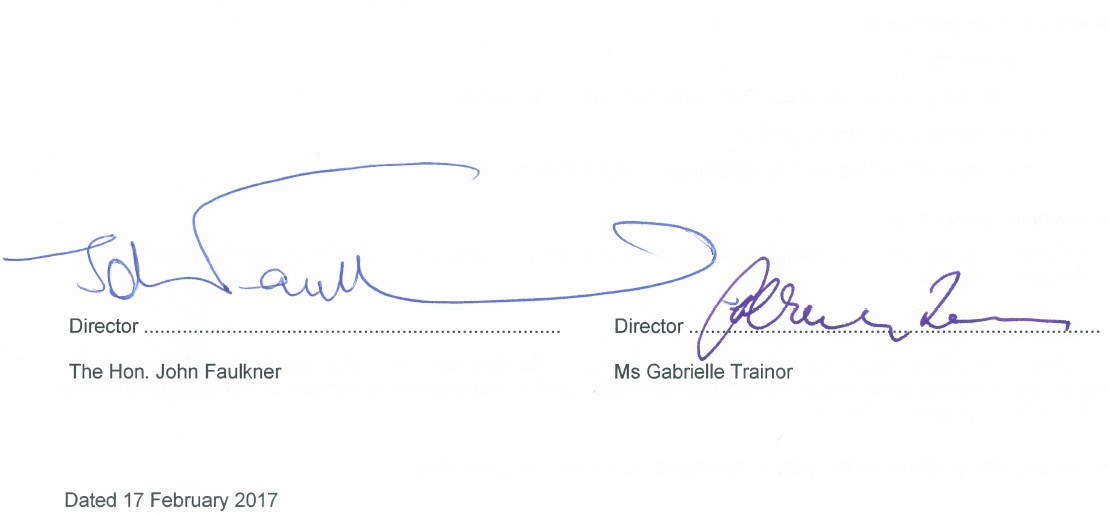 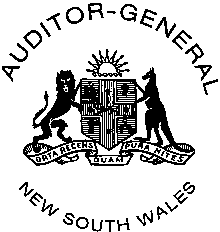 INDEPENDENT AUDITOR’S REPORTWhitlam Institute within Western Sydney University LimitedTo Members of the New South Wales Parliament and Members of Whitlam Institute within Western Sydney University LimitedOpinionI have audited the accompanying financial statements of Whitlam Institute within Western Sydney University Limited (the Company), which comprise the statement of financial position as at 31 December 2016, the statement of comprehensive income, statement of changes in equity and statement of cash flows for the year then ended, notes comprising a summary of significant accounting policies and other explanatory information, and the directors’ declaration.In my opinion the financial  statements:are in accordance with the Corporations Act 2001, including:giving a true and fair view of the Company’s financial position as at 31 December 2016 and its performance for the year ended on that  date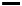 complying with Australian Accounting Standards and the Corporations Regulations 2001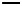 are in accordance with section 41B of the Public Finance and Audit Act 1983 (PF&A Act) and the Public Finance and Audit Regulation   2015.My opinion should be read in conjunction with the rest of this   report.Basis for OpinionI conducted my audit in accordance with Australian Auditing Standards. My responsibilities under the standards are described in the ‘Auditor’s Responsibilities for the Audit of the Financial Statements’ section of my report.I am  independent  of  the Company in  accordance  with the requirements of the:Australian  Auditing StandardsCorporations Act 2001Accounting Professional and Ethical Standards Board’s APES 110 ‘Code of Ethics for Professional  Accountants’  (APES 110).I have also fulfilled my other ethical responsibilities    in accordance with APES 110.The PF&A Act further promotes independence by ensuring the Auditor–General and the Audit Office   of New South Wales are not compromised in their roles    by:providing that only Parliament, and not the executive government, can remove an Auditor–Generalmandating the Auditor–General as  auditor  of  public sector agencies,  but  precluding the  provision of  non-audit services.I confirm the independence declaration, required by the Corporations Act 2001, provided to the directors of the Company on 16 February 2017, would be in the same terms if provided to the directors as at the time of this Independent Auditor’s Report.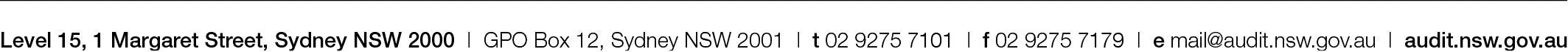 Directors’ Responsibility for the Financial StatementsThe directors of the Company are responsible for the preparation and fair presentation of the financial statements in accordance with Australian Accounting Standards, the PF&A Act and the Corporations Act 2001 and for such internal control as the directors determine is necessary to enable the preparation and fair presentation of the financial statements that are free from material misstatement, whether due to fraud or error.In preparing the financial statements, the directors must assess the Company’s ability to continue as a going concern unless they intend to liquidate the Company or cease operations. The assessment must disclose, as applicable, matters related to going concern and the appropriateness of using the going concern basis of accounting.Auditor’s Responsibility for the Audit of the Financial  StatementsMy objectives are to:obtain reasonable assurance about whether the financial statements as a whole are free from material misstatement, whether due to fraud or errorissue an Independent Auditor’s Report including my opinion.Reasonable assurance is a high level of assurance, but does not guarantee an audit conducted in accordance with Australian Auditing Standards will always detect material misstatements.Misstatements can arise from fraud or error. Misstatements are considered material if, individually or in aggregate, they could reasonably be expected to influence the economic decisions users take based    on the financial statements.A description of my responsibilities for the audit of the financial statements is located at the Auditing and Assurance Standards Board website at: http://www.auasb.gov.au/auditors_files/ar3.pdfThe description forms part of my auditor’s report. My opinion  does  not provide assurance:that the Company carried out its activities effectively, efficiently and   economicallyabout the security and controls over the electronic publication of the audited financial statements on any website where they may be   presentedabout any other information which may have been hyperlinked to/from the financial statements.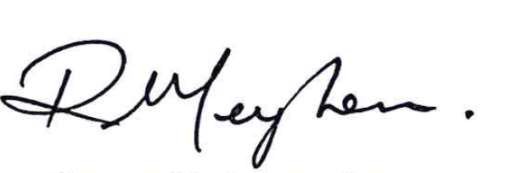 Renee MeimaroglouDirector, Financial Audit Services21 February 2017 SYDNEYThis page is intentionally blankWhitlam Institute Within Western Sydney University TrustABN: 42 247 216 279Financial StatementsFor the Year Ended 31 December 2016These financial statements of the Whitlam Institute Within Western Sydney University Trust (the Trust) are presented as an individual entity. The financial statements are presented in Australian currency.The registered office and principal place of business of the Whitlam Institute Within Western Sydney University Trust is:Whitlam Institute Within Western Sydney University Trust Western Sydney UniversityBuilding EZ, Parramatta Campus Cnr James Ruse Dr & Victoria Rd Rydalmere NSW 2116 Registered postal address is:Whitlam Institute Within Western Sydney University Trust Locked Bag 1797Penrith NSW 2751A description of the nature of the Trust's operations and it principal activities is included in the Trustees' report which is not part of these financial statements.These financial statements were authorised for issue by the Trustees' on 17 February 2017. The Trustees have the power to amend and reissue the financial statements.Trustees' reportFor the year ended 31 December 2016The Trustees present their report on Whitlam Institute Within Western Sydney University Trust for the financial year ended 31 December 2016.TrusteesThe Whitlam Institute Within Western Sydney University Limited (referred to hereafter as the Trustee Company) has been appointed as the Trustee of the Trust. The following persons have been directors of the Trustee Company during the whole of the financial year and to the date of this report:The Hon. John Faulkner Ms Patricia Amphlett OAM Prof. Barney GloverMs Gabrielle Trainor Mr John WellsMr Talal Yassine OAM Ms Catherine DoveyMr Cameron Clyne	Appointed 6 September 2016Mr Geoffrey Roberson	Resigned 25 November 2016Dr Kerry Schott AO	Resigned 20 May 2016Directors have been in office since the start of the financial year to the date of this report unless otherwise stated.Principal ActivitiesThere were no significant changes in the nature of the Trust's activities during the year.The Whitlam Institute Within Western Sydney University Trust exists to support (through the provision of money, property or benefits) Western Sydney University, specifically the work of the Whitlam Institute with respect to the Whitlam Prime Ministerial Collection and the Institute's research, educational and policy activity.Trustees' reportFor the year ended 31 December 2016Meetings of trusteesDuring the financial year, 4 meetings of trustees (including committees of trustees) were held. Attendances by each trustee during the year were as follows:This report is made in accordance with a resolution of the Trustee.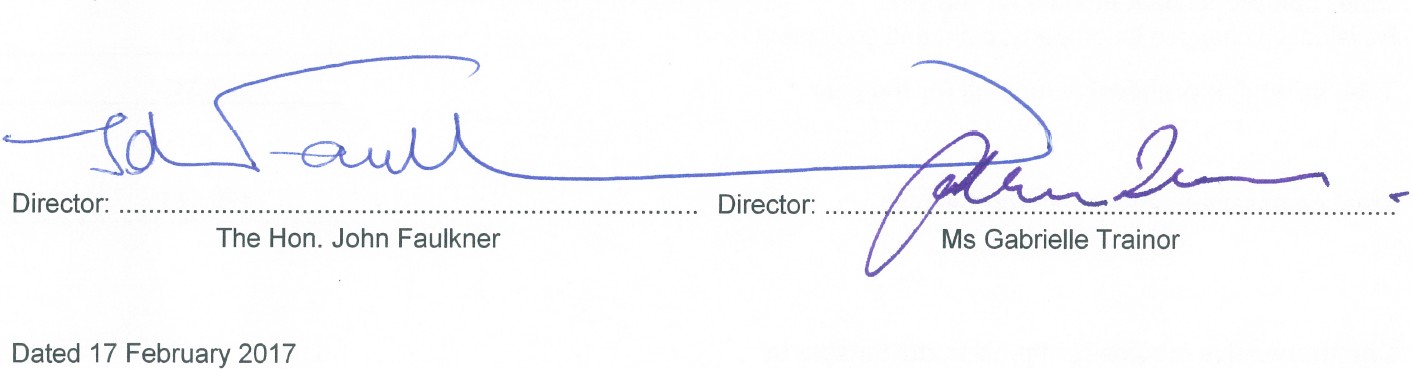 Statement of cash flowsFor the Year Ended 31 December 2016Notes2016$2015$Cash flows from operating activitiesReceipts from customers	150,125	79,328Payments to suppliers and employees	(57,258)	(55,194)Investment income	10,379	11,341Net cash inflow/(outflow) from operating activities	16	103,246	35,475Cash flows from investing activitiesNet cash inflow/(outflow) from investing activities	-	-Cash flows from financing activitiesNet cash inflow/(outflow) from financing activities	-	-Net increase/(decrease) in cash and cash equivalents	103,246	35,475Cash and cash equivalents at beginning of year	471,976	436,501Cash and cash equivalents at end of year	7	575,222	471,976Notes to the financial statementsFor the Year Ended 31 December 20161	Summary of Significant Accounting PoliciesBasis of PreparationThese financial statements are general purpose financial statements that have been prepared in accordance with Australian Accounting Standards (including Australian Accounting Interpretations) adopted by the AASB, the requirements of the Public Finance & Audit Act 1983, Public Finance and Audit Regulation 2015 and other authoritative pronouncements of the Australian Accounting Standards Board (AASB).These financial statements of the Whitlam Institute Within Western Sydney University Trust comply with Australian Accounting Standards some of which contains requirements specific to not for profit entities that are inconsistent with International Financial Reporting Standards (IFRS) requirements.Material accounting policies adopted in the preparation of these financial statements are presented below and have been consistently applied unless otherwise stated.The financial statements have been prepared on an accruals basis and are based on historical costs, modified, where applicable, by the measurement at fair value of selected non-current assets, financial assets and financial liabilities.Revenue recognitionThe Trust recognises revenue when the amount of revenue can be reliably measured, it is probable that future economic benefits will flow to the entity and specific criteria have been met for each of the Trust's activities as described below. The Trust bases its estimates on historical results, taking into consideration the type of customer, the type of transaction and the specifics of each arrangement.Revenue is recognised for the major business activities as follows:Donations, Scholarships and PrizesDonations, scholarships and prizes are recognised when they are received.A sale is recorded when goods have been delivered to the customer, the customer has accepted the goods and collectability of the related receivables is probable.Rendering of servicesRevenue is recognised when the service is provided or by reference to the stage of completion (based on labour hours incurred to date).Event incomeEvent income is only recognised when the economic benefits associated with the transaction flows to the entity.Investment incomeInvestment income is recognised as it accrues using the effective interest method. All other material revenue is accounted for on an accrual basis.Notes to the financial statementsFor the Year Ended 31 December 20161	Summary of Significant Accounting Policies (continued)Cash and cash equivalentsCash and cash equivalents includes cash on hand, deposits held at call with financial institutions, other short term, highly liquid investments with original maturities of three months or less that are readily convertible to known amounts of cash and which are subject to an insignificant risk of changes in value.Income tax exemptionThe Trust is exempt from the payment of tax by virtue of section 50 B of the Income Tax Assessment Act 1997. Accordingly no provision for income tax liability or future income tax benefit has been included in the accounts.Government grantsGrants from the government are recognised at their fair value where there is a reasonable assurance that the grant will be received and the Trust will comply with all attached conditions.Government grants relating to costs are deferred and recognised in the surplus or deficit over the period necessary to match them with the costs that they are intended to compensate.Trade receivablesTrade receivables are recognised initially at fair value and subsequently measured at amortised cost using the effective interest method, less provision for impairment. Trade receivables are generally due for settlement within 30 days. They are presented as current assets unless collection is not expected for more than 12 months after the reporting date.Collectability of trade receivables is reviewed on an ongoing basis. Debts which are known to be uncollectable are written off by reducing the carrying amount directly. An allowance account (provision for impairment of trade receivables) is used when there is objective evidence that the Trust will not be able to collect all amounts due according to the original terms of the receivables. Significant financial difficulties of the debtor, probability that the debtor will enter bankruptcy or financial reorganisation, and default or delinquency in payments (more than 30 days overdue) are considered indicators that the trade receivable is impaired. The amount of the impairment is the difference between the book value and the amount determined to be collectable.The amount of the impairment loss is recognised in surplus/(deficit) within other expenses. When a trade receivable for which an impairment allowance had been recognised becomes uncollectable in a subsequent period, it is written off against the allowance account. Subsequent recoveries of amounts previously written off are credited against other expenses in surplus/(deficit).Fair value estimationThe fair value of financial assets and financial liabilities must be estimated for recognition and measurement or for disclosure purposes.The carrying value less impairment provision of trade receivables and payables are assumed to approximate their fair values due to their short term nature.Property, plant and equipmentProperty, plant and equipment is stated at historical cost less depreciation. Historical cost includes expenditure that is directly attributable to the acquisition of the items. Cost may also include transfers from equity of any gains/losses on qualifying cash flow hedges of foreign currency purchases of property, plant and equipment.Notes to the financial statementsFor the Year Ended 31 December 20161	Summary of Significant Accounting Policies (continued)Property, plant and equipment (continued)Subsequent costs are included in the asset's carrying amount or recognised as a separate asset, as appropriate, only when it is probable that future economic benefits associated with the item will flow to the Trust and the cost of the item can be measured reliably. The carrying amount of any component accounted for as a separate asset is derecognised when replaced. All other repairs and maintenance are charged to surplus or deficit during the reporting period in which they are incurred.Property, plant and equipment consists only of the Whitlam Collection and is not depreciated given the nature of its contents.The assets' residual values and useful lives are reviewed, and adjusted if appropriate, at the end of each reporting period.Gains and losses on disposals are determined by comparing proceeds with carrying amount. These are included in the statement of comprehensive income.Whitlam CollectionAssets comprising the Whitlam Collection have been donated to the Trust. Market valuations have been obtained from a valuer to determine the fair value of the contribution in accordance with AASB 13 and AASB116 Fair value measurement. The Whitlam Collection was revalued in 2016 in accordance with the ultimate parent entity three year revaluation cycle however previously the Whitlam Collection was revalued at the end of 2014 following the passing of the Hon Gough Whitlam AC QC.Goods and Services Tax (GST)Revenues, expenses and assets are recognised net of the amount of associated GST, unless the GST incurred is not recoverable from the Australian Taxation Office. In this case it is recognised as part of the cost of acquisition of the asset or as part of the expense.Receivables and payables are stated inclusive of the amount of GST receivable or payable. The net amount of GST recoverable from, or payable to, the Australian Taxation Office is included with other receivables or payables in the statement of financial position.Cash flows are presented on a gross basis. The GST components of cash flows arising from investing or financing activities which are recoverable from, or payable to the Australian Taxation Office, are presented as operating cash flows.Comparative amountsNo comparatives were restated in the financial statements.New accounting standards and interpretationsCertain new accounting standards and interpretations have been published that are not mandatory for 31 December 2016 reporting periods and have not yet been applied in the financial report. The Trust's assessment of the impact of these new standards and interpretations is that they will not materially affect any of the amounts recognised in the financial statements or significantly impact the disclosures in relation to the Trust.Notes to the financial statementsFor the Year Ended 31 December 2016Summary of Significant Accounting Policies (continued)Critical accounting estimates and judgmentsThe preparation of financial statements requires the use of certain critical accounting estimates. It also requires management to exercise its judgement in the process of applying the Trust's accounting policies. Estimates and judgements are continually evaluated and are based on historic experience and other factors, including expectations of future events that may have a financial impact on the Trust and that are believed to be reasonable under the circumstances.The valuation of assets and the estimate of useful life uses estimates and judgments.The valuation of the Whitlam Collection within Property Plant and Equipment has been signed by an independent expert valuer Peter Tinslay, Valuer on the basis of a fair value for accounting purposes.Notes to the financial statementsFor the Year Ended 31 December 2016Financial Risk ManagementThe main risks Whitlam Institute Within Western Sydney University Trust is exposed to through its financial instruments are liquidity risk and market risk (interest rate risk). The Trust's overall risk management program focuses on the unpredictability of financial markets and seeks to minimise potential adverse effects on the financial performance of the Trust. The Trust uses different methods to measure different types of risk to which it is exposed. These methods include sensitivity analysis in the case of interest rate and ageing analysis for credit risk.The totals for each category of financial instruments, measured in accordance with AASB 139 as detailed in the accounting policies to these financial statements, are as follows:Financial AssetsNotes2016$2015$Cash and cash equivalents	7	575,222	471,976Trade and other receivables	 	3,700	- 	578,922	471,976Financial LiabilitiesOther liabilities	 	-	600 	-	600Credit riskThe credit risk on financial assets of the Trust which have been recognised on the statement of financial position is generally the carrying amount, net of provision for loss. Credit risk arises when there is the possibility of the Trust's debtors defaulting on their contractual obligations, resulting in financial loss to the Trust. The Trust does not have any significant exposure to any unrelated debtor.The following table details the Trust's trade and other receivables exposure to credit risk with ageing analysis.2016$2015$Up to 3 months	2,645	-3 to 6 months	 	1,055	-Total	 	3,700	-Liquidity riskPrudent liquidity risk management implies maintaining sufficient cash and the availability of funding through an adequate amount of committed credit facilities to meet obligations when due. At the end of the reporting period the Trust held deposits at call of $575,222 (2015: $471,976) that are expected to readily generate cash inflows for managing liquidity risk.Notes to the financial statementsFor the Year Ended 31 December 20162	Financial Risk Management (continued)Market riskMarket risk is the risk that the fair value or future cash flows of a financial instrument will fluctuate because of changes in market prices.Cash flow and fair value interest rateThe Trust's exposure to interest rate risk is minimal as it has no borrowings.Summarised sensitivity analysisThe following table summarises the sensitivity of the Trust's financial assets and financial liabilities to interest rate risk. The Trust's financial assets and financial liabilities are not subject to foreign exchange risk and other price risk.31 December 2016Financial assetsCash and cash equivalents	575,222	(5,752)	(5,752)	5,752	5,752Trade receivables (a)	 	3,700	(37)	(37)	37	37Total increase/(decrease) in financial assets	 	(5,789)	(5,789)	5,789	5,789Financial liabilitiesOther liabilities (a)	 	-	-	-	-	-Total increase/(decrease) in financialliabilities	 	-	-	-	-Total increase/(decrease)	 	(5,789)	(5,789)	5,789	5,78931 December 2015Financial assetsCash and cash equivalents	471,976	(4,720)	(4,720)	4,720	4,720These amounts exclude all statutory payables and receivables.Notes to the financial statementsFor the Year Ended 31 December 2016In 2016 the Trust received donations of $150,725. This has increased significantly from 2015 following the establishment of the EG Whitlam Centenary Endowment Fund along with a fund raising dinner to mark the centenary of the Hon Gough Whitlam AC QC .Audit fees of $9,635 for 2016 (2015: $9,404) will be paid by the ultimate parent entity.Notes to the financial statementsFor the Year Ended 31 December 20166		Fair Value Measurement Fair value hierarchyWhitlam Institute Within Western Sydney University Trust categorises assets and liabilities measured at fair value into a hierarchy based on the level of inputs used in measurements as follows:Level 1	Unadjusted quoted prices in active markets for identical assets or liabilities that the entity can access at the measurement date.Level 2	Inputs other than quoted prices included within Level 1 that are observable for the asset or liability, either directly or indirectly.Level 3	Unobservable inputs for the asset or liability.The table below shows the assigned level for each asset and liability held at fair value by the Trust:Notes to the financial statementsFor the Year Ended 31 December 20166	Fair Value Measurement (continued)Fair value measurementsDue to the short-term nature of the current receivable their carrying value is assumed to approximate their fair value and based on credit history it is expected that the receivable that are neither past due nor impaired will be received when due.The carrying amounts and aggregate net fair values of financial assets and liabilities at balance date are:Carrying Amount	Fair Value2016$2015$2016$2015$The Trust measures and recognises the following assets and liabilities at fair value on a recurring basis:Property, plant and equipmentValuation techniques used to derive level 1, level 2 and level 3 fair valuesRecurring fair value measurementsThe fair value of assets that are not traded in an active market is determined using valuation techniques. These valuation techniques maximise the use of observable market data where it is available and rely as little as possible on entity specific estimates. If all significant inputs required to fair value an instrument are observable, the instrument is included in level 2.If one or more of the significant inputs is not based on observable market data, the instrument is included in level 3.The Trust uses a variety of methods and makes assumptions that are based on market conditions existing at each balance date.Due to the short-term nature of the current receivable their carrying value is assumed to approximate their fair value and based on credit history it is expected that the receivable that are neither past due nor impaired will be received when due.Property, plant and equipment is valued using current observable market values. All of the resulting fair value estimates are included in level 1 and level 2.Notes to the financial statementsFor the Year Ended 31 December 2016Fair Value Measurement (continued)(b)	Valuation techniques used to derive level 1, level 2 and level 3 fair values (continued)Non-recurring fair value measurementThe Trust does not hold assets that use non-recurring fair value measurements during the current or prior periods.Cash and cash equivalents2016$2015$Risk exposureThe Trust's exposure to interest rate risk is discussed in note 2. The maximum exposure to credit risk at the end of each reporting period is the carrying amount of each class of cash and cash equivalents mentioned above.Cash at bank and on handThese are non-interest bearing.Fair valueThe carrying amount for cash and cash equivalents equals the fair value.Notes to the financial statementsFor the Year Ended 31 December 2016Revaluation surplus - property, plant and equipment	195,247	175,207195,247	175,207MovementsRevaluation surplus - property, plant and equipment2016$2015$Balance 1 January	175,207	175,207Revaluation - gross	 	20,040	-Balance 31 December	 	195,247	175,207(a)	Nature and purpose of reserves(i) Revaluation surplus - property, plant and equipmentThe property, plant and equipment revaluation reserve is used to record increments and decrements on the revaluation of non-current assets, as described in note 1(h).Trust distributions for the year	 	-	-Balance as at 31 December	 	1,214,116	1,074,995CommitmentsThe Trust had no commitments at 31 December 2016 (31 December 2015: nil).ContingenciesThe Trust did not have any contingencies at 31 December 2016 (31 December 2015: nil).Key Management Personnel DisclosuresNo remuneration has been paid to the key management personnel of Whitlam Institute Within Western Sydney University Trust during the year (2015: nil).Related party transactionsParent entityThe ultimate parent entity of the Trust is Western Sydney University.The Trust is economically dependent on the Western Sydney University for the provision of office accommodation and support activities.17    Events occurring after the reporting dateNo matters or circumstances have arisen since the end of the financial year which significantly affected or may significantly affect the operations of the Trust, the results of those operations, or the state of affairs of the Trust in future financial years (2015: nil).END OF AUDITED FINANCIAL STATEMENTSTrustees' declarationIn the Trustee's opinion:the financial statements and notes, as set out on pages 216 to 232comply with Australian Accounting Standards and other interpretations, the Public Finance and Audit Act 1983, the Public Finance and Audit Regulation 2015 and other mandatory professional reporting requirements; andgive a true and fair view of the financial position as at 31 December 2016 and of the performance for the year ended on that date of the Trust;There are reasonable grounds to believe that the Trust will be able to pay its debts as and when they become due and payable.This declaration is made in accordance with a resolution of the Trustee Company, the Whitlam Institute with Western Sydney University Limited.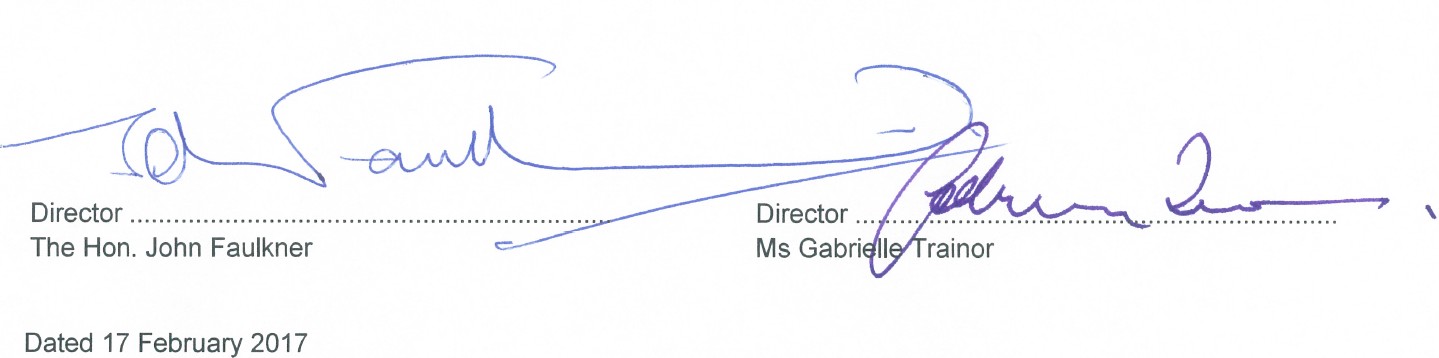 INDEPENDENT AUDITOR’S REPORTWhitlam Institute within Western Sydney University TrustTo Members of  the New South Wales  ParliamentOpinionI have audited the accompanying financial statements of Whitlam Institute within Western Sydney    University Trust (the Trust), which comprise the statement of financial position as at 31 December 2016,     the statement  of  comprehensive  income,  statement  of  changes  in  equity and  statement  of  cash flows for the year then ended, notes comprising a summary of significant accounting policies and other explanatory information.In my opinion,  the financial statements:give a true and fair view of the financial position of the Trust as at 31 December 2016, and of its financial performance and its cash flows for the year then endedin accordance with Australian Accounting    Standardsare in accordance with section 41B of the Public Finance and Audit Act 1983 (PF&A Act) and  the  Public Finance and Audit Regulation  2015.My opinion should be read in conjunction with the rest of this  report.Basis for OpinionI conducted my audit in accordance with Australian Auditing Standards. My responsibilities under the standards are described in the ‘Auditor’s Responsibilities for the Audit of the Financial Statements’ section     of my report.I  am  independent  of  the  Trust  in  accordance  with  the  requirements  of the:Australian  Auditing StandardsAccounting Professional and Ethical Standards Board’s APES 110 ‘Code of Ethics for Professional  Accountants’  (APES 110).I  have  also  fulfilled  my other  ethical  responsibilities  in  accordance  with  APES 110.The PF&A Act further promotes independence by ensuring the Auditor–General and the Audit Office of New South Wales are not compromised in their roles    by:providing that only Parliament, and not the executive government, can remove an Auditor– Generalmandating the Auditor–General as auditor of public sector agencies, but precluding the provision  of  non-audit services.I believe the audit evidence I have obtained is sufficient and appropriate to provide a basis for my audit opinion.Director’s Responsibility for the Financial StatementsThe Directors are responsible for the preparation and fair presentation of the financial statements in accordance with Australian Accounting Standards and the PF&A Act, and for such internal control as the Directors determine is necessary to enable the preparation and fair presentation of the financial statements that are free from material misstatement, whether due to fraud or error.In preparing the financial statements, the Directors must assess the Trust’s ability to continue as a going concern unless the Trust will be dissolved by an Act of Parliament or otherwise cease operations. The assessment must disclose, as applicable, matters related to going concern and the appropriateness of using the going concern basis of accounting.Auditor’s Responsibility for the Audit of the Financial  StatementsMy objectives are to:obtain reasonable assurance about whether the financial statements as a whole are free from material misstatement, whether due to fraud or errorissue an Independent Auditor’s Report including my opinion.Reasonable assurance is a high level of assurance, but does not guarantee an audit conducted in accordance with Australian Auditing Standards will always detect material misstatements. Misstatements can arise from fraud or error. Misstatements are considered material if, individually or in aggregate, they could reasonably be expected to influence the economic decisions users take based on the financial statements.A description of my responsibilities for the audit of the financial statements is located at the Auditing and Assurance  Standards  Board  website  at:   http://www.auasb.gov.au/auditors_files/ar3.pdf..The description forms part of my auditor’s report. My opinion  does  not  provide assurance:that the Trust carried out its activities effectively, efficiently and   economicallyabout the security and controls over the electronic publication of the audited financial statements on any website where they may be   presentedabout any other information which may have been hyperlinked to/from the financial statementsRenee MeimaroglouDirector, Financial Audit  Services21 February 2017 SYDNEYThis page is intentionally blankWestern Sydney University and Controlled EntitiesBudget and Performance Indicators2016 Actual to Budget Comparative AnalysisINCOME FROM CONTINUING OPERATIONSTOTAL EXPENDITURE	880,003	829,703	50,299	5.7%NET OPERATING RESULT	132,578	34,837	(97,742)	-73.7%EXPENSES FROM CONTINUING OPERATIONSTOTAL EXPENDITURE	961,854NET REPORTED RESULT	79,190Accounts Payable Performance Indicators - 2016Investment Portfolio PerformanceThe University had $98.2 million in investments at 31 December 2016 ($85.5 million at 31 December 2015). The University increased its investment in the Acadian Australian Equity High Yield Fund during the 2016 year by $0.6 million. The underperformance of the Acadian fund occurred in the 2nd half of 2016, and is a result of the strong performance of the higher risk and higher volatility sectors such as energy, materials and banking to which the Acadian strategy has a lower exposure. On an annualised basis the return since inception is 14.37% compared to the benchmark of 12.32%. Distributions received were re-invested. The University increased its investment in a fixed income portfolio managed by JBWere during 2016 by $4.1 million. Investment performance was satisfactory and the lower yield reflected lower interest rates. Distributions received were re-invested.4  ‐ Acadian Australian Equity High Yield Fund ‐ full year performance5  ‐ Fixed income portfolio managed by JBWere ‐ full year performance6  ‐ The University had $11.3 million in unlisted securities as at 31 December 2016 ($9.5 million at 31 December 2015) which are not measured for performance.uwsconnect LtdPrincipal ObjectivesThe principal objective of the company is to provide food and beverage, retail, sporting and campus life facilities and services across all six of the Western Sydney University campuses.Principal Activities and Strategic ProjectsThe principal activity of the company during the 2016 financial year was the provision of sports and leisure, retail, food and beverage, and other services to the Western Sydney University community including students, staff, alumni and residents of greater Western Sydney.Performance measuresThe performance measures of the company are financial and non-financial related to trading in community services.Financial KPI’s were not achieved with the budgeted operating surplus not met due to higher expenses than budget; primarily due to decline in student numbers in addition to increase in cost of raw materials and consumables used.Non-financial KPI’s related primarily to the centralisation of shared services, including Finance and Administration, IT, Visual Communications and Human Resources, and inventory reduction.As a key provider of student services uwsconnect receives some ongoing financial support from the University.Management and Operationsuwsconnect Ltd is a wholly owned entity of Western Sydney University. An independent Board of Directors is responsible for the overall operations of the Company.UWS Early Learning LtdPrincipal ObjectivesThe principal objective of the Company is to provide affordable, high quality early childhood care and education for the children of Western Sydney University staff, students and the local community.Principal Activities and Strategic ProjectsTo provide affordable, high quality early childhood care and education for the children of Western Sydney University staff, students and the local community. The provision of this service is campus based to enable staff, students and the local community the greatest opportunity to balance work and study commitments with childrearing.Performance MeasuresThe performance measures of the company are both financial and non-financial. The Company has adopted the following key performance indicatorsEnsure all services at least meet Education and Care National Quality StandardsUtilisation rates at all Centres increasing and stabilisingCentralisation of the Financial and Administrative functionsFinancial operations of the Company now consolidated into the University’s financial reporting and budgeting cycleContinuing to explore ways of offering casual care in addition to permanent placementCommunity EngagementManagement and OperationsUWS Early Learning Limited is a wholly owned entity of Western Sydney University. An independent Board of Directors is responsible for the overall operations of the Company.UWS Enterprises Pty Ltd (trading as Western Sydney University The College)Principal ObjectivesThe principal objective of the company is to provide English and Academic Pathways programs to the University, complemented by other professional and community programs, consistent with Western Sydney University imperatives.Principal Activities and Strategic ProjectsThe principal activities of the company are structured into the following three key areas:Academic Pathways which provides Foundation Studies and a variety of Diploma programs for students proceeding to an academic degree at Western Sydney University. The College continues to offer the Extended Four Term Diploma in addition to the existing University Foundation Studies and Diplomas courses (that are equivalent to first year University programs). The College established the Western Sydney University International College ("the International College") as a joint venture with Navitas Ltd.English Programs which enable international students to gain the academic English skills essential for university entrance. This unit also provides a diversity of programmes for international groups including industry visits and cultural immersion, as well is IELTS and other English-language assessment tests.Professional and Community Programs which delivers VET sector courses, acts as the College Registered Training Organisation (RTO), and conducts Property and Trust Management, SKILLMAX and HSC preparation courses.During the 2016 financial year the company undertook numerous strategic projects in accordance with the company’s overall objectives and principal activities.Performance MeasuresThe performance measures of the Company are both financial and non-financial:The relatively new Extended Diploma Program still provides some challenges in the prediction of load/revenue for the year. Other Academic Pathway Programs performed below expected projections.Shift towards International College as preferred provider for international pathways along with general decrease in international enrolments is having an impact on IncomeEnglish Programs continue to be affected by Visa issues.Management and OperationsUWS Enterprises Pty Ltd (trading as Western Sydney University The College) is a wholly owned entity of Western Sydney University. An independent Board of Directors is responsible for the overall operations of the company and the day to day activities are managed by a newly appointed Chief Executive Officer.The Board has oversight of the Academic Advisory Committee and the English and Professional and Community Programs Academic Advisory Committee. An Audit Committee of the Board was established in 2010 and has made a significant contribution to financial monitoring and reporting within the organisation.Whitlam Institute within Western Sydney University LimitedPrincipal ObjectivesThe Whitlam Institute is a trustee of the Whitlam Institute within Western Sydney University Trust which was established by agreement between Western Sydney University and the Hon EG Whitlam in 2000. Its spirit is best captured in Gough’s own words when signing the Deed of Gift:‘The greatest contribution that I hope to bestow is inspiration. That the work and causes championed in my parliamentary career and the statesman service that followed, will provide the basis for ongoing research and advocacy from this university into the contemporary challenges that confront and can improve the quality of life for all Australians.’[December 2003]Principal Activities and Strategic ProjectsThe Whitlam Institute works as an educator, policy influencer and research institute. It is also home to the Whitlam Prime Ministerial Collection and the Whitlam Reading Room which houses selected books and papers donated by Mr. Whitlam. The collection provides on-line access to papers held both at the Institute and in the National Archives. It maintains an active public education program.The Institute's strategic program continues to expand in accordance with the intentions outlined in its current Strategic Plan 2016-2018 and subsequently amended in the mid-term review. The strategic priorities focus on:The historical legacy;Contemporary relevance through public policy development;The education and outreach program;Governance;Organisation; andResourcing.Performance MeasuresThe performance measures of the Company are primarily of a non-financial nature and are driven by the philanthropic nature of the trust and the role of the trustee.The Whitlam Institute is guided by the ‘three great aims’ that drove the Whitlam Program of 1972. They areto promote equalityto involve the people of Australia in the decision-making processes of our land, andto liberate the talents and uplift the horizons of the Australian people.Management and OperationsThe Whitlam Institute within Western Sydney University Limited is a wholly owned entity of Western Sydney University.The Whitlam Institute Board is politically bipartisan and consists of leaders in academia, business, and government organisations. The Board participates in the strategic development of the Institute.The Whitlam Institute is led by its Director Eric Sidoti. Its small secretariat is committed to the highest quality in all its activity whether that might be its policy and research work, outreach activity, public information program or events.This page is intentionally blankWestern Sydney University Locked Bag 1797Penrith NSW 2751 AustraliaWESTERNSYDNEY.EDU.AUSTRA1725 Annual Report 2016_Vol 2_v1.indd  2	19/04/2017   3:05 PMAustralian Government grants HELP - Australian Government2345,493342,114345,493341,954payments2(b)223,757221,292223,757221,316State and Local Government financial assistance36-6-HECS-HELP - student payments14,59414,82114,59414,821Fees and charges496,68893,97687,66079,964Investment revenue58,53512,5798,45612,536Royalties, Trademarks and Licences6262221262194Consultancy and contracts717,92714,15617,92314,171Share of net profit or loss on investments accounted for using the equity method8(1,052)(119)--Other income955,43349,68852,67439,499Gain on disposal of assets1013,1916,88912,8426,995Employee related expenses11466,003442,407420,814389,684Depreciation and amortisation1243,87439,63742,58038,921Repairs and maintenance1327,10730,16526,84429,847Borrowing costs142,5581,7352,6891,956Impairment of assets15(183)48(214)(98)Other expenses16200,638200,302234,936228,134Total expenses from continuingoperationsoperations 	739,997	714,294	727,649	688,444 	739,997	714,294	727,649	688,444 	739,997	714,294	727,649	688,444 	739,997	714,294	727,649	688,444Net result from continuing operationsNet result from continuing operations34,837	41,323	36,018	43,00634,837	41,323	36,018	43,00634,837	41,323	36,018	43,00634,837	41,323	36,018	43,006Notes2016$'0002015$'0002016$'0002015$'000Net result for the period34,83741,32336,01843,006Items that may be reclassified to Income StatementGain / (loss) on revaluation of available- for-sale financial assets29(b)4,7248554,724855Total4,7248554,724855Items that will not be reclassified to Income StatementGain / (loss) on revaluation of land and buildings29(b)18,900110,16818,879110,168Gain / (loss) on revaluation of art collection29(b)986-986-Gain / (loss) on revaluation of livestock29(b)(214)46(214)46Gain / (loss) on revaluation of licenses29(b)-250-250Actuarial gains / (losses) recognised in respect of Defined Benefit Plans29(b)(366)(280)(366)(280)Total19,306110,18419,285110,184Total other comprehensive income24,030111,03924,009111,039Total comprehensive income58,867152,36260,027154,045Total comprehensive income attributable to members of the University58,867152,36260,027154,045ASSETSCurrent assetsCash and cash equivalents17139,225132,544136,397130,053Receivables1861,52547,06464,15151,178Inventories19152,888--Other non-financial assets24244154244154Non-current assets held for sale2085,46069,51385,33069,300Total current assets286,469252,163286,122250,685Non-current assetsReceivables18353,345353,868353,345353,868Investments accounted for using the equity method8----Property, plant and equipment211,600,0661,523,3681,593,0341,516,756Intangible assets2210,2945,33410,1405,061Other financial assets2398,17585,53698,17585,536Other non-financial assets241,0026221,002622Total non-current assets2,062,8821,968,7282,055,6961,961,843Total assets2,349,3512,220,8912,341,8182,212,528LIABILITIESCurrent liabilitiesTrade and other payables2547,69558,20747,29757,448Borrowings2672,000-79,2287,681Provisions2768,42169,72165,81967,135Other liabilities2848,85042,76947,05241,357Total current liabilities236,966170,697239,396173,621Non-current liabilitiesBorrowings2683,00075,50083,00075,500Provisions27350,420355,373349,220354,009Other liabilities2812,74511,96812,74511,968Total non-current liabilities446,165442,841444,965441,477Total liabilities683,131613,538684,361615,098Net assets1,666,2201,607,3531,657,4571,597,430EQUITYRestricted funds----Reserves29708,004684,514703,755680,286Retained earnings29958,216922,839953,702917,144Total equity1,666,2201,607,3531,657,4571,597,430Statement of Changes in EquityFor the Year Ended 31 December 2016ParentRetainedReservesEarningsTotalNotes$'000$'000$'000Balance at 1 January 2016680,286917,1441,597,430Net result29(c)-36,01836,018Gain on revaluation of property, plant and equipment29(b)18,879-18,879Gain on revaluation of available-for-sale financial assets29(b)4,724-4,724Gain on revaluation of art collection29(b)986-986Gain on revaluation of livestock29(b)(214)-(214)Net actuarial gains / (losses) recognised in respect of Defined Benefit Plans29(b)(366)-(366)Total comprehensive income704,295953,1621,657,457Transfer from property plant and equipment reserve on disposal of assets29(c)(540)540-Balance at 31 December 2016703,755953,7021,657,457ParentRetainedReservesEarningsTotalNote$'000$'000$'000Balance at 1 January 2015571,082872,3031,443,385Net result29(c)-43,00643,006Gain on revaluation of property, plant and equipment29(b)110,168-110,168Gain on revaluation of available-for-sale financial assets29(b)855-855Gain on revaluation of livestock29(b)46-46Net actuarial gains / (losses) recognised in respect of Defined Benefit Plans29(b)(280)-(280)Gain on revaluation of licenses29(b)250-250Total comprehensive income682,121915,3091,597,430Transfer from property plant and equipment reserve on disposal of assets29(c)(1,835)1,835-Balance at 31 December 2015680,286917,1441,597,430Notes$'000$'000$'000Balance at 1 January 2016684,514922,8391,607,353Net result29(c)-34,83734,837Gain on revaluation of property, plant and equipment29(b)18,900-18,900Gain on revaluation of available-for-sale financial assets29(b)4,724-4,724Gain on revaluation of art collection986-986Gain on revaluation of livestock29(b)(214)-(214)Net actuarial gains / (losses) recognised in respect of Defined Benefit Plans29(b)(366)-(366)Total comprehensive income708,544957,6761,666,220Transfer from property plant and equipment reserve on disposal of assets29(c)(540)540-Balance at 31 December 2016708,004958,2161,666,220ReservesRetained EarningsTotalNote$'000$'000$'000Balance at 1 January 2015575,310879,6811,454,991Net result29(c)-41,32341,323Gain on revaluation of property, plant and equipment29(b)110,168-110,168Gain on revaluation of available-for-sale financial assets29(b)855-855Gain on revaluation of livestock29(b)46-46Net actuarial gains / (losses) recognised in respect of Defined Benefit Plans29(b)(280)-(280)Gain on revaluation of licenses29(b)250-250Total comprehensive income686,349921,0041,607,353Transfer from property plant and equipment reserve on disposal of assets29(c)(1,835)1,835-Balance at 31 December 2015684,514922,8391,607,353CASH FLOWS FROM OPERATING ACTIVITIESAustralian Government Grants567,636562,552567,636562,416State Government Grants6-6-HECS-HELP - Student payments14,59414,82114,59414,821Receipts from student fees and other customers167,926171,648156,864148,424Interest received8,22611,7737,94811,604Payments to suppliers and employees(740,153)(681,349)(730,058)(658,667)Interest and other costs of finance(2,558)(1,735)(2,550)(1,746)GST recovered27,82121,33727,82121,337Net cash provided by operating activities3943,49899,04742,26198,189CASH FLOWS FROM INVESTING ACTIVITIESProceeds from sale of property, plant and equipment25,79631,93925,30631,866Payments for property, plant and equipment(134,198)(93,893)(132,566)(91,586)Payments for financial assets(7,915)(28,187)(7,915)(28,187)Loans to related parties--(841)(11,855)Repayment of loans by related parties--1,19110,503Net cash used by investing activities(116,317)(90,141)(114,825)(89,259)CASH FLOWS FROM FINANCING ACTIVITIESProceeds from borrowings493,500442,500498,572444,808Repayment of borrowings(414,000)(443,000)(419,664)(446,700)Net cash (used by) / provided by26financing activities	 	79,500	(500)	78,908	(1,892)financing activities	 	79,500	(500)	78,908	(1,892)financing activities	 	79,500	(500)	78,908	(1,892)financing activities	 	79,500	(500)	78,908	(1,892)financing activities	 	79,500	(500)	78,908	(1,892)financing activities	 	79,500	(500)	78,908	(1,892)Net increase in cash and cash equivalents held6,6818,4066,3447,038Cash and cash equivalents at beginning of the year132,544124,138130,053123,015Cash and cash equivalents at end of financial year17139,225132,544136,397130,053Life20162015Computing (Mainframe & Networking)4 years4 yearsComputing (Other)3 years3 yearsVehicles6-7 years6-7 yearsScientific10 years10 yearsAudio visual10 years10 yearsPrinting10 years10 yearsOther10-20 years10-20 yearsBuildings (except where a limit of useful life of a building has been identified)5-60 years5-60 yearsLibrary Collection5 years5 yearsLeasehold Improvements2-6 years2-6 years2015201520152015ReportedRevisedReportedRevisedConsolidatedConsolidatedParentParentNote	$'000$'000$'000$'000(i) DiscoveryProjects2(f)(i)4,0464,9084,0464,908Fellowships2(f)(i)2,0991,2372,0991,2376,1456,1456,1456,145Note 9 - Other revenue and incomeSales of goods99,79816,9161,0111,011Commercial leases and other rental income911,4734,3554,1084,10821,27121,2715,1195,119Note 16 - Other expensesMinimum lease payments on operating lease166,2378,5545,8528,169Other expenses1611,7779,46010,8538,53618,01418,01416,70516,705Other non-financial assets24776622776622776776776776Other281,8952,1481,7961,79660,91960,91959,80859,808Note2016$'0002015$'0002016$'0002015$'000Commonwealth Grants Scheme #1297,511287,365297,511287,365Indigenous Support Program1,7581,7491,7581,749Higher Education Participation Program #211,62513,07411,62513,074Disability Support Program924823924823Promotion of Excellence in Learning and Teaching155175155175Total Commonwealth Grants Scheme and Other Grants40(a)311,973303,186311,973303,186(b)Higher Education Loan ProgramsHECS - HELP204,836204,978204,836204,978FEE - HELP #311,8629,19511,8629,219SA - HELP7,0597,1197,0597,119Total Higher Education Loan Programs40(b)223,757221,292223,757221,316(c)ScholarshipsAustralian Postgraduate Awards3,3613,2273,3613,227International Postgraduate Research Scholarships274270274270Commonwealth Education Costs Scholarships #41098310983Commonwealth Accommodation Scholarships21102110Indigenous Access Scholarships39723972Total Scholarships40(c)3,8043,6623,8043,662(d)Education ResearchJoint Research Engagement Program3,8133,7303,8133,730Research Training Scheme7,0706,8847,0706,884Research Infrastructure Block Grants1,8961,7961,8961,796Sustainable Research Excellence in Universities1,7531,4971,7531,497Total Education Research40(d)14,53213,90714,53213,907(e)Other Capital FundingConsolidatedConsolidatedParent2016201520162015Note$'000$'000$'000$'000Education Investment Fund-100-100Total Other Capital Funding40(e)-100-100(f)Australian Research Council ('ARC')(i) DiscoveryProjects4,4334,9084,4334,908Fellowships #59901,2379901,237Indigenous Researchers Development-256-256Total Discovery40(f)(i)5,4236,4015,4236,401(ii) LinkagesLinkages - Infrastructure-18-18Projects1,1467161,146716Total Linkages40(f)(ii)1,1467341,146734(iii) Networks and CentresNetworks and Centres - Centres1,1361,0691,1361,069Total Networks and Centres1,1361,0691,1361,069Total Networks and Centres andSpecial Research Initiatives	40(f)(iii) 	1,136	1,069	1,136	1,069Total Networks and Centres andSpecial Research Initiatives	40(f)(iii) 	1,136	1,069	1,136	1,069Total Networks and Centres andSpecial Research Initiatives	40(f)(iii) 	1,136	1,069	1,136	1,069Total Networks and Centres andSpecial Research Initiatives	40(f)(iii) 	1,136	1,069	1,136	1,069Total Networks and Centres andSpecial Research Initiatives	40(f)(iii) 	1,136	1,069	1,136	1,069Total Networks and Centres andSpecial Research Initiatives	40(f)(iii) 	1,136	1,069	1,136	1,069Total Networks and Centres andSpecial Research Initiatives	40(f)(iii) 	1,136	1,069	1,136	1,069Total ARCTotal ARC40(f)7,7058,2047,7058,204Non-capitalDepartment of Health3,6496,4913,6496,491Away-from-base assistance404389404389Indigenous Tutorial Assistance Scheme480372480372Study overseas short term mobility project1,8772,0901,8772,090Structured Training and Employment Program-52-52Other319611319451Total6,72910,0056,7299,845CapitalDepartment of the Environment-2,000-2,000Horticulture Innovation Australia7501,0507501,050Total7503,0507503,050Total Other Australian Government Financial Assistance7,47913,0557,47912,895Total Australian Government FinancialAssistance569,250563,406569,250563,270ReconciliationAustralian Government Grants(Note 2: a + c + d + e + f  +g )345,493342,114345,493341,954Higher Education Loan Programs (2b)223,757221,292223,757221,316Total Australian Government Financial Assistance569,250563,406569,250563,270CGS and Other Education Grants Higher Education Loan40(a)40(b)312,771302,951312,771302,951Programmes222,891221,389222,891221,413Scholarships40(c)3,8043,6623,8043,662Education Research40(d)12,95413,90712,95413,907Other Capital Funding40(e)-100-100ARC Grants - Discovery40(f)5,1336,2345,1336,234ARC Grants - Linkages40(f)1,1467491,146749ARC Grants - Networks and Centres40(f)1,1361,0691,1361,069Other Australian Government Grants2(g)7,47913,0557,47912,895Total Australian GovernmentGrants received - cash basis	 	567,314	563,116	567,314	562,980Grants received - cash basis	 	567,314	563,116	567,314	562,980Grants received - cash basis	 	567,314	563,116	567,314	562,980Grants received - cash basis	 	567,314	563,116	567,314	562,980Grants received - cash basis	 	567,314	563,116	567,314	562,980Grants received - cash basis	 	567,314	563,116	567,314	562,980OS-Help (Net)40(g)322(564)322(564)Total Australian Government funding received - cash basis567,636562,552567,636562,416Course Fees and ChargesFee-paying onshore overseas students79,64375,22877,72870,928Fee-paying offshore overseas students1,0991,086822649Fee-paying domestic postgraduate students2,7712,6742,7712,674Fee-paying domestic undergraduate students454488291388Fee-paying domestic non-award students868960730801Continuing education3,0444,1139-Other domestic course fees and charges(25)36(25)36Total Course Fees and Charges87,85484,58582,32675,476Other Non-Course Fees and ChargesStudent services fees from students2,7812,5122,7812,512Deferral fees144149144149Library fines215200215200Student accommodation824330824330Academic transcripts261259261259Graduation fees385404385404Academic dress hire367374367374Student test fees3,3114,706--Other546457357260Total Other Fees and Charges8,8349,3915,3344,488Total Fees and Charges96,68893,97687,66079,9642016$'0002015$'0002016$'0002015$'000Interest incomeBank deposits3,6343,7323,5553,689Other loans and receivables438440438440Distribution from managed fundsAvailable-for-sale financial assets2,9476,8012,9476,801Held-to-maturity investments258267258267Dividends received1,2581,3391,2581,339Total investment income8,53512,5798,45612,536Consultancy2016$'0004,2302015$'0003,4762016$'0004,2262015$'0003,474Contract research13,69710,68013,69710,697Total consultancy and contracts17,92714,15617,92314,1719Other revenue and incomeConsolidatedConsolidatedParent2016201520162015$'000$'000$'000$'000Sale of goods15,58416,9169931,011Parking fees4,0484,4674,0494,467Donations and bequests7,2833,8197,1533,786Commercial leases and other rental income5,7784,3555,5364,108Salary recoveries4,2884,2624,4614,278Childcare centre fees and grants5,9725,913--Non-salary recoveries4,2002,2214,1862,288Scholarships and prizes1,5871,2671,5871,267Commission income715823715613Service income65159920,17014,153Tied grants non-government260328260328Conference and seminar income604352604321Other4,4634,3662,9602,879Total other revenue and income55,43349,68852,67439,499Proceeds from sale25,77131,93925,30631,866Carrying amount of assets sold(12,580)(25,050)(12,464)(24,871)Total gain on disposal of assets13,1916,88912,8426,99511Employee related expensesConsolidatedConsolidatedParent2016201520162015$'000$'000$'000$'000AcademicSalaries191,081178,054170,181156,647Contribution to superannuation& pension schemes - funded26,77125,86924,73423,763Payroll tax11,55410,58210,2299,266Worker's compensation783681699620Long service leave expense5,1944,4925,0324,277Annual leave1,012922949718Total academic	236,395Total academic	236,395Total academic	236,395220,600211,824195,291Non-academicNon-academicSalariesSalaries187,058179,661169,125156,202Contribution to superannuationContribution to superannuation& pension schemes - funded& pension schemes - funded25,35925,53923,82123,428Payroll taxPayroll tax10,3639,8129,9939,231Worker's compensationWorker's compensation940902651593Long service leave expenseLong service leave expense5,3914,6875,1584,444Annual leaveAnnual leave4971,206242495Total non-academicTotal non-academic229,608221,807208,990194,393Total employee relatedTotal employee relatedexpensesexpenses466,003442,407420,814389,684Total employee relatedTotal employee relatedexpenses, including deferredexpenses, including deferredGovernment Employee BenefitsGovernment Employee Benefitsfor Superannuationfor Superannuation466,003442,407420,814389,68412Depreciation and amortisationConsolidatedConsolidatedParent2016201520162015$'000$'000$'000$'000DepreciationBuildings and Infrastructure25,92424,05025,92424,050Plant and equipment10,9749,69210,8269,484Library collection2,9453,3222,9453,322Total depreciation39,84337,06439,69536,856AmortisationLeasehold property2,8282,0901,8031,612Intangible assets1,2034831,082453Total amortisation4,0312,5732,8852,065Total depreciation and amortisation43,87439,63742,58038,92113Repairs and maintenanceConsolidated	ParentConsolidated	ParentConsolidated	ParentConsolidated	ParentConsolidated	ParentConsolidated	Parent2016201520162015$'000$'000$'000$'000Buildings21,69224,90521,61624,801Plant and equipment4,7844,7134,6764,548Information technology34433241Motor vehicles597504520457Total repairs and maintenance27,10730,16526,84429,84714Borrowing costsConsolidated	ParentConsolidated	ParentConsolidated	ParentConsolidated	ParentConsolidated	ParentConsolidated	Parent2016	20152016	201520162015$'000	$'000$'000	$'000$'000$'000Interest expense2,558	1,7352,558	1,7352,6891,956Total borrowing costs expensed2,558	1,7352,558	1,7352,6891,95615Impairment of assetsConsolidatedConsolidatedParent2016	20152016	201520162015$'000	$'000$'000	$'000$'000$'000Bad debts127	456127	456112431Doubtful debts(310)	(410)(310)	(410)(326)(531)Library collection-	2-	2-2Total impairment of assets(183)	48(183)	48(214)(98)16Other expensesConsolidatedConsolidatedParent2016201520162015$'000$'000$'000$'000Fees for service #174,12171,258122,796114,896Consumables & supplies28,03228,78316,72918,652Scholarships, grants and prizes20,24319,36520,17618,652Overheads12,00611,18412,01211,027Advertising, marketing and promotional expenses13,70812,28313,73711,700Minimum lease payments on operating lease12,3098,55411,8448,169Non-capitalised equipment4,4564,7984,1654,173Travel and entertainment7,5168,3397,2887,785Cleaning and waste removal9,0597,9818,7807,527Student education support4457,5034457,501Communication costs3,3703,6953,1693,551Staff development2,7032,6682,5092,466Security costs3,5703,5593,5243,488Student service fees297872911Other expenses8,8039,4607,7538,536Total other expenses200,638200,302234,936228,134Cash at bank and on hand51,12538,16848,69735,677Short-term deposits88,10094,37687,70094,376Total cash and cash equivalents139,225132,544136,397130,053Balances as above139,225132,544136,397130,053Balance per statement of cash flows139,225132,544136,397130,053(b)Cash at bank and on hand18ReceivablesConsolidatedConsolidatedParent2016201520162015Note$'000$'000$'000$'000CurrentStudent fees2,3263,4012,1863,004Other debtors21,49415,33624,28419,76023,82018,73726,47022,764Less Provision for impaired receivables18(a)(618)(1,176)(586)(897)Other14,62413,46314,62413,441Prepayments23,69916,04023,64315,870Total current receivables61,52547,06464,15151,178Non-currentDeferred government benefit for superannuation41332,281335,332332,281335,332Finance lease receivables18(c)17,67317,24217,67317,242Prepayments3,3911,2943,3911,294Total non-current receivables353,345353,868353,345353,868Total receivables414,870400,932417,496405,046The ageing of these receivables is as follows:ConsolidatedParent2016	201520162015$'000	$'000$'000$'0000 to 3 months-	---3 to 6 months-	---Over 6 months(618)	(1,176)(586)(897)Total current impairedTrade Receivables0 to 3 months7,5545,0327,1184,8273 to 6 months2,4736221,855597Over 6 months5481,031501831Total past due but not impairedMovements in the provision for impaired receivables are as follows:At 1 January1,1761,2088977,167Provision for impairment recognised / (reversed) during the year(685)(488)(423)(601)Receivables written off / (reversed) during the year as uncollectible127456112431Related party loan forgiven---(2,094)Related party receivables forgiven---(4,006)At 31 December6181,176586897Less unearned finance income(25,317)(25,748)--Present value of minimum lease payments receivable17,67317,24217,67317,242Allowance for uncollectible lease payments----Finance lease receivable17,67317,24217,67317,242CurrentAt cost:Stock on hand152,888-	-Total inventories152,888-	-CurrentLand85,33069,30085,33069,300Subway Franchise130213--Total non-current assets or disposal groups classified as held for sale85,46069,51385,33069,30022Intangible AssetsParentDevelopmentElectroniccosts	LicencesMaterialsTotal$'000	$'000$'000$'000At 1 January 2015- Cost-	2752,2662,541- Accumulated amortisation and impairment-	(275)-(275)Net book amount at 1 January 2015-	-2,2662,266Year ended 31 December 2015Opening net book value-	-2,2662,266Additions-	-2,9982,998Amortisation charge-	-(453)(453)Revaluation increase recognised in equity-	250-250Net book amount at 31 December 2015-	2504,8115,061At 31 December 2015- Cost-	2505,2645,514- Accumulated amortisation and impairment-	-(453)(453)Net book amount at 31 December 2015-	2504,8115,061Year ended 31 December 2016Opening net book amount-	2504,8115,061Additions-	-6,1616,161Amortisation charge-	(29)(1,053)(1,082)Net book amount at 31 December 2016-	2219,91910,140At 31 December 2016- Cost-	25011,42511,675- Accumulated amortisation and impairment-	(29)(1,506)(1,535)Net book amount at 31 December 2016-	2219,91910,140ConsolidatedDevelopmentcostsLicencesElectronicMaterialsTotal$'000$'000$'000$'000At 1 January 2015- Cost-7562,2663,022- Accumulated amortisation and impairment-(705)-(705)Net book amount amount at 1 January 2015-512,2662,317Year ended 31 December 2015Opening net book amount-512,2662,317Additions263-2,9983,261Amortisation charge-(30)(453)(483)Revaluation surplus-250-250Non-Cash Adjustments-(11)-(11)Net book amount at 31 December 20152632604,8115,334At 31 December 2015- Cost2633305,2645,857- Accumulated amortisation and impairment-(70)(453)(523)Net book amount at 31 December 20152632604,8115,334Year ended 31 December 2016Opening net book amount2632604,8115,334Additions--6,1616,161Amortisation charge(110)(40)(1,053)(1,203)Non-Cash Adjustments11-2Net book amount at 31 December 20161542219,91910,294At 31 December 2016- Cost26433111,42512,020- Accumulated amortisation and impairment(110)(110)(1,506)(1,726)Net book amount at 31 December 20161542219,91910,29423Other financial assetsConsolidatedConsolidatedParent2016201520162015$'000$'000$'000$'000Non-CurrentAvailable for sale (Unlisted securities)11,3309,50011,3309,500Available for sale (Acadian)76,14369,70376,14369,703Held to maturity (Amortised cost)10,7026,33310,7026,333Total non-current other financial assets98,17585,53698,17585,53625Trade and other payablesConsolidatedParent2016	201520162015$'000	$'000$'000$'000CurrentPayables47,373	58,77146,97558,012OS-HELP liability to Australian Government322	(564)322(564)Total current trade and other payables47,695	58,20747,29757,448Australian Dollars46,83356,77346,43556,014US Dollars3961,0323961,032Euro146225146225GB Pounds307114307114Other1363136347,69558,20747,29757,44826BorrowingsConsolidatedConsolidatedParent2016201520162015$'000$'000$'000$'000CurrentUnsecured bank loans (i)72,000-72,000-Unsecured other financial liabilities (ii)--7,2287,681Total current borrowings72,000-79,2287,681Non-CurrentUnsecured bank loans (i)83,00075,50083,00075,500Total non-current borrowings83,00075,50083,00075,500Total borrowings155,00075,500162,22883,1812016$'0002015$'0002016$'0002015$'000Credit standby arrangementsTotal facilitiesBank guarantees825575825575Credit cards4,5004,5704,5004,500Leasing facilities26,00028,01126,00026,000Total credit standby arrangements31,32533,15631,32531,075Used at balance dateBank guarantees708200708200Credit cards146186146186Leasing facilities15,22113,68815,22113,677Total used at balance date16,07514,07416,07514,063Unused at balance dateBank guarantees117375117375Credit cards4,3544,3844,3544,314Leasing facilities10,77914,32310,77912,323Total unused at balance date15,25019,08215,25017,012Bank loan facilitiesTotal facilities298,000198,000298,000198,000Used at balance date(155,000)(75,500)(155,000)(75,500)Total unused at balance date143,000122,500143,000122,500Annual leaveAnnual leave22,68821,24620,98120,110Long service leaveLong service leave6,7986,0696,5125,89629,48627,31527,49326,006Current provisions expected to be settled after more than 12 monthsCurrent provisions expected to be settled after more than 12 monthsEmployee benefitsEmployee benefitsAnnual leaveAnnual leave5,5766,1875,2865,217Long service leaveLong service leave33,35936,21933,04035,91238,93542,40638,32641,129Total current provisions	68,421Total current provisions	68,421Total current provisions	68,42169,72165,81967,135Non-current provisionsEmployee benefitsLong service leave16,73119,07215,53117,708Deferred government benefits for superannuation41(d)332,982335,855332,982335,855Long-term provisionsMake good on leases707446707446Total non-current provisions350,420355,373349,220354,009Total provisions418,841425,094415,039421,144Superannuation16.75Estimate of short term salary increase3.75Payroll tax5.45Workers compensation0.75Make good on leasesTotal$'000$'000ParentNon-currentCarrying amount at start of year446446Additional provisions261261Carrying amount at end of year707707Make good on leasesTotal$'000$'000ConsolidatedNon-currentCarrying amount at start of year446446Additional provisions261261Carrying amount at end of year70770728Other liabilitiesConsolidatedConsolidatedParent2016201520162015$'000$'000$'000$'000CurrentDeferred income27,41123,75927,28523,759Fees received in advance15,19717,00213,94615,942Australian Government Unspent Financial Assistance-(194)-(194)Lease incentives5885458854Other5,6542,1485,2331,796Total current other liabilities48,85042,76947,05241,357Non-currentDeferred income2,7932,9682,7932,968Lease incentives9,9529,0009,9529,000Total non-current other liabilities12,74511,96812,74511,968Total other liabilities61,59554,73759,79753,32529Reserves and retained earnings(a)	ReservesConsolidatedConsolidatedParent2016201520162015$'000$'000$'000$'000Deferred superannuation reserve(646)(280)(646)(280)Property development revaluation reserve71,45963,42971,45963,429Property, plant and equipment revaluation surplus617,516607,186617,320607,011Investment revaluation reserve16,76712,04312,7147,990Art collection revaluation reserve2,4201,4342,4201,434Livestock revaluation reserve238452238452Licenses revaluation reserve250250250250Total Reserves708,004684,514703,755680,286Property development revaluation reserveBalance at 1 January63,429-63,429-Transfer from property, plant and equipment revaluation surplus8,03063,4298,03063,429Balance at 31 December71,45963,42971,45963,429Property, plant and equipment revaluation surplusBalance at 1 January607,186562,282607,011562,107Revaluation - gross18,900110,16818,879110,168Write back on disposal of revalued assets(540)(1,835)(540)(1,835)Transfer to assets-held-for-sale reserve(8,030)(63,429)(8,030)(63,429)Balance at 31 December617,516607,186617,320607,011State superannuation funds revaluation reserveBalance at 1 January(280)-(280)-Revaluation - gross(366)(280)(366)(280)Balance at 31 December(646)(280)(646)(280)Investment revaluation reserveBalance at 1 January12,04311,1887,9907,135Revaluation - gross4,7248554,724855Balance at 31 December16,76712,04312,7147,990Art work revaluation reserveBalance at 1 January1,4341,4341,4341,434Revaluation - gross986-986-Balance at 31 December2,4201,4342,4201,434Livestock revaluation reserveBalance at 1 January452406452406Revaluation - gross(214)46(214)46Balance at 31 December238452238452Licenses revaluation reserveBalance at 1 January250-250-Revaluation - gross-250-250Balance at 31 December250250250250Total reserves708,004684,514703,755680,286Retained earnings at 1 January922,839879,681917,144872,303Net result for the period34,83741,32336,01843,006Transfer from property, plant and equipment revaluation surplus5401,8355401,835Retained earnings at 31 December958,216922,839953,702917,144(d)Nature and purpose of reserves2016Number2015Number2016Number2015NumberRemuneration of Board MembersNil to $14,99932--$15,000 to $29,99912--$30,000 to $39,999$40,000 to $49,9991-- 11-- 1551130(b)Key Management Personnel Disclosures (continued)Remuneration of board members and executives (continued)ConsolidatedParent2016	201520162015Number	NumberNumberNumberRemuneration of executive officers$130,000 to $139,999	-1--$140,000 to $149,999	1---$160,000 to $169,999	-1--$170,000 to $179,999	1---$180,000 to $189,999	-2-1$190,000 to $199,999	-1--$210,000 to $219,999	1---$230,000 to $239,999	-1--$240,000 to $249,999	111-$250,000 to $259,999	1---$260,000 to $269,999	-2-2$270,000 to $279,999	211-$280,000 to $289,999	1515$300,000 to $309,999	4-3-$310,000 to $319,999	-1-1$320,000 to $329,999	2121$330,000 to $339,999	3232$340,000 to $349,999	1111$350,000 to $359,999	1-1-$370,000 to $379,999	-2-2$380,000 to $389,999	2-2-$390,000 to $399,999	1-1-$420,000 to $429,999	-2-2$440,000 to $449,999	1111$470,000 to $479,999	1-1-$490,000 to $499,999	1212$520,000 to $529,999	1-1-$570,000 to $579,999	1-1-$830,000 to $839,999*	-1-1$870,000 to $879,999*	1-1-28282221Short-term employee benefits8,0577,0527,0716,013Post-employment benefits1,0531,025924902Termination benefits-291-291Total key management personnel compensation9,1108,3687,9957,206(d)Loans to key management personnel(a)Capital commitmentsCapital expenditure contracted for at the reporting date but not recognised as liabilities are:Consolidated	Parent2016	2015	20162015$'000	$'000	$'000$'000Property, plant and equipmentWithin one year	49,528	73,476	49,06173,184Total	49,528	73,476	49,06173,18433(b)Commitments (continued)Lease commitments(i) Operating LeasesThe University leases computing equipment, printing equipment and building office space under operating leases.Commitments for minimum lease payments in relation to non-cancellable operating leases are payable as follows:Consolidated	Parent2016	2015	20162015$'000	$'000	$'000$'000Within one year	10,731	10,827	10,20910,530Between one year and five years	11,911	6,603	11,6836,479Later than five years	1,358	280	1,358280Total future minimum lease payments	24,000	17,710	23,25017,289Consolidated 2016	2015$'000	$'000Parent2016	2015$'000	$'000Loans to subsidiariesBeginning of the year--	5,011	5,627Loans advanced--	1,600	11,855Loan repayment received--	(1,000)	(10,370)Interest charged--	199	126Interest received--	(191)	(133)Loans forgiven by Parent--	-	(2,094)2016$'0002015$'0002016	2015$'000	$'000Loans from subsidiariesBeginning of the year--	7,681	8,863Loans advanced--	5,072	2,307Loan repayments paid--	(5,664)	(3,700)Interest charged--	139	210End of year--	7,228	7,6802016$'0002015$'0002016$'0002015$'000Financial assetsCash and cash equivalents139,225132,544139,225132,544Receivables414,870400,932414,870400,932Other financial assetsAvailable for sale (Unlisted securities)11,3309,50011,3309,500Available for sale (Acadian)76,14369,70376,14369,703Held-to-maturity investments10,7026,33310,7676,285Total financial assets652,270619,012652,335618,964Financial LiabilitiesPayables47,69558,20747,69558,207Borrowings155,00075,500155,00075,500Other financial liabilities5,6542,1485,6542,148Total financial liabilities208,349135,855208,349135,855Fair value measurements at 31 December 20162016Level 1Level 2Level 3Note$'000$'000$'000$'000Recurring fair value measurementsFinancial assetsAvailable-for-sale financial assets	23Available for sale (Unlisted securities)11,330-11,027303Available for sale (Acadian)76,14376,143--Total financial assets87,47376,14311,027303Non-financial assetsProperty, plant and equipment	21Land366,967-366,967-Buildings960,757--960,757Infrastructure91,349--91,349Artwork4,204-4,204-Rare book collection1,712-1,712-Total non-financial assets1,424,989-372,8831,052,106Non-recurring fair value measurementsNon-current assets held for sale	2085,460-85,460-Note2015$'000Level 1$'000Level 2	Level 3$'000	$'000Recurring fair value measurementsFinancial assetsAvailable-for-sale financial assets23Available for sale (Unlisted securities)9,500--	9,500Available for sale (Acadian)69,70369,703-	-Total financial assets79,20369,703-	9,500Non-financial assetsProperty, plant and equipment21Land376,931-376,931	-Buildings910,661--	910,661Infrastructure85,395--	85,395Artwork3,152-3,152	-Rare book collection1,6511,651-	-Total non-financial assets1,377,7901,651380,083	996,056Non-recurring fair value measurementsNon-current assets held for sale69,513-69,513	-Total non-recurring fair value measurements69,513-69,513	-Level 3 Fair ValueMeasurement 2016securities$'000Buildings	Infrastructure$'000	$'000Buildings	Infrastructure$'000	$'000Total$'000Opening balance9,500910,66185,3951,005,556Acquisitions-54,30411,67465,978Transfers out of level 3(11,027)--(11,027)Transfer to held for  sale assets--(5,171)(5,171)Disposals-(758)-(758)Recognised in profit or loss*-(23,172)(2,752)(25,924)Recognised in other comprehensive income1,83019,7222,20323,755Closing balance303960,75791,3491,052,409Opening balance5,196825,34481,337911,877Acquisitions-96,6885,295101,983Disposals-(4,998)-(4,998)Sales-(11)-(11)Recognised in profit or loss*-(21,561)(2,489)(24,050)Recognised in other comprehensive income4,30415,1991,25220,755Closing balance9,500910,66185,3951,005,556Name of EntityPrincipal place ofbusiness2016%2015%Television Sydney LimitedAustralia-75UWS Enterprises Pty Limited trading as Western Sydney University The CollegeAustralia100100UWS Early Learning LimitedAustralia100100uwsconnect LimitedAustralia100100Whitlam Institute (within Western Sydney University) Limited and TrustAustralia100100Statement of Financial PositionOther receivables2,0831,5282,0831,528Construction in Progress9,46112,0799,46112,079Deferred income(480)(495)(480)(495)Trade and other payables(1,562)(1,744)(1,562)(1,744)Statement of Comprehensive IncomeProceeds from sale of assets25,17331,35025,17331,350Carrying amount of assets sold(11,310)(18,620)(11,310)(18,620)Gain on disposal of assets13,86312,73013,86312,730Other expenses7(644)7(644)Interest revenue(500)13(500)13Net result for the periodNet (gain)/loss on disposal of34,83741,32336,01843,006property, plant and equipment(13,191)(6,889)(12,842)(6,995)Superannuation adjustments2,685(15,929)2,685(15,929)Depreciation and amortisation43,87439,63742,58038,921Impairment of receivables(558)(32)(311)(6,270)Cost of goods sold - livestock(82)21(82)21(Increase)/decrease in trade debtors(16,431)(14,249)(15,540)(9,614)Increase/(decrease) in other operating liabilities7,11114,2116,61115,581(Increase)/decrease in inventories2,8731,008--(Increase)/decrease in other non- financial assets(602)(154)(602)(154)Increase/(decrease) in trade creditors(10,765)20,154(10,151)20,048Increase/(decrease) in other provisions(6,253)19,946(6,105)19,574Parent Entity (University) OnlyNote2016$'0002015$'000Financial assistance received in CASH during the reporting period (total cash received from Australian Government for the program)312,771302,951Net accrual adjustments(798)235Revenue for the period2(a)311,973303,186Surplus/(deficit) from the previous year8,3656,843Total revenue including accrued revenue320,338310,029Less expenses including accrued expenses(310,250)(301,664)Surplus/(deficit) for the reporting period10,0888,365Financial assistance received in CASH during the reporting period (total cash received from Australian Government for the program)-	100-	100Revenue for the period2(e)-	100-	100Surplus/(deficit) from the previous year-	24-	24Total revenue including accrued revenue-	124-	124Less expenses including accrued expenses-	(124)-	(124)Surplus/(deficit) for the reporting period-	--	-(ii) LinkagesParent Entity (University) OnlyNote2016$'0002015$'0002016$'0002015$'0002016$'0002015$'0002016$'0002015$'000Financial assistance received in CASH during the reporting period (total cash received from the Australian Government for the program)---	-1,1467491,146749Net accrual adjustments-18-	--(33)-(15)Revenue for the period2(f)(ii)-18-	-1,1467161,146734Surplus/(deficit) from the previous year1199-	91,0571,2641,0581,472Total revenue including accrued revenue1217-	92,2031,9802,2042,206Less expenses including accrued expenses(1)(216)-	(9)(882)(923)(883)(1,148)Surplus/(deficit) for reporting period-1-	-1,3211,0571,3211,05840(g)Acquittal of Australian Government Financial Assistance (continued)OS-HELP20162015Parent Entity (University) OnlyNote$'000$'000Cash received during the reporting period2(h)2,658483Cash spent during the reporting period(1,772)(1,901)Net cash received886(1,418)Cash surplus / (deficit) from the previous period(564)854Cash surplus/(deficit) for reporting period25322(564)(h)	Student Services and Amenities Fee20162015Parent Entity (University) OnlyNote$'000$'000Unspent/(overspent) revenue from previous period SA-HELP revenue earned2(b)- 7,059- 7,119Student Services and Amenities Fees direct from students42,7812,512Total revenue expendable in period9,8409,631Student services expenses during period(9,840)(9,631)Unspent/(overspent) student services revenue--Less than 1 yearBetween 1and 2 yearsBetween 2and 5 yearsOver 5 yearsTotal$'000$'000$'000$'000$'000Defined benefit obligations- 31 December 201624,43524,64374,836467,758591,672Defined benefit obligations- 31 December 201524,32624,70775,728472,141596,902Equity instrumentsActive Market66Market3Active Market69Market3Property4544Alternatives12101010Total82188317Discount rate(s)2016%2.782015%2.90Expected return on plan assets7.407.80Expected return on reimbursement rights2.972.95Expected rate(s) of salary increase2.502.50Expected rate of CPI increase2.502.50(c)Actuarial assumptions and sensitivityDiscount rate%1.00Increase in assumptionDecrease by 10.7%Decrease in assumptionIncrease by 12.9%Salary growth rate0.50Increase by 0.2%Decrease by 0.2%benefits for superannuation11,1403,843317,999332,982Total liabilities recognised in thestatement of financial position11,1403,843317,999332,982AssetsReceivables    for    deferred   government18contribution for superannuation10,6053,718317,958332,281Total assets recognised in thestatement of financial position10,6053,718317,958332,281Net liability recognised in thestatement of financial position53512541701Net liability reconciliation - 2016Defined benefit obligation38,7946,058409,418454,270Fair value of plan assets(27,654)(2,215)(91,419)(121,288)Net liability11,1403,843317,999332,982Reimbursement right18(10,605)(3,718)(317,958)(332,281)Total net liability/(asset)53512541701Reimbursement rights - 2016Opening value of reimbursement right10,8953,387321,573335,855Excess salary expense through profit and loss(8)(5)(42)(55)Emerging liability for excess salaries(527)(119)-(646)Return on reimbursement rights6171128,8779,606Remeasurements(372)343(12,450)(12,479)Closing value of reimbursement right	1810,6053,718317,958332,28141(d)Defined Benefits Plans (continued)Statement of financial position amounts (continued)$'000$'000$'000$'000Present value obligations - 2016SASSSANCSSSSTotalOpening defined benefit obligation43,5566,897422,251472,704Current service cost1,3302832581,871Interest expense1,19318511,98613,36446,0797,365434,495487,939RemeasurementsActuarial	losses/(gains)	arising	from changes in financial assumptions170421,3501,562Experience (gains)/losses100318(12,665)(12,247)270360(11,315)(10,685)ContributionsPlan participants571-178749Payments from planBenefits paid(8,008)(1,609)(16,157)(25,774)Taxes, premiums and expenses paid(118)(58)2,2172,041(8,126)(1,667)(13,940)(23,733)Closing defined benefit obligation38,7946,058409,418454,270Present value of plan assets - 2016Opening fair value of plan assets32,6613,510100,679136,850Interest expense / (income)892912,6703,65333,5533,601103,349140,503RemeasurementsReturn on plan assets, excluding amounts included in net interest expense642161,1351,793ContributionsEmployers1,0132656971,975Plan participants572-1787501,5852658752,725Payments from planBenefits paid(8,008)(1,609)(16,157)(25,774)Taxes, premiums and expenses paid(118)(58)2,2172,041(8,126)(1,667)(13,940)(23,733)Closing fair value of plans assets27,6542,21591,419121,288benefits for superannuation10,895	3,387	321,573	335,855Total liabilities recognised in the statement of financial position 	10,895	3,387	321,573	335,855AssetsReceivables for deferred government contribution for superannuation1810,641	3,311	321,380	335,332Total assets recognised in the statement of financial position18 	10,641	3,311	321,380	335,332Net liability recognised in the statement of financial position254	76	193	523Net liability reconciliation - 2015Defined benefit obligation43,5566,897422,251472,704Fair value of plan assets(32,661)(3,510)(100,678)(136,849)Net liability2710,8953,387321,573335,855Reimbursement right18(10,641)(3,311)(321,380)(335,332)Total net liability/(asset)25476193523Reimbursement rights - 2015Opening value of reimbursement right10,1613,506306,014319,681Excess salary expense through profit and loss(29)(22)(192)(243)Emerging liability for excess salaries(226)(54)-(280)Return on reimbursement rights5882588,7889,634Remeasurements147(377)6,7706,540Closing value of reimbursement right	1810,6413,311321,380335,33241(d)Defined Benefits Plans (continued)Statement of financial position amounts (continued)$'000$'000$'000$'000SASSSANCSSSSTotalPresent value obligations - 2015Opening defined benefit obligation45,8407,829417,591471,260Current service cost1,5263373652,228Interest expense1,21521011,57412,99948,5818,376429,530486,487RemeasurementsActuarial	losses/(gains)	arising	from changes in demographic assumptions666(74)13,45314,045Actuarial	losses/(gains)	arising	from changes in financial assumptions(24)-(3,887)(3,911)Experience (gains)/losses123(275)(2,029)(2,181)765(349)7,5377,953ContributionsPlan participants607-348955Payments from planBenefits paid(6,218)(1,268)(16,749)(24,235)Taxes, premiums and expenses paid(179)1381,5851,544(6,397)(1,130)(15,164)(22,691)Closing defined benefit obligation43,5566,897422,251472,704Present value of plan assets - 2015Opening fair value of plan assets35,6794,323111,577151,579Interest expense / (income)9451132,9173,97536,6244,436114,494155,554RemeasurementsReturn on plan assets, excluding amounts included in net interest expense617297661,412617297661,412ContributionsEmployers1,2101752341,619Plan participants607-3489551,8171755822,574Payments from planBenefits paid(6,218)(1,268)(16,749)(24,235)Taxes, premiums and expenses paid(179)1381,5851,544(6,397)(1,130)(15,164)(22,691)Closing fair value of plans assets32,6613,510100,678136,849Directors' MeetingsDirectors' MeetingsNumber eligible to attendNumber attendedMr Ramy Aziz66Associate Professor Craig Ellis--Ms Jackie Kelly54Professor Denise Kirkpatrick65Mr Angelo Kourtis65Professor Simon Barrie53Ms Caroline Hutchinson--Statement of Comprehensive IncomeFor the Year Ended 31 December 201620162015Notes$$RevenueRendering of services14(a)60,565,64661,068,828Interest revenue149,633195,466Share of net profit or loss on investments accounted for using the equity method7(1,052,110)(119,417)Other revenue14(b)329,105307,378Total revenue59,992,27461,452,255Net loss on disposal of assets-(9,122)ExpensesEmployee benefits expense15(31,835,140)(36,982,679)Fees for service15(3,696,121)(5,562,708)Occupancy expenses15(339,947)(183,692)Royalty to parent16(20,092,238)(14,083,420)Depreciation and amortisation expense15(1,235,440)(570,772)Consumables and supplies(302,139)(538,517)Advertising, marketing and promotional expenses(132,018)(506,123)Student expenses(491,411)(618,110)Other expenses15(1,867,820)(2,397,112)Total Expenses(59,992,274)(61,443,133)Other comprehensive income--Total comprehensive income for the year--Comprehensive income for the year attributable toNon - controlling interest--Western Sydney University (The Parent)--Total comprehensive income for the year--Statement of Financial PositionAs At 31 December 201620162015Notes$$ASSETSCurrent AssetsCash and cash equivalents21,109,058696,371Loans to parent entity5,651,7266,560,759Trade and other receivables3401,737369,087Receivables from related parties20(d)585,58886,250Prepayments4879,1543,451,055Total Current AssetsTotal Current Assets8,627,26311,163,522Non-Current AssetsLoans to joint venture247,890-Property, plant and equipment55,262,2952,359,451Intangible assets6153,658263,414Total Assets14,291,10613,786,387LIABILITIESCurrent LiabilitiesTrade payables139,066491,163Tuition fees advance receipts776,051779,699Amounts due to related parties20(d)684,05878,698Accrued expenses82,210,5002,142,802Provisions91,838,9971,885,873Other liabilities101,113,673731,071Total Current Liabilities6,762,3456,109,306Non-Current LiabilitiesProvisions9763,312911,632Total Non-Current LiabilitiesTotal Non-Current Liabilities763,312911,632Total LiabilitiesTotal Liabilities7,525,6577,020,938Net Assets6,765,4496,765,449EQUITYIssued capital1111Retained earnings6,765,4486,765,448Total EquityTotal Equity6,765,4496,765,449Statement of Cash FlowsFor the Year Ended 31 December 201620162015Notes$$CASH FLOWS FROM OPERATING ACTIVITIES:Receipts from customers60,604,12461,405,545Payments to suppliers and employees(58,698,091)(60,022,386)Interest received49,50217,661Australian Government Grants-160,000Other receipts / (payments)329,105222,744Net cash provided by operating activities212,284,6401,783,564CASH FLOWS FROM INVESTING ACTIVITIES:Proceeds from sale of plant and equipment-30,100Purchase of property, plant and equipment(1,581,117)(2,055,703)Payment for intangible asset-(263,414)Payments for operations of joint venture(1,300,000)(119,417)Repayments received from the parent entity7,978,2788,080,191Advances made to the parent entity(6,969,114)(7,556,296)Net cash used in investing activities(1,871,953)(1,884,539)CASH FLOWS FROM FINANCING ACTIVITIES:Net cash provided by financing activities	 	-	-	Net cash provided by financing activities	 	-	-	Net cash provided by financing activities	 	-	-	Net cash provided by financing activities	 	-	-	Net increase / (decrease) in cash and cash equivalents heldNet increase / (decrease) in cash and cash equivalents held412,687(100,975)Cash and cash equivalents at beginning of yearCash and cash equivalents at beginning of year696,371797,346Note2015Reported$2015Revised$Current assetsTrade and other receivables3455,337369,087Receivables from related parties20(d)-86,250455,337455,337Cash flows from investing activitiesRepayments received from the parent entity-8,080,191Advances made to the parent entity-(7,556,296)-523,895Cash flows from financing activitiesRepayments received from the parent entity8,080,191-Advances made to the parent entity(7,556,296)-523,895-Note 9 - Employee BenefitsLong service leave obligations expected to be settled after 12 months9-173,206Note 13 - Financial Risk ManagementTrade and other receivables13448,392362,142Receivables from related parties13-86,250448,392448,3922Cash and cash equivalents20162015$$Cash at bank and in hand886,197283,509TCorp Hour-Glass Investment Facility222,861412,862Total cash and cash equivalents1,109,058696,371Reconciliation of cashCash and cash equivalents2016$ 1,109,0582015$696,371Balance as per statement of cash flows1,109,058696,371The Company's exposure to interest rate risk is discussed in Note 13.3Trade and other receivables20162015Note$$Student receivables121,248397,242Trade receivables304,953213,292Provision for doubtful receivables3(a)(26,379)(258,905)Accrued interest344311Other receivables1,57117,147Total current trade and other receivables401,737369,087(a)	Provision for impairment of receivablesMovement in provision for impairment of receivables is as follows:20162015$$Opening balance as at 1 January258,905137,882Doubtful debt provision16,137121,023Bad debts written off(248,663)-Balance as at 31 December26,379258,905Credit risk(Days overdue)(Days overdue)(Days overdue)(Days overdue)(Days overdue)(Days overdue)(Days overdue)0-3030-6060-9090-180> 180Total$$$$$$2016Trade and student receivables159,805176,8714,89340,63343,999426,201Other receivables1,571----1,571Accrued interest344-	-	--	-	--	-	--344Provision for doubtful receivables--	-	(200)-	-	(200)-	-	(200)(26,179)(26,379)Total161,720176,8714,89340,43317,820401,7372015Trade and student receivables94,242160,67412,96861,148281,503610,534Other receivables11,101-154,8311,20017,147Accrued interest311----311Provision for doubtful receivables----(258,905)(258,905)Total105,654160,67412,98365,97923,798369,0874Prepayments20162015$$Prepayments6,754131,242Internal capital funding for capital projects872,4003,319,813Total Prepayments879,1543,451,0555Property, plant and equipment20162015$$Leasehold ImprovementsLeasehold improvements8,742,0404,993,196Accumulated depreciation(3,841,451)(2,815,932)Total leasehold improvements4,900,5892,177,264Plant and equipmentProperty, Plant and Equipment901,463628,318Accumulated depreciation(551,666)(458,040)Total plant and equipment349,797170,278ArtworkAt cost11,90911,909Total artwork11,90911,909Total property, plant and equipment5,262,2952,359,4512016Balance at the beginning of year2,177,264170,27811,9092,359,451Additions3,748,843279,685-4,028,528Disposals Depreciation expense- (1,025,518)- (100,166)--- (1,125,684)Balance at 31 December 20164,900,589349,79711,9095,262,2952015Balance at the beginning of year337,247199,96211,909549,118Additions2,318,362101,964-2,420,326Disposals-(39,221)-(39,221)Depreciation expense	(478,345)Depreciation expense	(478,345)(92,427)-(570,772)Balance at 31 December 2015	2,177,264Balance at 31 December 2015	2,177,264170,27811,9092,359,4516Intangible assets20162015$$Online teaching unitsOnline teaching units - at cost263,414263,414Accumulated amortisation(109,756)-Net carrying value153,658263,414Total Intangibles153,658263,414Online Teaching UnitsTotal$$2016Balance at the beginning of the year263,414263,414Amortisation(109,756)(109,756)Closing value at 31 December 2016153,658153,658Profit/(loss) from continuing operations2016$ (1,052,110)2015$(119,417)Profit/(loss) from continuing operations after income tax(1,052,110)(119,417)Other comprehensive income--Total comprehensive income(1,052,110)(119,417)CurrentSalary329,858319,283Non-salary overheads391,568315,628Agents' commissions1,371,0741,118,007Provision for staff redundancy118,000389,8842,210,5002,142,802Annual leave obligations expected to be settled after 12 months2016$ 140,5852015$272,214Long service leave obligations expected to be settled after 12 months228,962173,206369,547445,42020162015$$Non-CurrentEmployee benefits - long service leave763,312911,63210Other liabilities20162015$$Unearned IELTS revenue *160,710191,064Payroll tax245,554202,720Fringe benefits tax18,58774,776Unallocated student receipts-35,748Other liabilities688,822226,7631,113,673731,071*Represents IELTS test fees paid in advance.11Issued Capital20162015$$Ordinary shares11Total contributed equity11Payable - minimum lease payments:$$- no later than 1 year496,600310,571- between 1 year and 5 years194,769102,467- greater than 5 years--691,369413,0382016$2015$Capital expenditure commitments contracted for:- no later than 1 year365,312288,763- between 1 year and 5 years--- greater than 5 years--365,312288,763(c)	Expenditure commitments from joint venture entities20162015$$Capital expenditure commitments contracted for:- no later than 1 year101,408-- between 1 year and 5 years--- greater than 5 years--101,408-Financial AssetsCash and cash equivalents1.732.091,109,058696,371Loans to parent entity2.402.475,651,7266,560,759Trade and other receivables (1)401,737362,142Receivables from related parties585,58886,250Loans to joint venture4.67-247,890-Total financial assets7,995,9997,705,522Financial LiabilitiesTrade payables (2)139,066491,164Amounts due to related parties684,05878,698Accrued expenses2,210,5002,148,802Other liabilities (2)380,756224,836Total financial liabilities3,414,3802,943,500Notes:(a)Revenue from rendering of services20162015$$Tuition income57,062,41056,158,675Student test fees3,310,8844,706,130Student charges192,352204,023Total revenue from rendering of services60,565,64661,068,828(b)Other revenue20162015$$Salary recoveries23,3048,968Government grants-160,000Other income305,801138,410Total other revenue329,105307,37815Expenses20162015$$Depreciation and AmortisationLeasehold improvements1,025,518478,345Office equipment100,16692,427Intangible assets109,756-Total depreciation and amortisation1,235,440570,772Employee benefits expense (including academic and non academic)Salaries and wages25,416,92329,018,179Leave1,554,0632,435,997Superannuation2,561,7893,013,317Payroll tax1,691,3691,896,970Workers compensation106,20689,186Redundancies504,790529,03031,835,14036,982,679Fees for serviceServices from Parent192,161574,221Agent's commission865,3361,393,483Study tours65,95714,860Temporary contract staff317,097291,468Consultants275,877674,075Other1,979,6932,614,6013,696,1215,562,708Occupancy expensesLease of building teaching space250,000-Cleaning33,227100,484Other56,72083,208339,947183,692Other expensesMinor Equipment149,466313,900Staff recruitment71,24045,806Training and seminars38,05094,793Conference fees19,07740,628Other expenses (See (a) below)1,589,9871,901,9851,867,8202,397,11215Expenses continued(a) Other Expenses20162015$$Staff travel125,605307,755Motor vehicle expenses139,435184,139Repairs & maintenance68,907112,778FBT on motor vehicles2,54422,856Postage, printing, telephone & internet673,734757,310Furniture67,50885,179Equipment lease388,355288,929Doubtful debt provision16,137121,023Sundry expenses107,76222,016Total other expenses1,589,9871,901,98516Royalty to parent19Remuneration of the BoardTotal remuneration to external independent Board members of the Company during the year are as follows:20162015$$Independent Directors fees	12,50045,000Other key management personnel transactionsFor details of other transactions with key management personnel, refer to Note 20: Related Party Transactions.20Related PartiesPurchase of goods and servicesPurchase of capital works from parent entity3,748,8442,155,156Purchase of catering services from other related parties115,782119,562Total3,864,6262,274,718Other transactionsRoyalty to parent entity*20,092,23814,083,420Share of loss of joint venture(1,052,110)(119,417)Interest received on loan to joint venture33,239-Total19,073,36713,964,003(c)Loans to/from related parties20162015$$Loans to ParentBeginning of the year6,560,7596,906,850Loans advanced6,969,1147,556,296Loan repayment received(7,978,277)(8,080,191)Interest charged100,130177,804End of year5,651,7266,560,759Loans to Joint VentureBeginning of the year--Loans advanced1,300,000-Share of loss of joint venture(1,052,110)-Interest charged--End of year247,890-2016$2015$Current receivables (loans)Western Sydney University5,651,7266,560,759Current receivables (provision of services)Western Sydney University International College Pty Ltd585,58886,250Total current receivables6,237,3146,647,009Non-current receivables (loans)Western Sydney University International College Pty Ltd247,890-Total non-current receivables247,890-Current payables (purchase of services)Western Sydney University International College Pty Ltd684,058-Total current payables684,058-Surplus for the yearSurplus for the year2016$-2015$-Non-cash flows in surplusNon-cash flows in surplusDepreciation and amortisationDepreciation and amortisation1,235,440570,772Western Sydney University Loan Interest non cashWestern Sydney University Loan Interest non cash(100,130)(177,804)Net loss on sale of non-current assetsNet loss on sale of non-current assets-9,122Doubtful debt provisionDoubtful debt provision16,137-Share of joint venture entity net profit after income tax and dividendsShare of joint venture entity net profit after income tax and dividends1,052,110119,417Changes in assets and liabilitiesChanges in assets and liabilities(increase)/decrease in trade and other receivables(48,787)(259,653)(increase)/decrease in prepayments124,488191,101increase/(decrease) in related party account balances106,02175,367increase/(decrease) in accruals67,698444,694increase/(decrease) in trade and other payables(352,097)414,512increase/(decrease) in other operating liabilities378,956(25,000)increase/(decrease) in employee benefits(195,196)421,036Net cash flows from operating activities2,284,6401,783,56422Events Occurring After the Reporting DateStatement of Comprehensive IncomeFor the Year Ended 31 December 201620162015Note$$RevenueSale of goods317,257,78818,049,009Rendering of services3999,279885,979University funding31,994,0632,542,005Other revenue3799,7811,034,105Total revenue from operations21,050,91122,511,098Gain on disposal of assets4374,11114,409Total income21,425,02222,525,507ExpensesRaw materials and consumables used(11,838,685)(10,828,464)Employee benefits expense5(8,389,159)(9,955,207)Depreciation and amortisation expense5(58,966)(99,317)Occupancy expenses5(348,390)(552,709)Minor equipment(98,906)(263,105)Other expenses5(2,046,091)(2,620,495)Finance costs(199,317)(125,903)Total expenses(22,979,514)(24,445,200)Deficit for the year(1,554,492)(1,919,693)Other comprehensive income for the year--Total comprehensive income for the year(1,554,492)(1,919,693)Comprehensive income for the year attributable to:Non-controlling interests--Parent(1,554,492)(1,919,693)Total comprehensive income for the year(1,554,492)(1,919,693)Statement of Financial PositionAs at 31 December 201620162015Note$$ASSETSCurrent assetsCash and cash equivalents7496,008502,541Trade and other receivables82,746,4481,131,602Inventories914,7532,888,192Other assets41,05594,469Non-current assets held for sale10130,266212,761Total current assets3,428,5304,829,565Non-current assetsProperty, plant and equipment1166,143154,411Intangible assets12-10,942Total non-current assets	66,143Total non-current assets	66,143Total non-current assets	66,143165,353Total assets3,494,6734,994,918LIABILITIESCurrent liabilitiesTrade and other payables131,497,7361,872,219Borrowings from the parent145,618,4075,010,493Provisions15448,673457,471Other liabilities16104,985229,061Total current liabilities7,669,8017,569,244Non-current liabilitiesProvisions15164,116210,426Total non-current liabilitiesTotal non-current liabilities164,116210,426Total liabilitiesTotal liabilities7,833,9177,779,670Net assetsNet assets(4,339,244)(2,784,752)Statement of Changes in EquityFor the Year Ended 31 December 2016Retained EarningsTotal equity$$Balance 1 January 2016(2,784,752)(2,784,752)Total comprehensive income for the yearDeficit for the year(1,554,492)(1,554,492)Balance at 31 December 2016	17(4,339,244)(4,339,244)Retained EarningsTotal equity$$Balance at 1 January 2015(865,059)(865,059)Total comprehensive income for the yearDeficit for the year(1,919,693)(1,919,693)Balance at 31 December 2015	17(2,784,752)(2,784,752)Statement of Cash FlowsFor the Year Ended 31 December 201620162015Note$$CASH FLOWS FROM OPERATING ACTIVITIESReceipts from customers21,333,69624,246,149Payments to suppliers and employees(21,832,076)(25,550,529)Interest received16,40011,663Interest paid(199,317)-Net cash flows used in operating activities24(681,297)(1,292,717)CASH FLOWS FROM INVESTING ACTIVITIESProceeds from sale of plant and equipment66,85036,370Net cash provided by investing activities66,85036,370CASH FLOWS FROM FINANCING ACTIVITIESProceeds from borrowings1,599,71311,855,000Payment of borrowings(991,799)(10,502,763)Net (decrease) / increase in cash and cash equivalents held(6,533)95,890Cash and cash equivalents at beginning of the year502,541406,6512016$2015$Financial AssetsCash and cash equivalents496,008502,541Trade and other receivables*2,746,4481,131,602Total Financial Assets3,242,4561,634,143Financial LiabilitiesTrade and other payables*1,446,1621,856,084Borrowings from the parent5,618,4075,010,493Total Financial Liabilities7,064,5696,866,577* Excludes statutory receivables and payables2016Weighted average2015Weighted averageinterest rateBalanceinterest rateBalance%$%$45,618,40755,010,493Net exposure to cash flow interest rate risk	45,618,40755,010,493Carrying amount-1%Surplus/(Deficit)-1%Equity+1%Surplus/(Deficit)+1%Equity31 December 2016$$$$$Financial AssetsCash and cash equivalents496,008(4,960)(4,960)4,9604,960Receivables2,746,448(27,464)(27,464)27,46427,464Financial LiabilitiesBorrowings5,618,40756,18456,184(56,184)(56,184)Trade and other payables1,446,16214,46114,461(14,461)(14,461)10,307,02538,22138,221(38,221)(38,221)Carrying amount-1%Surplus/(Deficit)-1%Equity+1%Surplus/(Deficit)+1%Equity31 December 2015$$$$$Financial AssetsCash and cash equivalents502,541(5,025)(5,025)5,0255,025Receivables1,131,602(11,316)(11,316)11,31611,316Financial LiabilitiesBorrowings(5,010,493)50,10550,105(50,105)(50,105)Trade and other payables(1,856,084)18,56118,561(18,561)(18,561)(5,232,434)52,32552,325(52,325)(52,325)Less than 1 yearBetween 1 and5 years	Over 5 years	Non interestCarrying amountAverage interest rateAverage interest rate2016Cash and cash equivalents$496,008$	$	$-	-	-$496,008%2Trade and other receivables2,746,448-	-	2,746,4482,746,448-Trade and other payables(1,446,162)-	-	(1,446,162)(1,446,162)-Borrowings(5,618,407)-	-	-(5,618,407)42Financial Risk Management(c)	Liquidity riskLess than 1 yearBetween 1 and5 years	Over 5 years	Non interestCarrying amountAverage interest rate2015$$	$	$$%Cash and cash equivalents502,541-	-	-502,5412Trade and other receivables1,131,602-	-	1,131,6021,131,602-Trade and other payables(1,856,084)-	-	(1,856,084)(1,856,084)-Borrowings(5,010,493)-	-	-(5,010,493)5Total non derivatives(5,232,434)-	-	(724,482)(5,232,434)(d)	Fair value measurementsCarrying amountFair value$$Financial assetsCash and cash equivalents496,008496,008Trade and other receivables2,746,4482,746,448Total3,242,4563,242,456Financial LiabilitiesBorrowings5,618,4075,618,407Trade and other payables1,446,1621,446,162Total7,064,5697,064,5693RevenueRevenue from operating activities20162015$$Sale of goodsBooks10,020,8038,782,499Food and beverage6,990,2758,751,331Retail246,710515,179Total sale of goods17,257,78818,049,009Rendering of servicesSports989,201882,708Venue hire10,0783,271Total rendering of services999,279885,979University fundingUniversity funding - general1,200,0001,200,000University funding - community services171,433650,746University funding - clubs350,000401,459University funding - sport272,630289,800Total University Funding1,994,0632,542,005Other revenueBank interest16,40011,663Other revenue783,3811,022,442Total other revenue799,7811,034,105Total revenue from operating activities21,050,91122,511,0984Gain on disposal of assets20162015$$Proceeds from sale490,10014,409Carrying amount of assets sold(115,989)-Total gain on disposal of assets374,11114,4095Expenses20162015$$Employee benefits expenseSalaries and wages6,770,0078,333,768Superannuation605,151751,161Annual leave274,348346,931Long service leave61,60930,687Workers compensation189,655212,707Termination benefits257,012159,553Other231,377120,400Total8,389,1599,955,207DepreciationPlant and equipment15,64650,945Motor vehicles32,37847,62348,02498,568AmortisationFranchise fees10,942750Total depreciation and amortisation58,96699,318Occupancy expenses*Minimum lease payments on operating leases76,44296,356Repairs and maintenance116,899140,141Utilities57,45163,170Cleaning and waste removal69,162193,199Security28,43659,843348,390552,709Consultancy, agency and service provider fees111,32267,002Advertising, promotions and events674,0461,235,209Equipment hire133,405100,657Motor vehicle128,001120,384Consumables and supplies532,418441,088Other466,899656,1552,046,0912,620,495Balance as above2016$ 496,0082015$502,541Balance as per statement of cash flows496,008502,5418Trade and other receivables20162015$$Trade receivables2,696,4501,082,275Sundry debtors and accruals-21,763Net trade receivables2,696,4501,104,038Prepayments49,99827,564Total current trade and other receivables2,746,4481,131,602Trade and other receivables are non-interest bearing.2016$2015$Up to 3 months22,002129,5223 to 6 months7,33912,718Over 6 months45,8313,338Total75,172145,57811Property, plant and equipment20162015$$Plant and equipmentAt cost225,782244,997Accumulated depreciation(191,601)(187,195)Total plant and equipment34,18157,802Motor vehiclesAt cost285,038487,579Accumulated depreciation(253,076)(390,970)Total motor vehicles31,96296,609Total property, plant and equipment66,143154,411Plant andEquipmentFixtures andFittingsMotorVehiclesTotal$$$$Year ended 31 December 2016Balance at the begining of the year57,802-96,609154,411Additions----Disposals - written down value(1,224)-	(39,020)-	(39,020)(40,244)Depreciation charge(15,646)-	(32,378)-	(32,378)(48,024)Balance at the end of the year40,932-	25,211-	25,21166,143Plant and EquipmentFurniture, Fixtures and FittingsMotor VehiclesTotal$$$$Year ended 31 December 2015Balance at the beginning of year80,993254,550152,161487,704Disposals(14,036)-(7,929)(21,965)Transfers254,550(254,550)--Transfers to held for sale(212,761)--(212,761)Depreciation charge(50,944)-(47,623)(98,567)Balance at the end of the year57,802-96,609154,41112    Intangible assetsFranchiseSoftwarefeesTotalAt 1 January 2016$$$Cost65,50015,00080,500Accumulated amortisation(65,500)(15,000)(80,500)Year ended 31 December 2016Opening net book amount-	10,94210,942Amortisation-	(10,942)(10,942)Closing net book amount-	--At 31 December 2016Cost65,500	15,00080,500Accumulated amortisation(65,500)	(15,000)(80,500)Net book amount-	--At 1 January 2015Cost65,500	15,00080,500Accumulated amortisation(65,500)	(3,308)(68,808)Net book amount-	11,69211,692Year ended 31 December 2015Opening net book amount-	11,69211,692Amortisation charge-	(750)(750)Closing net book amount-	10,94210,942At 31 December 2015Cost65,500	15,00080,500Accumulated amortisation(65,500)	(4,058)(69,558)Net book amount-	10,94210,94213Trade and other payables20162015$$Trade payables200,0651,255,736Accrued expenses786,383416,142Other payables511,288200,3411,497,7361,872,21914    Borrowings from the Parent20162015Unsecured - current$$Loans from related parties5,618,4075,010,493Total current borrowings5,618,4075,010,493uwsconnect Limited has an unused borrowing facility to the value of $0.382M.15   ProvisionsCurrent provisions expected to be settled within 12 months.20162015$$Annual leave136,730118,821Long service leave72,597140,446209,327259,267Current provisions expected to be settled after more than 12 months20162015$$Annual leave149,420133,990Long service leave89,92664,213239,346198,203Total current provisions448,673457,470Non-current provisions20162015$$Employee benefits - long service leave164,116210,426Total non-current provisions164,116210,42616    Other liabilities20162015$$Voucher liability104,985228,522Deposit on hand-539104,985229,06117Retained earningsMovements in retained earnings were as follows:20162015$$Opening balance(2,784,752)(865,059)Deficit for the year(1,554,492)(1,919,693)Closing Balance(4,339,244)(2,784,752)18Remuneration of Auditors20162015$$Audit of financial statements35,20040,893Total remuneration for audit and other assurance services (inclusive of GST)35,20040,89319ContingenciesThe Company had no contingent liabilities at 31 December 2016 (2015: $nil).20Commitments(a)	Operating lease commitments20162015$$Commitments for minimum lease payments in relation to non- cancellable operating leases are payable as follows:Within one year24,56640,423Between one year and five years33,9646,01958,53046,442(b)	Capital expenditure commitments2016$2015$Funding from the ultimate parent entity1,994,0632,542,005Total1,994,0632,542,005Current payablesUltimate parent entity102,936712,978Other related parties-2,0132016$2015$(d)Loans from the ultimate parent entityBeginning of the year5,010,4933,532,365Loans advanced1,599,71211,855,000Interest charged199,317(10,502,763)Loan repayment(1,191,115)125,891End of the year5,618,4075,010,493Operating deficit for the year2016$ (1,554,492)2015$(1,919,693)Depreciation and amortisation58,96699,317Interest accrual-125,891Net (gain)/loss on sale of non-current assets(374,111)(14,409)Changes in operating assets and liabilities(Increase)/decrease in trade debtors(1,184,846)52,953(Increase)/decrease in inventories2,873,4391,007,805(Increase)/decrease in other operating  assets53,415(94,473)Increase/(decrease) in trade creditors(374,483)27,168Increase/(decrease) in other operating liabilities(124,076)(541,734)Increase/(decrease) in other provisions(55,109)(35,542)Statement of Comprehensive IncomeFor the year ended 31 December 201620162015Notes$$RevenueChild Care Services26,397,8166,010,368Interest37,47932,537Other Revenue2123,284162,741Total Revenue6,558,5796,205,646ExpensesEmployee Benefits Expense3(5,551,480)(5,333,351)Provision for Doubtful Debts(4,141)(14,818)Other Expenses3(770,037)(640,823)Total Expenses(6,325,658)(5,988,992)Surplus (Deficit) for the year232,921216,654Statement of Financial PositionFor the year ended 31 December 201620162015Note$$ASSETSCurrent AssetsCash and Cash Equivalents4647,363555,260Receivables5120,84384,918Prepayment-11,562Total Current Assets768,206651,740Non-Current AssetsLoan Receivable51,576,1331,187,436Total Assets2,344,3391,839,176LIABILITIESCurrent LiabilitiesTrade and Other Payables6574,994472,567Deferred Income129,03161,136Provisions7504,415429,810Total Current Liabilities1,208,440963,513Non-Current LiabilitiesProvisions781,84454,529Total Non-Current LiabilitiesTotal Non-Current Liabilities81,84454,529Total LiabilitiesTotal Liabilities1,290,2841,018,042Net Assets1,054,055821,134EQUITYRetained Earnings81,054,055821,134Total EquityTotal Equity1,054,055821,134Retained earningsTotal equity$$Balance at 1 January 2016821,134821,134Comprehensive income for the yearSurplus for the year232,921232,921Other comprehensive income for the year--Total comprehensive income for the year232,921232,921Balance at 31 December 20161,054,0551,054,055Retained earningsTotal equity$$Balance at 1 January 2015604,480604,480Comprehensive income for the yearSurplus for the year216,654216,654Other comprehensive income for the year--Total comprehensive income for the year216,654216,654Balance at 31 December 2015821,134821,134Note2016$2015$CASH FLOWS FROM OPERATING ACTIVITIESReceipts from fees3,287,9552,998,772Payments to suppliers and employees(6,126,092)(5,809,200)Receipts from Australian Government child care benefits2,814,2172,676,518Subsidies received467,240564,496Interest received37,47932,537Net cash inflow/(outflow) from operating activities14480,799463,123CASH FLOWS FROM INVESTING ACTIVITIESLoans to related parties(388,696)(212,538)Net cash (outflow) from investing activities(388,696)(212,538)CASH FLOWS FROM FINANCING ACTIVITIESNet cash provided by / (used in) financing activities	 	-	-Net cash provided by / (used in) financing activities	 	-	-Net cash provided by / (used in) financing activities	 	-	-Net cash provided by / (used in) financing activities	 	-	-Net increase / (decrease) in cash and cash equivalents heldNet increase / (decrease) in cash and cash equivalents held92,103250,585Cash and cash equivalents at the beginning of the yearCash and cash equivalents at the beginning of the year555,260304,6752Revenue20162015$$Child care servicesFamily fee income3,178,3282,890,223Australian Government Childcare Benefits2,705,3302,532,803Subsidies514,158587,342Total child care services6,397,8166,010,368Other revenueAustralian Government Traineeship Funding13,86437,100Long Day Care Development Grants98,318113,546Other Income11,10212,095Total other revenue123,284162,7413ExpensesThe result for the year includes the following specific expenses:20162015$$Employee benefits expenseSalaries and Wages4,954,6414,777,730Superannuation Expense407,725414,596Annual and Long Service Leave101,92072,745Worker's Compensation77,46064,928Other9,7343,352Total employee benefit expense5,551,4805,333,351Other expensesCatering153,679169,814Cleaning151,442157,131Legal Expenses7,8707,172Non-capitalised Equipment115,29959,290Centre resources and supplies81,61666,902Repairs and Maintenance5,9394,286Staff Development118,61353,470Printing27,69022,781Sundry expenses107,88999,977Total other expenses770,037640,8235Trade and other receivables20162015$$CURRENTTrade receivables23,10747,024Receivable from Parent65,68230,071less: Provision for impairment(5,874)(16,818)82,91560,277GST receivable37,92824,641Total current receivables120,84384,918NON-CURRENTLoan to Parent Entity1,576,1331,187,436Total non-current receivable1,576,1331,187,436Total trade and other receivables1,696,9761,272,354The ageing of total current receivables (excluding GST receivable) is as follows:20162015$$Up to 3 months86,51260,2773 to 6 months1,93112,268Over 6 months3464,55088,78977,0956Trade and other payables20162015$$CURRENTTrade and other payables120,79629,642Enrolment Deposits233,877224,326Accrued Expenses35,22630,952Other payables185,095187,647Total trade and other payables574,994472,567Annual Leave313,966287,131Long Service Leave190,449142,6798Retained earningsMovements in Retained Earnings20162015$$Retained Earnings at 1 January821,134604,480Surplus/(Deficit) for the year232,921216,654Balance at 31 December1,054,055821,134(b)	Transactions with related partiesThe following transactions occurred with related parties:20162015$$SubsidiesParent entity514,158587,342Total subsidies received514,158587,342Parent entity subsidies65,68230,071Loan to Parent Entity1,576,1331,187,43614Reconciliation of operating surplus/(deficit) to net cash inflow/(outflow) from operating activities20162015$Surplus/(Deficit) for the year	232,921$216,654Change in operating assets and liabilities:2016$2015$Financial AssetsCash and Cash Equivalents647,363555,260Trade Receivables82,91560,277Loan to Parent Entity1,576,1331,187,436Total financial assets2,306,4111,802,973Financial LiabilitiesTrade and other payables305,891217,289Total financial liabilities305,891217,289Financial assetsCash and Cash Equivalents647,363(6,474)(6,474)6,4746,474Loan Receivable - Parent Entity1,576,133(15,761)(15,761)15,76115,761Cash and Cash Equivalents555,260(5,553)(5,553)5,5535,553Loan Receivable - Parent Entity1,187,436(11,874)(11,874)11,87411,8742016%2015%2016$2015$2016$2015$2016$2015	2016$	$2015$Financial Assets:Receivables2.9%2.9%82,91560,2771,576,1331,187,436-	-   1,659,0481,247,713Total Financial Assets82,91560,2771,576,1331,187,436-	-   1,659,0481,247,713Financial Liabilities:Payables305,891217,289---	-	305,891217,289Total Financial Liabilities305,891217,289---	-	305,891217,289Directors' MeetingsDirectors' MeetingsNumber eligible to attendNumber attendedThe Hon. John Faulkner44Ms Patricia Amphlett OAM43Prof. Barney Glover44Ms Gabrielle Trainor44Mr John Wells43Mr Talal Yassine OAM43Ms Catherine Dovey44Mr Cameron Clyne11Mr Geoffrey Roberson43Dr Kerry Schott AO22Statement of financial positionAs at 31 December 20162016	2015Note$	$ASSETSCurrent assetsCash and cash equivalents6 	1	1Total current assets 	1	1Total assets 	1	1LIABILITIESCurrent liabilitiesTrade and other payables 	-	-Total current liabilities 	-	-Total liabilities 	-	-Net assets 	1	1EQUITYContributed equity1	1Retained earningsTotal equity 	-	- 	1	1Statement of changes in equityFor the year ended 31 December 2016Contributed equityRetained EarningsTotal equity$$$Balance at 1 January 20161-	1Total comprehensive income for the year--	-Balance at 31 December 20161-	1Contributed equityRetained EarningsTotal equity$$$Balance at 1 January 20151-	1Total comprehensive income for the year--	-Balance at 31 December 20151-	1Statement of cash flowsFor the year ended 31 December 20162016	2015Note$	$Cash flows from operating activitiesPayments to suppliers and employees 	-	-Net cash inflow/(outflow) from operating activities14 	-	-Cash flows from investing activitiesNet cash (outflow)/inflow from investing activities 	-	-Cash flows from financing activitiesNet cash inflow/(outflow) from financing activities 	-	-Net increase/(decrease) in cash and cash equivalentsCash and cash equivalents at beginning of year-	- 	1	1Cash and cash equivalents at end of year6 	1	1Trustees MeetingsTrustees MeetingsNumber eligible to attendNumber attendedThe Hon. John Faulkner44Ms Patricia Amphlett OAM43Prof. Barney Glover44Ms Gabrielle Trainor44Mr John Wells43Mr Talal Yassine OAM43Ms Catherine Dovey44Mr Cameron Clyne11Mr Geoffrey Roberson43Dr Kerry Schott AO22Statement of comprehensive incomeFor the Year Ended 31 December 201620162015Notes$$Revenue3Services3150,72579,328Other revenue314,07911,341Contribution of assets31,575-Total revenue196,37990,669ExpensesContribution to Ultimate Parent Entity4(55,870)(55,000)Event expenses4(1,191)-Bank charges4(197)(194)Total expenses(57,258)(55,194)Surplus for the year139,12135,475Other comprehensive income for the yearRevaluation changes for property, plant and equipment20,040-Total other comprehensive income for the year20,040-Total comprehensive income for the year159,16135,475Comprehensive income for the year attributable toNon - controlling interest--The parent159,16135,475Total comprehensive income for the year159,16135,475Statement of financial positionAs at 31 December 20162016	2015Notes$	$ASSETSCurrent assetsCash and cash equivalents7575,222	471,976Trade and other receivables 	3,700	-Total current assets 	578,922	471,976Non-current assetsProperty, plant and equipment8 	830,442	778,827Total non-current assets 	830,442	778,827Total assets 	1,409,364	1,250,803LIABILITIESCurrent liabilitiesOther liabilities-	600Total current liabilities-	600Total liabilities-	600Net assets1,409,364	1,250,203TRUST FUNDSSettled fund1	1Reserves9195,247	175,207Retained earnings10 	1,214,116	1,074,995Total trust funds 	1,409,364	1,250,203Statement of changes in equityFor the Year Ended 31 December 2016Settled fundRetained EarningsReservesTotal Equity$$$$Balance at 1 January 201611,074,995175,2071,250,203Revaluation of property, plant and equipment--20,04020,040Surplus for the year-139,121-139,121Total comprehensive income for the year-139,12120,040159,161Balance at 31 December 201611,214,116195,2471,409,364Settled fundRetained EarningsReservesTotal Equity$$$$Balance at 1 January 201511,039,520175,2071,214,728Revaluation of property, plant and equipment----Surplus for the year-35,475-35,475Total comprehensive income for the year-35,475-35,475Balance at 31 December 201511,074,995175,2071,250,203Total increase/(decrease) in financial assetsFinancial liabilities 	(4,720)	(4,720)	4,720	4,720Other liabilities (a) 	600	(6)	(6)	6	6Total increase/(decrease) in financialliabilities 	(6)	(6)	6	6Total increase/(decrease) 	(4,726)	(4,726)	4,726	4,7263	Revenue2016	2015$	$ServicesDonations (a)150,725	55,778Royalty and intellectual property 	-	23,550Total services 	150,725	79,328Other revenueInterest4,114	607Distributions from managed funds 	9,965	10,734Total other revenue 	14,079	11,341Total revenue 	164,804	90,669(a)	Donations4	Expenses2016$2015$Contribution to Ultimate Parent Entity55,87055,000Event expenses1,191-Bank charges197194Total expenses57,25855,1945	Remuneration of Auditors31 December 2016Level 1$Level 2$Level 3$Total$Non-financial assetsProperty, plant and equipment-	830,442-	830,442Total non-financial assets-	830,442-	830,442Total assets-	830,442-	830,44231 December 2015Level 1$Level 2$Level 3	Total$	$Non-financial assetsProperty, plant and equipment13,575765,252-	778,827Total non-financial assets13,575765,252-	778,827Total assets13,575765,252-	778,827Financial assetsCash and cash equivalents575,222	471,976	575,222	471,976Trade and other receivables3,700	-	3,700	-Total financial assets 	578,922	471,976	578,922	471,976Financial LiabilitiesOther liabilities-	600	-	600Total financial liabilities-	600	-	600Cash at bank and on hand27,196	23,915Term deposits400,000	-T-Corp investments 	148,026	448,061 	575,222	471,9768	Property, plant and equipmentLibrary	Total$	$At 1 January 2015Valuation 	778,827	778,827Net book amount 	778,827	778,827Year ended 31 December 2015Opening net book amount778,827	778,827Revaluation-	-Additions 	-	-Closing net book amount 	778,827	778,827At 31 December 2015Valuation 	778,827	778,827Net book amount 	778,827	778,827Year ended 31 December 2016Opening net book amount778,827	778,827Revaluation20,040	20,040Additions 	31,575	31,575Closing net book amount 	830,442	830,442At 31 December 2016Valuation 	830,442	830,442Net book amount 	830,442	830,4429	Reserves2016	2015$	$Notes to the financial statementsFor the Year Ended 31 December 201610    Retained surplusMovements in retained surplus were as follows:20162015Balance as at 1 January$ 1,074,995$1,039,520Surplus for the year139,12135,475(b)	Transactions with related parties20162015$$Matched Donations from the Ultimate Parent Entity(10,804)(17,717)Payments to the Ultimate Parent Entity55,87055,00015    Economic dependencyNotes to the financial statementsFor the Year Ended 31 December 201616    Reconciliation of surplus/(deficit) to net cash inflow from operating activitiesReconciliation of net income to net cash provided by operating activities:20162015Surplus for the year$ 139,121$35,475Changes in assets and liabilities:- (increase)/decrease in trade and other receivables(3,700)-- (increase)/decrease in assets(31,575)-- increase/(decrease) in other liabilities(600)-Cashflow from operations103,24635,4752016201620162016BUDGETACTUALVARIANCEVARIANCE$'000$'000$'000%GOVERNMENTACADEMIC ACTIVITIES559,247553,490(5,757)-1.0%International Onshore80,56977,728(2,841)-3.5%International Offshore69982212317.6%Local fee-paying15,32215,6433212.1%External Research Grants29,80026,378(3,422)-11.5%Consulting, Contracting & Royalties1,7054,2092,504146.9%Other Academic42,76443,1163520.8%Sub Total170,859167,896(2,963)-1.7%OTHER INCOME ACTIVITIESLeases & Other Commercial5,9035,034(869)-14.7%Investment Income10,1638,649(1,514)-14.9%Land/Property Development Projects162,67625,083(137,593)-84.6%Other Incidental12,26616,0993,83331.2%WSU ENTITIESSub Total191,00854,865(136,143)-71.3%WSU CollegeWSU College65,11259,992(5,120)-7.9%Whitlam InstituteWhitlam Institute62197135217.7%UWSELLUWSELL6,2946,5592654.2%uwsconnectAdjustments on ConsolidationuwsconnectAdjustments on Consolidation19,99921,5411,5427.7%Sub TotalSub Total91,46788,289(3,178)-3.5%TOTAL SELF-GENERATED INCOMETOTAL SELF-GENERATED INCOME453,334311,050(142,284)-31.4%TOTAL INCOMETOTAL INCOME1,012,581864,540(148,041)-14.6%EXPENSES FROM CONTINUING OPERATIONSSchools	228,216EXPENSES FROM CONTINUING OPERATIONSSchools	228,216EXPENSES FROM CONTINUING OPERATIONSSchools	228,216220,6687,5483.3%Research86,40086,40079,2667,1348.3%Divisions159,626159,626156,0133,6132.3%WSU Entities90,67890,67889,4711,2071.3%Consulting & Innovation2,4432,4433,648(1,205)-49.3%WSU Wide131,908131,908149,384(17,476)-13.2%Strategic Initiatives58,50258,50248,23110,27117.6%Minor Works (Expensed)7,0007,0008,996(1,997)-28.5%External Trust & Tied Grants17,20817,20818,853(1,645)-9.6%Depreciation37,00037,00042,579(5,579)-15.1%Land Development Projects Adjustments on Consolidation61,02261,02212,59448,42879.4%Western Sydney University 2017 Budget2017BUDGET$'000INCOME FROM CONTINUING OPERATIONSGOVERNMENT554,690ACADEMIC ACTIVITIESInternational Onshore88,843International Offshore957Local fee-paying17,440External Research Grants36,285Consulting, Contracting & Royalties4,066Other44,936Sub Total192,527OTHER INCOME ACTIVITIESLeases & Other Commercial9,440Investment Income10,148Land/Property Development Projects178,039Other Incidental9,993Sub Total207,620WSU ENTITIESWSU College63,013Whitlam Institute175UWS Early Learning6,864uwsconnect16,155Sub Total86,207TOTAL SELF-GENERATED INCOME486,354TOTAL INCOME1,041,044Schools226,429Research90,178Divisions160,793WSU Entities85,825Consulting & Innovation4,066WSU Wide165,775Strategic Initiatives50,448Minor Works (Expensed)7,000External Trust & Tied Grants16,422Depreciation45,402Land Development Projects109,516CategoryFirst QuarterSecond QuarterThird QuarterFourth Quarter$$$$1. Schedule of Accounts  PayablePaid within 30 days72,385,14184,872,544102,473,974118,534,647Paid between 31-60 days33,159,23927,852,60833,092,51745,880,293Paid between 61-90 days3,166,1351,942,6014,610,3991,819,415Paid between 91-120 days666,243719,451824,282651,396Paid more than 120 days1,060,9991,039,362681,619271,913Total110,437,757116,426,566141,682,791167,157,6642. Accounts Paid on TimeTarget percentage of accounts paid on time100.0%100.0%100.0%100.0%Actual percentage of accounts paid on time#65.5%72.9%72.3%70.9%Total dollar amount of accounts paid on time72,385,14184,872,544102,473,974118,534,647Total dollar amount of accounts paid110,437,757116,426,566141,682,791167,157,664# based on invoice date, not date received in Accounts Payable.20162016201520152014201420132013FundActual	Benchmark Return	Return%	%Actual	Benchmark Return	Return%	%Actual	Benchmark Return	Return%	%Actual	Benchmark Return	Return%	%Actual	Benchmark Return	Return%	%Actual	Benchmark Return	Return%	%Actual	Benchmark Return	Return%	%Actual	Benchmark Return	Return%	%Other Financial Assets ‐  Non‐currentAcadian Australian Equity High Yield Fund 411.41%13.40%10.38%4.40%12.01%6.90%22.28%21.76%Held To Maturity ‐ JB Were 53.50%2.07%4.04%2.33%4.76%2.69%‐‐Unlisted Securities 6‐‐‐‐‐‐‐‐CategoryFY 2016 ActualAnnual 2016 Budget% Full year achievedRevenue$21,425,022$19,998,824107%Expenses$22,979,514$19,722,584117%Operating Surplus/(Deficit)($1,554,492)$276,2400%Accumulated Retained Earnings($4,339,244)CategoryFY 2016 ActualAnnual 2016 Budget% Full year achievedRevenue$6,558,579$6,293,986104%Expenses$6,325,658$6,208,829102%Operating Surplus$232,921$85,1570%Accumulated Retained Earnings$1,054,055CategoryFY 2016 ActualAnnual 2016 Budget% Full year achievedRevenue$59,992,274$65,111,78092%Expenses$59,992,274$64,683,68893%Operating Surplus-$428,0920%Accumulated Retained Earnings$6,765,448CategoryFY 2016 ActualAnnual 2016 Budget% Full year achievedRevenue$196,379$158,694124%Expenses$57,258$56,065102%Operating Surplus$139,121$102,6290%Accumulated Retained Earnings$1,214,116